金門縣104-106年度災害防救深耕第2期計畫金門縣金沙鎮各類災害標準作業程序委託單位：金門縣消防局執行單位：金門縣金沙鎮公所協力團隊：銘傳大學都市規劃與防災學系中華民國106年08月「金門縣金沙鎮各類災害標準作業程序」第一編	災害應變中心標準作業程序	1壹、	依據	1貳、	目的	1參、	程序核定與修訂期程	1肆、	其他事項	1伍、	流程說明	2第二編	風災災害應變標準作業程序	10壹、	風災災害應變中心成立與撤除時機	10貳、	災害應變作業流程	10第三編	水災災害應變標準作業程序	31壹、	水災災害應變中心成立與撤除時機	31貳、	災害應變作業流程	31第四編	地震災害應變標準作業程序	51壹、	地震災害應變中心成立與撤除時機	51貳、	災害應變作業流程	51第五編	海嘯災害應變標準作業程序	68壹、	海嘯災害應變中心成立與撤除時機	68貳、	災害應變作業流程	68第六編	輻射災害應變標準作業程序	81壹、	輻射災害應變中心成立與撤除時機	81貳、	災害應變作業流程	81第七編	其他類型災害應變標準作業程序	92壹、	前言	92貳、	災害應變中心成立與撤除時機	92參、	災害應變作業流程	92附件目錄附件1.	金沙鎮災害應變中心人員名冊及連絡通訊(更新日期：2015年11月4日)	1附件2.	開設災害應變中心公文範本	3附件3.	災害應變中心開設通報單	4附件4.	金門縣金沙鎮災害應變中心開設陳報單	5附件5.	金門縣金沙鎮災害應變中心撤除陳報單	6附件6.	金沙鎮災害應變中心編組及任務分工表	7附件7.	災害應變小組進駐簽到(退)單	11附件8.	災害應變中心進駐人員輪值表	12附件9.	災害應變中心硬體自我檢查表	13附件10.	金沙鎮災害應變中心整備、應變會議紀錄表	16附件11.	金沙鎮里長聯絡名冊	17附件12.	社區廣播防颱宣導範本	18附件13.	防颱公告範例	19附件14.	社區廣播地震／海嘯避難宣導範本	20附件15.	社區廣播輻射災害避難宣導範本	21附件16.	水災保全對象清冊	22附件17.	抽水機、防洪塊、太空包、砂包整備數量表	23附件18.	金沙鎮消防搶救人力及機具設備表	24附件19.	民間救難團體組織人力及機具設備表	43附件20.	防救災物資一覽表	44附件21.	金門縣民生物資開口合約一覽表	45附件22.	避難收容所連絡資訊一覽表	46附件23.	金沙鎮避災弱勢族群聯絡清冊(社會課列管)	47附件24.	救災人力及機具設備表	48附件25.	劃定警戒管制範圍建議申請表	49附件26.	停班停課標準表	50附件27.	災情處理通報紀錄表	53附件28.	災情查報紀錄表	54附件29.	災情通報表	55附件30.	災情彙報表	56附件31.	災情及動員統計表	57附件32.	管制區域公告範本	58附件33.	舉發違反災害防救法案件勸導通知書	59附件34.	舉發違反災害防救法案件罰緩處份通知書	60附件35.	災民收容所登記收容流程	61附件36.	避難收容所生活公約	62附件37.	災民收容登記表	63附件38.	災民證範本	64附件39.	災民名冊範本	65附件40.	災情查報表	66附件41.	申請國軍支援救災兵力及機具需求彙整表	74附件42.	撤離人數統計表	75附件43.	輻射污染傷患之處置流程	76附件44.	載送核災污染病患車輛及人員防護標準	77災害應變中心標準作業程序依據災害防救法災害防救基本計畫金門縣地區災害防救計畫金沙鎮地區災害防救計畫目的為使災害發生時，本公所各權責單位能有效執行應變搶救任務，以發揮整體救災效率，減輕災害損失，保障民眾生命財產安全。程序核定與修訂期程本程序係輔助地區災害防救計畫執行，並使應變工作系統化及程序化，以增加防救災效率，因此，本程序應經災害防救會報核定，並隨地區災害防救計畫修訂期程一併修正更新。災害防救會報各編組單位，對本程序認為有必要修正時，應將修正部分報本所民政課彙整，並提報災害防救會報召集人裁示，召開災害防救會報提案討論修正。其他事項本災害應變標準作業程序除第一編為開設本所災害應變中心之作業流程，並依據地區災害防救計畫及本轄區易發生大規模及重大傷亡之災害類型擬訂各類災害標準作業程序，包含第二編為風災災害、第三編為水災災害、第四編地震災害、第五編為海嘯災害、第六編為輻射災害，其餘災害類型暫列為第七編作為鄉鎮市共通性處理原則。本災害應變標準作業程序應依本轄區災害特性增訂專編。災害應變中心係一臨時任務編組，置指揮官1人由鎮長兼任，副指揮官1人由鎮公所秘書兼任，應變中心成員由任務編組機關(單位)派員擔任，除執行本機關與該災害有關事項外，並與其他關係課室、金門縣政府與所屬機關及公共事業單位保持密切聯繫，策劃應變對策，採取必要措施，並向指揮官報告。緊急應變小組於應變中心成立時，各參與編組作業機關(單位)及公共事業單位應執行應變中心所交付之災害防救任務或主動執行其業務範圍內有關之災害防救事項。災害應變中心各任務編組機關業務或人員調整異動時，本標準作業程序所列編組名冊及指揮系統表亦配合修正之。流程說明鎮災害應變中心標準作業程序為：開設災害應變中心各編組任務受理災情通報災情登記處理災情管制回報撤除災害應變中心災害應變中心標準作業流程(參照圖1、表1)。資料來源：本計畫繪製。金沙鎮災害應變中心各組作業程序風災災害應變標準作業程序風災災害應變中心成立與撤除時機成立時機三級開設：中央氣象局發布海上颱風警報後，預測颱風暴風圈可能影響本縣沿海，或經地區指揮官裁示開設時間後，得三級開設。縣災害應變中心發布三級開設時。二級開設：中央氣象局發布海上或海上陸上颱風警報後，預測颱風暴風圈可能影響本縣沿海，或經地區指揮官裁示開設時間後，得二級開設。縣災害應變中心發布二級開設時。一級開設：中央氣象局發布海上或海上陸上颱風警報後，預計18小時內暴風圈將接觸本縣陸地，或經地區指揮官裁示開設時間後，得一級開設。縣災害應變中心發布一級開設時。進駐機關及人員：三級開設：由本所民政課人員派員，全天候掌握颱風動態，處理各項相關聯絡事宜，並得視災情狀況，經報請指揮官同意後，通知其他機關（單位、團體）派員進駐。二級開設：由本所民政課人員編組，全天候掌握颱風動態，並由民政課通知行政課、農觀課、建設課、社會課進駐，處理各項緊急應變事宜，並得視災情狀況，經報請指揮官同意後，通知其他機關（單位、團體）派員進駐。一級開設：由本所民政課人員編組，全天候掌握颱風動態，並由民政課通知行政課、農觀課、建設課、社會課、主計室、人事室、清潔隊、戰車營、後備軍人服務中心 等機關（單位）首長指派權責人員進駐，處理各項緊急應變事宜，並得視災情狀況，經報請指揮官同意後，通知其他機關（單位、團體）派員進駐。撤除時機：金門縣指示撤除各鄉鎮應變中心。接獲通知後，鄉鎮長指示或颱洪防災會報指示撤除時。(三)  中央氣象局解除海上陸上颱風警報後，或副指揮官依善後處理情形指示撤除。災害應變作業流程金沙鎮風災災害應變標準作業流程(參照圖1)。應變程序：應變程序依災害時序擬訂，包含(參照表2)：海上颱風警報：開設二級災害應變中心(監看颱風動態訊息)陸上颱風警報：開設一級災害應變中心災情分析研判召開整備會議颱風動態資訊報告災情預判資訊報告各組應變整備報告災情發生：災情查通報應變對策處置災民淹水受困災民疏散撤離災民收容安置緊急運送民生管線毀損廣告招牌、路樹倒塌交通號誌毀壞、路燈倒塌召開應變會議災情資訊報告各組應變報告脫離颱風警戒區：撤除災害應變中心資料來源：本計畫整理。金沙鎮風災災害應變程序表水災災害應變標準作業程序水災災害應變中心成立與撤除時機一級開設時機氣象局發布豪雨特報或地區所屬氣象站日累積雨量達200mm時，或氣象局解除海上陸上颱風警報後，仍持續發布豪雨特報，經工務處研判有開設必要者。氣象局解除海上陸上颱風警報後，仍持續發布豪雨特報，有水災發生之虞時。進駐機關及人員：一級開設：由本所建設課人員編組，並民政課通知行政課、農觀課、建設課、社會課、主計室、人事室、清潔隊、戰車營、後備軍人服務中心等機關（單位）首長指派權責人員進駐，處理各項緊急應變事宜，並得視災情狀況，經報請指揮官同意後，通知其他機關（單位、團體）派員進駐。。撤除時機：當各項災害緊急應變處置已完成，且後續復原重建可由各相關機關、單位、團體自行辦理，無緊急應變任務上的需求時，經鎮災害應變中心提報縣府後，縣災害應變中心指揮官依災害善後處理情形及災害危害程度，認其危害不至擴大或災情已趨緩和時，得指示撤除本中心。(一)金門縣指示撤除各鄉鎮應變中心。(二)接獲通知後，鄉鎮長指示或颱洪防災會報指示撤除時。(三)中央氣象局解除海上陸上颱風警報後，或副指揮官依善後處理情形指示撤除。災害應變作業流程金沙鎮水災災害應變標準作業流程(參照圖2)。應變程序：應變程序依災害時序擬訂，包含(參照表3)：開設二級災害應變中心(監看累積雨量資訊)開設一級災害應變中心(監看累積雨量資訊)災情分析研判召開整備會議災情預判資訊報告各組應變整備報告災情發生：災情查通報應變對策處置災民淹水受困災民疏散撤離災民收容安置緊急運送召開應變會議災情資訊報告各組應變報告24小時累積雨量低於200毫米以下：撤除災害應變中心資料來源：本計畫整理。金沙鎮水災災害應變程序表地震災害應變標準作業程序地震災害應變中心成立與撤除時機成立時機：氣象局發佈之地震強度達六級以上。受震災影響估計有15人以上傷亡、失蹤或大量建築物倒塌等災情時。因地震致本鎮發生大規模停電及電訊中斷，無法掌握災情時。進駐機關及人員：由鎮公所通知應變中心組別等機關課長親自進駐，處理各項緊急應變事宜，並得視災情狀況，經報請指揮官同意後，通知其他機關或單位派員進駐。一級開設：由民政課通知行政課、農觀課、建設課、社會課、主計室、人事室、戰車營、後備軍人服務中心權責人員進駐，處理各項緊急應變事宜，並得視災情狀況，經報請指揮官同意後，通知其他機關（單位、團體）派員進駐。撤除時機：災害緊急應變處置完成，後續復原重建可由各相關機關或單位自行辦理時，執行秘書得以書面報告指揮官撤除本中心。經縣災害應變中心指示撤除。災害應變作業流程金沙鎮地震災害應變標準作業流程(參照圖3)。應變程序：應變程序依災害時序擬訂，包含(參照表4)：開設地震災害應變中心：召開應變會議災情發生：災情查通報應變對策處置災民搜救災民電梯受困震後火災搶救劃定災害警戒管制範圍災民疏散撤離災民收容安置緊急運送民生管線毀損、電桿倒塌廣告招牌、路樹倒塌交通號誌、路燈倒塌建物倒塌撤除災害應變中心資料來源：本計畫繪製。金沙鎮地震災害應變程序表海嘯災害應變標準作業程序海嘯災害應變中心成立與撤除時機成立時機：二級開設：中央氣象局發佈海嘯警報時，經縣災害應變中心通知成立時。一級開設：中央氣象局發佈海嘯警報本縣為海嘯警戒區或預估海嘯可能造成岸堤崩塌、漁港船隻及沿海建築物可能遭沖毀情形時進駐機關及人員：二級開設：由民政課通知行政課、農觀課、建設課、社會課等單位進駐，處理各項緊急應變事宜。一級開設：由鎮公所通知應變中心組別等機關課長親自進駐，處理各項緊急應變事宜，並得視災情狀況，經報請指揮官同意後，通知其他機關或單位派員進駐。並由民政課通知行政課、農觀課、建設課、社會課、主計室、人事室、清潔隊、支援營、後備軍人服務中心等機關（單位）首長指派權責人員進駐，處理各項緊急應變事宜，並得視災情狀況，經報請指揮官同意後，通知其他機關（單位、團體）派員進駐。撤除時機：災害緊急應變處置完成，後續復原重建可由各相關機關或單位自行辦理時，執行秘書得以書面報告指揮官撤除本中心。經縣災害應變中心指示撤除。災害應變作業流程金沙鎮海嘯災害應變標準作業流程(參照圖4)。應變程序：應變程序依災害時序擬訂，包含(參照表5)：開設海嘯災害應變中心：召開應變會議災情發生：災情查通報應變對策處置災民搜救劃定災害警戒管制範圍災民疏散撤離災民收容安置緊急運送撤除災害應變中心資料來源：本計畫繪製。金沙鎮海嘯災害應變程序表輻射災害應變標準作業程序輻射災害應變中心成立與撤除時機成立時機：核子反應器設施發生「廠區緊急事故」，造成放射性物質外釋或有外釋之虞，中央主管機關研判有擴大執行應變之必要時。依照輻射災害中央災害應變中心之命令，成立本鎮災害應變中心。當鄰近縣市發生輻射災害，且該縣災害應變中心請求本縣支援協助時。進駐機關及人員：由鎮公所通知應變中心組別等機關課長親自進駐，處理各項緊急應變事宜，並得視災情狀況，經報請指揮官同意後，通知其他機關或單位派員進駐。並由民政課通知行政課、農觀課、建設課、社會課、主計室、人事室、清潔隊、戰車營、後備軍人服務中心等機關（單位）首長指派權責人員進駐，處理各項緊急應變事宜，並得視災情狀況，經報請指揮官同意後，通知其他機關（單位、團體）派員進駐。撤除時機：當各項災害緊急應變處置已完成，且後續復原重建可由各相關機關、單位、團體自行辦理，無緊急應變任務上的需求時，經鎮應變中心提報縣府後，縣災害應變中心召集人依災害善後處理情形及災害危害程度，認其危害不至擴大或災情已趨緩和時，得指示撤除本中心。災害應變作業流程金沙鎮輻射災害應變標準作業流程(參照圖5)。應變程序：應變程序依災害時序擬訂，包含(參照表6)：開設輻射災害應變中心災情發生災情查通報應變對策處置劃定災害警戒管制範圍災民疏散撤離災民收容安置緊急運送相關醫療處置撤除災害應變中心資料來源：本計畫繪製。金沙鎮輻射災害應變程序表其他類型災害應變標準作業程序前言目前本文將其他災害類型暫列為第七編作為共通性處理原則，惟災害應變標準作業程序應依本轄區災害特性訂定專編，本程序應循災害防救會報持續增修。災害應變中心成立與撤除時機成立時機：有下列情形之一，經縣災害應變中心通知開設或本所自主開設：估計有15人以上傷亡、失蹤，且災情嚴重極待救助並預測災情有擴大之可能。經轄區首長指示開設。撤除時機：災害緊急應變處置完成，後續復原重建可由各相關機關或單位自行辦理時，執行秘書得以書面報告指揮官撤除本中心。經縣災害應變中心指示撤除。災害應變作業流程金沙鎮其他類型災害應變標準作業流程(參照圖6)。應變程序：應變程序依災害時序擬訂，包含(參照表7)：開設災害應變中心災情查通報召開應變會議應變對策處置災民搜救劃定災害警戒管制範圍災民疏散撤離災民收容安置緊急運送撤除災害應變中心資料來源：本計畫繪製。金沙鎮其他類型災害應變程序表金沙鎮災害應變中心人員名冊及連絡通訊(更新日期：2015年11月4日)資料來源：1.金沙鎮公所。2.本計畫彙整。開設災害應變中心公文範本災害應變中心開設通報單金門縣金沙鎮災害應變中心開設陳報單金門縣金沙鎮災害應變中心撤除陳報單金沙鎮災害應變中心編組及任務分工表資料來源：本計畫彙整。災害應變小組進駐簽到(退)單災害應變中心進駐人員輪值表災害應變中心硬體自我檢查表金沙鎮應變中心現有設備調查表資料來源：本計畫彙整。金沙鎮災害應變中心100年度增添購買設備清單(資本門)資料來源：金門縣消防局。金沙鎮災害應變中心101年度增添購買設備清單(資本門)資料來源：金門縣消防局。金沙鎮災害應變中心102年度增添購買設備清單(資本門)資料來源：金門縣消防局。金沙鎮災害應變中心整備、應變會議紀錄表金沙鎮里長聯絡名冊社區廣播防颱宣導範本防颱公告範例社區廣播地震／海嘯避難宣導範本社區廣播輻射災害避難宣導範本水災保全對象清冊抽水機、防洪塊、太空包、砂包整備數量表金沙鎮消防搶救人力及機具設備表防救災人員清單彙整金沙鎮防救災人員統整一覽表(更新日期：2015年11月13日)資料來源：本計畫彙整。金沙消防分隊金沙消防分隊聯絡資料一覽表(更新日期：2015年11月13日)資料來源：1.金門縣消防局提供(最新資料時間：2015年11月13日)。2.本計畫彙整。民防團體金沙鎮民防團體連絡資料一覽表(更新日期：2015年4月14日)資料來源：1.金沙鎮公所提供(最新資料時間：2014年11月)。2.本計畫彙整。社區志願服務隊金沙鎮各社區志願服務隊資料一覽表(更新日期：205年11月17日)資料來源：本計畫製作。救災機具平時即應充實救濟、救急物資及器材之整備，存放至適當地點，並考量災時運輸路徑及設備，於災害情況發生時，可確實掌握及調度救災物資及設備，因此訂定各類開口合約廠商簽訂，並建立開口合約詳細資料，下表為金沙鎮擁有之防救災載具一覽表及防救災裝備一覽表。車輛消防車第二大隊金沙分隊消防車數量一覽表(更新日期：2015年11月17日)資料來源：1.金門縣消防局提供(最新資料時間：2015年11月17日)。2.本計畫彙整。救災車第二大隊金沙分隊救災車數量一覽表(更新日期：2015年11月17日)資料來源：1.金門縣消防局提供(最新資料時間：2015年11月17日)。2.本計畫彙整。消防勤務車第二大隊金沙分隊消防勤務車數量一覽表(更新日期：2015年11月17日)資料來源：1.金門縣消防局提供(最新資料時間：2015年11月17日)。2.本計畫彙整。消防船、艇第二大隊金沙分隊消防船、艇數量一覽表(更新日期：2015年11月17日)資料來源：1.金門縣消防局提供(最新資料時間：2015年11月17日)。2.本計畫彙整。一般災害搶救裝備器材救火裝備第二大隊金沙分隊救火裝備數量一覽表(更新日期：2015年11月17日)資料來源：1.金門縣消防局提供(最新資料時間：2015年11月17日)。2.本計畫彙整。救生裝備第二大隊金沙分隊救生裝備數量一覽表(更新日期：2015年11月17日)資料來源：1.金門縣消防局提供(最新資料時間：2015年11月17日)。2.本計畫彙整。救災裝備第二大隊金沙分隊救災裝備數量一覽表(更新日期：2015年11月17日)資料來源：1.金門縣消防局提供(最新資料時間：2015年11月17日)。2.本計畫彙整。照明設備第二大隊金沙分隊照明裝備數量一覽表(更新日期：2015年11月17日)資料來源：1.金門縣消防局提供(最新資料時間：2015年11月17日)。2.本計畫彙整。勤務(輔助)裝備第二大隊金沙分隊勤務(輔助)裝備數量一覽表(更新日期：2015年11月17日)資料來源：1.金門縣消防局提供(最新資料時間：2015年11月17日)。2.本計畫彙整。個人防護裝備第二大隊金沙分隊個人防護裝備數量一覽表(更新日期：2015年11月17日)資料來源：1.金門縣消防局提供(最新資料時間：2015年11月17日)。2.本計畫彙整。化學災害搶救裝備器材偵（檢﹚測器材第二大隊金沙分隊偵(檢)測器材數量一覽表(更新日期：2015年11月17日)資料來源：1.金門縣消防局提供(最新資料時間：2015年11月17日)。2.本計畫彙整。防護裝備第二大隊金沙分隊防護裝備數量一覽表(更新日期：2015年11月17日)資料來源：1.金門縣消防局提供(最新資料時間：2015年11月17日)。2.本計畫彙整。搶救裝備器材第二大隊金沙分隊搶救裝備器材數量一覽表(更新日期：2015年11月17日)資料來源：1.金門縣消防局提供(最新資料時間：2015年11月17日)。2.本計畫彙整。化災急救器材第二大隊金沙分隊化災急救器材數量一覽表(更新日期：2015年11月17日)資料來源：1.金門縣消防局提供(最新資料時間：2015年11月17日)。2.本計畫彙整。除汙裝備第二大隊金沙分隊除汙裝備數量一覽表(更新日期：2015年11月17日)資料來源：1.金門縣消防局提供(最新資料時間：2015年11月17日)。2.本計畫彙整。運輸載具與營建載具金沙鎮公所運輸載具與營建載具數量一覽表(更新日期：2015年11月17日)資料來源：1.金門縣消防局提供(最新資料時間：2015年11月17日)。2.本計畫彙整。民間救難團體組織人力及機具設備表防救災物資一覽表	民生救災物資儲備總量一覽表更新日期：2015年11月資料來源：本計畫彙整。金門縣民生物資開口合約一覽表金門縣民生物資開口合約一覽表(更新日期：2015年11月)資料來源：本計畫彙整。避難收容所連絡資訊一覽表災民收容所連絡資訊一覽表(更新日期：2015年11月)資料來源：本計畫彙整。金沙鎮避災弱勢族群聯絡清冊(社會課列管)救災人力及機具設備表劃定警戒管制範圍建議申請表停班停課標準表災情處理通報紀錄表資料來源：本計畫製作。災情查報紀錄表金沙鎮災害應變中心災情查報紀錄表第	號 填表日期：	  年	  月	  日	  時	 分資料來源：本計畫製作。災情通報表金沙鎮災害應變中心災情通報表災情彙報表資料來源：本計畫製作。災情及動員統計表資料來源：本計畫製作。管制區域公告範本舉發違反災害防救法案件勸導通知書鎮長備註：欄位內有「＊」註記者，非屬「災害防救法」及其施行細則法定應記載項目，執行機關得視實際需要刪減，其他欄位均應照列。本書表格式原則上採用二聯式單據辦理，以簡化行政業務，即第一聯（淡紅色）交當事人，第二聯（淡綠色）由執行機關自存，並請擇欄位外之空白適當處註記。舉發違反災害防救法案件罰緩處份通知書首長○○○備註：一、欄位內有「＊」註記者，非屬「災害防救法」及其施行細則法定應記載項目，執行機關得視實際需要刪減，其他欄位均應照列；欄位內有「#」註記者，該欄位字體應以粗體、紅色字樣標示清楚。二、本書表格式原則上採用二聯式單據辦理，以簡化行政業務，即第一聯（淡紅色）交當事人，第二聯（淡綠色）由執行機關自存，並請擇欄位外之空白適當處註記。災民收容所登記收容流程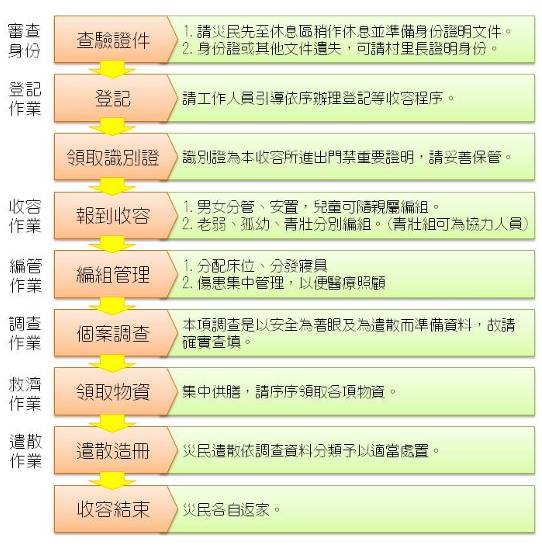 避難收容所生活公約災民收容登記表金沙鎮災害應變中心	編號：（	災害名稱）「	安置地點」受災民眾收容登記表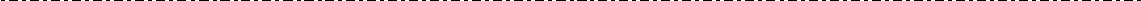 2015年11月製表填表人：災民證範本）。備註：（男）淺藍底黑字（女）粉紅底黑字災民名冊範本資料來源：本計畫製作。災情查報表金沙鎮人員傷亡查報表資料來源：本計畫製作。金沙鎮房屋毀損查報表資料來源：本計畫製作。金沙鎮人員傷亡清冊資料來源：本計畫製作。金沙鎮人員房屋毀損清冊資料來源：本計畫製作。金沙鎮災情管制表資料來源：本計畫製作。金沙鎮公共設施受損查報表資料來源：本計畫製作。金沙鎮公共設施受損清冊表資料來源：本計畫製作。金沙鎮其他災情查報表資料來源：本計畫製作。申請國軍支援救災兵力及機具需求彙整表撤離人數統計表輻射污染傷患之處置流程一、現場不除污(一)除去其衣物並放置於塑膠袋內封緊後，交輻安人員處理(勿以水沖洗造成污水擴散)。(二)維持傷患呼吸道通暢，以基本生命急救術急救病人。(三)有需要時給予氧氣或輸液(未受污染處下針)以維持生命徵象。(四)進行身體評估，發現其他相關傷害。(五)以乾淨敷料覆蓋傷口。(六)將傷患以毛毯包裹。(七)運送之擔架以塑膠布覆蓋。二、現場除污(一)保健人員除污需有足夠防護裝備。(二)除去傷患衣物及配戴物件。(三)維持傷患呼吸道通暢，以基本生命急救術急救病人。(四)有需要時給予氧氣或輸液(未受污染處下針)以維持生命徵象。(五)進行身體評估，發現其他相關傷害。(六)沖洗污染部位。(七)將衣物剪開檢查傷口。(八)以乾淨敷料覆蓋傷口。(九)收集沖洗污水。(十)游離輻射再偵測。(十一)將病患放在已覆蓋上膠布的單架上(必要時穿上抗休克褲)。(十二)蓋上毛毯將傷患完全包裹。(十三)送上救護車。(十四)死亡者留在污染區內部。載送核災污染病患車輛及人員防護標準一、人員：(一)穿帶防護衣物(穿手術袍或C級防護衣、帽子、面罩(眼罩加口罩)、雙層乳膠手套、防水鞋及防水罩袍)。(二)鞋套、手套及衣褲交接處必須以寬幅膠帶貼密。(三)攜帶輻射計量器。二、車輛：(一)用防水物質覆蓋車四周及底層內壁。(二)用防水物質覆蓋儀器用品。(三)覆蓋防水物質在擔架上。(四)蓋上毛毯將傷患完全包裹放上擔架，再送上救護車。(五)載送傷患到達責任醫院後，於該責任醫院完成除污作業。`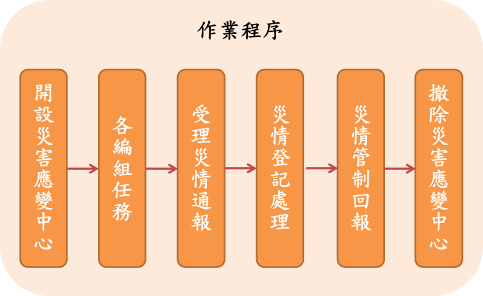 災害應變中心標準作業流程圖作業程序應變小組工作事項備註一、開設災害應變中心民政課(幕僚作業組)1.轄區符合災害應變中心開設時機或接受上級(縣災害應變中心)指示開設時，簽請鎮長裁示開設災害應變中心。隨文上簽附件災害應變中心開設通報單。1.(附件6)金沙鎮災害應變中心編組及任務分工表。2.(附件2)開設災害應變中心公文範本。3.(附件3)災害應變中心開設通報單。一、開設災害應變中心民政課(幕僚作業組)2.以簡訊系統通知各應變小組進駐災害應變中心。1.(附件6)災害應變編組及任務分工表。2.(附件7)災害應變小組進駐簽到(退)單。一、開設災害應變中心民政課(幕僚作業組)3.規劃災害應變中心輪值人員名單。(附件8)災害應變中心進駐人員輪值表。一、開設災害應變中心民政課(幕僚作業組)4.啟用災害應變中心(會議室)軟硬體設備，填寫災害應變中心硬體自我檢查表。1. 軟硬體設備包含：(1)基本設施：電力(備援電力)、照明、空調。(2)會議麥克風系統。(3)會議簡報系統：投影設備(單槍、投影布幕) 。(4)作業設備：電腦、網路、印表機、影印機。(5)視訊會議系統：網路攝影機及其軟體。(6)通訊系統：民線(警用/無線電/衛星)電話、傳真機、事務機、電視。(7)編組桌牌。2. (附件9)災害應變中心硬體自我檢查表。一、開設災害應變中心民政課(幕僚作業組)5.傳真災害應變中心開設通報單通知國軍及事業單位應變小組進駐或待命。(附件3)災害應變中心開設通報單。一、開設災害應變中心行政課、主計室、人事室(後勤財務組)準備進駐人員餐食。一、開設災害應變中心行政課、主計室、人事室(後勤財務組)啟用災害應變中心(會議室)軟硬體設備，填寫災害應變中心硬體自我檢查表。(附件9)災害應變中心硬體自我檢查表。一、開設災害應變中心其他各組1.接獲通知後應立即進駐災害應變中心。建議先回傳簡訊。一、開設災害應變中心其他各組2.提供災害應變中心輪值人員名單。二、各編組任務民政課(幕僚作業組)災害成立之通報、解除作業。災害應變中心整備事宜。協同有關單位執行有關災情查報事項。協同有關單位執行罹難者處裡有關事項。結合民間團體推廣防災觀念。勘查統計民間災情及災民集結事項。協助縣府民政局辦理古蹟文物搶修、災情調查等事項。其他災害防救事項。支援救災規劃。協調國軍協助各項災害之搶救等事宜。災害成立之通報、解除作業。災害應變中心整備事宜。協同有關單位執行有關災情查報事項。協同有關單位執行罹難者處裡有關事項。結合民間團體推廣防災觀念。勘查統計民間災情及災民集結事項。協助縣府民政局辦理古蹟文物搶修、災情調查等事項。其他災害防救事項。支援救災規劃。協調國軍協助各項災害之搶救等事宜。二、各編組任務行政課、主計室、人事室(後勤財務組)辦理災害應變中心、災害搶救、緊急應變等各項相關經費開支核銷事宜。通知稅捐處辦理有關災害稅捐減免事宜。協助農、工、商業資金融通及災民復建貸款事宜。辦理災害期間一切經費編審與經費開支核銷事宜。協助辦理災民疏散機動車調配事宜。辦理其他財務及業務權責事項。負責公文傳送、駕駛及炊事等事宜。負責本所水電等搶修事宜。辦理本所員工停班停課通報及差勤管理。負責災害防救各項財產管理。辦理災害應變中心、災害搶救、緊急應變等各項相關經費開支核銷事宜。通知稅捐處辦理有關災害稅捐減免事宜。協助農、工、商業資金融通及災民復建貸款事宜。辦理災害期間一切經費編審與經費開支核銷事宜。協助辦理災民疏散機動車調配事宜。辦理其他財務及業務權責事項。負責公文傳送、駕駛及炊事等事宜。負責本所水電等搶修事宜。辦理本所員工停班停課通報及差勤管理。負責災害防救各項財產管理。二、各編組任務建設課(災害搶救組)負責聯繫協助瓦斯、電信、電力、自來水等公用事業災害搶救、災情查報傳遞統計等事宜。協助調用車輛配合災民疏散接運、救災人員、器材、物資之運輸事項。建築物（含施工中）工程災害搶險與搶修協調、聯繫（含所需機具、人員調配）及復舊執行事宜。建築物結構安全檢查鑑定事項。危險建築物、構造物限制使用或拆除與應即補強事項。車、船、航空器等重大交通事故工程災害搶險與搶修復舊處理事項。災害時動員各類專家技術人員及營繕機械協助救災有關事宜。辦理道路橋樑、水利、堤防、河川、設施搶修、災情查報傳遞統計事宜。道路、橋樑、堤防及其他水、電公共設施等維護、搶修、搶險、復舊。災情蒐報、釀災原因與受損情況及範圍等調查事項。。督導建築工地防颱措施。房屋倒塌、廣告招牌、樹木倒折處理事項。其他應變處理及有關業務權責事項。負責聯繫協助瓦斯、電信、電力、自來水等公用事業災害搶救、災情查報傳遞統計等事宜。協助調用車輛配合災民疏散接運、救災人員、器材、物資之運輸事項。建築物（含施工中）工程災害搶險與搶修協調、聯繫（含所需機具、人員調配）及復舊執行事宜。建築物結構安全檢查鑑定事項。危險建築物、構造物限制使用或拆除與應即補強事項。車、船、航空器等重大交通事故工程災害搶險與搶修復舊處理事項。災害時動員各類專家技術人員及營繕機械協助救災有關事宜。辦理道路橋樑、水利、堤防、河川、設施搶修、災情查報傳遞統計事宜。道路、橋樑、堤防及其他水、電公共設施等維護、搶修、搶險、復舊。災情蒐報、釀災原因與受損情況及範圍等調查事項。。督導建築工地防颱措施。房屋倒塌、廣告招牌、樹木倒折處理事項。其他應變處理及有關業務權責事項。二、各編組任務農觀課(災情查報組)辦理農、林、漁、牧及農田水利及其他民間災害查報與防救事項。調查農、林、漁、牧及農田水利等災害損失及善後處理事項。觀光飯店、旅館災害善後復原之處理事項。辦理農、漁、林、牧業設施防護、搶修及災情查報與協助復原工作等事宜。其他應變處理及有關業務權責事項。辦理農、林、漁、牧及農田水利及其他民間災害查報與防救事項。調查農、林、漁、牧及農田水利等災害損失及善後處理事項。觀光飯店、旅館災害善後復原之處理事項。辦理農、漁、林、牧業設施防護、搶修及災情查報與協助復原工作等事宜。其他應變處理及有關業務權責事項。二、各編組任務社會課(收容安置組)災民救濟口糧應急發放、收容所設置管理等事宜。災民救濟金應急發放事項。協助罹難者辦理喪葬善後有關事宜。安養院、福利機構等災害處理事項。協助各項勞工災害之搶救及復舊之工作等事宜。其他應變處理及有關業務權責事項。臨時災民收容及人員傷亡、失蹤、住屋倒毀救助事項。災民救濟口糧應急發放、收容所設置管理等事宜。災民救濟金應急發放事項。協助罹難者辦理喪葬善後有關事宜。安養院、福利機構等災害處理事項。協助各項勞工災害之搶救及復舊之工作等事宜。其他應變處理及有關業務權責事項。臨時災民收容及人員傷亡、失蹤、住屋倒毀救助事項。二、各編組任務清潔隊(衛生及支援調度組)辦理災區廢棄物清除處理及災區消毒工作等事宜。辦理毒性化學物質災害之搶救、善後處理事項。其他應變處理及有關業務權責事項。辦理災區廢棄物清除處理及災區消毒工作等事宜。辦理毒性化學物質災害之搶救、善後處理事項。其他應變處理及有關業務權責事項。二、各編組任務金沙分駐所(警政組)1.辦理陸上交通事故、爆裂物應變中心幕僚作業事項。2.辦理災區警戒、治安維護、交通管制、人員緊急疏散、3.支援搶救和警政系統之災情查報等事項。4.辦理有關災區替代道路規劃、交通狀況調查、管制、疏導等交通管制事項。5.依規定執行避難疏散撤離作業。6.辦理有關外國人民事故等相關警務工作。7.協調聯繫檢調人員有關爆炸之偵查事項。8.辦理警政系統災情查報、通報事項。9.空中警員隊直昇機支援之申請、協調事項。10.辦理屍體搜救、處理及罹難者身份確認及報請相驗等相關工作(彙整因災死亡名冊)。。11.災區傷亡人員之查報。12.指揮本鎮民防及義警系統之救災事項。13.執行災害防救法第卅一條限制或禁止人民進入或命其離去等事宜。14.其他有關警政相關業務權責事宜。1.辦理陸上交通事故、爆裂物應變中心幕僚作業事項。2.辦理災區警戒、治安維護、交通管制、人員緊急疏散、3.支援搶救和警政系統之災情查報等事項。4.辦理有關災區替代道路規劃、交通狀況調查、管制、疏導等交通管制事項。5.依規定執行避難疏散撤離作業。6.辦理有關外國人民事故等相關警務工作。7.協調聯繫檢調人員有關爆炸之偵查事項。8.辦理警政系統災情查報、通報事項。9.空中警員隊直昇機支援之申請、協調事項。10.辦理屍體搜救、處理及罹難者身份確認及報請相驗等相關工作(彙整因災死亡名冊)。。11.災區傷亡人員之查報。12.指揮本鎮民防及義警系統之救災事項。13.執行災害防救法第卅一條限制或禁止人民進入或命其離去等事宜。14.其他有關警政相關業務權責事宜。二、各編組任務金沙消防分隊(消防組)1.辦理風災、地震、重大水災、爆炸災害應變中心幕僚作業事項。2.協助災情傳遞彙整及緊急通報成立重大災害緊急應變小組事宜。3.災害搶救、傷患救護及人命救助、受災地區調查及人員疏散等事項。4.負責聯絡中央及各縣市支援消防救災人力。5.災害及搶救過程之通報處理事項。6.襄助指揮官指揮救生隊及民間救難組織之調度事宜。7.辦理火災原因調查事項。8.辦理災害防救設施整備事項。9.其他有關消防業務權責事項。1.辦理風災、地震、重大水災、爆炸災害應變中心幕僚作業事項。2.協助災情傳遞彙整及緊急通報成立重大災害緊急應變小組事宜。3.災害搶救、傷患救護及人命救助、受災地區調查及人員疏散等事項。4.負責聯絡中央及各縣市支援消防救災人力。5.災害及搶救過程之通報處理事項。6.襄助指揮官指揮救生隊及民間救難組織之調度事宜。7.辦理火災原因調查事項。8.辦理災害防救設施整備事項。9.其他有關消防業務權責事項。二、各編組任務金沙鎮衛生所(醫務組)1.於災害現場成立醫療站，負責傷患現場救護及護送就醫事宜。2.利用緊急醫療網，執行大量傷病患緊急就醫及處理工作。3.成立災區緊急醫療救護站。4.辦理急救醫療器材、藥品儲備、運用、供給事項。5.聯繫本轄各醫療院所、提供災區醫療事項。6.災區防疫監控及宣導、災民衛生保健及醫護事項。7.辦理災區防疫及居民保健事項。8.輔導、傳染病之預防及災區食品衛生管理事項。9.其他有關衛生業務權責事宜。1.於災害現場成立醫療站，負責傷患現場救護及護送就醫事宜。2.利用緊急醫療網，執行大量傷病患緊急就醫及處理工作。3.成立災區緊急醫療救護站。4.辦理急救醫療器材、藥品儲備、運用、供給事項。5.聯繫本轄各醫療院所、提供災區醫療事項。6.災區防疫監控及宣導、災民衛生保健及醫護事項。7.辦理災區防疫及居民保健事項。8.輔導、傳染病之預防及災區食品衛生管理事項。9.其他有關衛生業務權責事宜。二、各編組任務金沙鎮戶政事務所(戶政組)1.負責有關災民或屍體身份之查核等事宜。2.其他應變處理及有關業務權責事項。1.負責有關災民或屍體身份之查核等事宜。2.其他應變處理及有關業務權責事項。二、各編組任務各里辦公處1.防災宣導及災情之即時查報事項。2.其他應變處理及有關業務權責事項。1.防災宣導及災情之即時查報事項。2.其他應變處理及有關業務權責事項。三、受理災情通報金沙消防分隊(消防組)1.災區或事故現場附近民眾，直接前往消防分隊向值班人員報案，再由值班人員接報後以有線或無線通訊設備及傳真等方式，轉報金門縣災害應變中心。三、受理災情通報金沙消防分隊(消防組)2.各義消連絡員於得知或發現災害狀況，先通報所屬消防分隊處理，再詳細暸解查證續報。三、受理災情通報金沙消防分隊(消防組)3.各義消編組人員於災害發生經消防分隊通知時，至負責區域迅速蒐集災情，並通報所屬消防分隊。若有線電、行動電話中斷時，各義消編組人員前往消防分隊進行災情通報，而由各分隊透過無線電系統，通報金門縣災害應變中心。三、受理災情通報金湖分局(金沙分駐所)(警政組)1.警勤區警局警員應主動與里鄰長保持聯繫，建立緊急聯絡電話，如發現災情應立即通報分局勤務中心。三、受理災情通報金湖分局(金沙分駐所)(警政組)2.轄區警員將查獲之災情回報分局勤務中心後，再由警員局110系統將獲知之災情轉報金門縣災害應變中心。三、受理災情通報民政課(幕僚作業組)1.應主動通報里、鄰長及里幹事注意災情查報。為避免漏失災情，賦予里、鄰長、里幹事災情查報責任（即為災情查報員之工作）。三、受理災情通報民政課(幕僚作業組)2.災情查報員除主動前往災區查報外，並將獲知之災情，利用電話進行通報。如有電話中斷時，應主動前往分駐、派出所及各消防分隊，並利用無線電逐級通報。三、受理災情通報其他各組獲知災情後，將接獲之災情以有線通信設備或傳真等方式，直接轉報至縣災害應變中心。四、災情登記處理各災害應變編組應變中心或消防分隊等單位直接傳真即時通報單，或受理民眾119等口頭報案後填寫災情資料，立即交災情登錄作業人員處置。四、災情登記處理各災害應變編組中心輪值駐守人員將案情登記於管制表並由災情審查後，即依災害種類之權責歸屬逐一分案，將災情分別交由各編組業務權責單位處置。四、災情登記處理各災害應變編組各編組單位進駐之輪值人員接獲災情訊息後，應立即指揮、調度、派遣該單位或所屬各相關人員至現場處理。五、災情查證回報各災害應變編組各編組單位災害現場處置人員應查明災情，並將處置情形迅速回報應變中心，以增加災情處理情形速度及登錄之準確性。五、災情查證回報各災害應變編組各業務主管課室或編組權責單位於災情處置完畢後，回報本中心駐守人員處理結果。六、災情彙整傳輸各災害應變編組作業人員依各編組單位回報之出勤狀況、災情危害程度、處理情形及應變措施等相關資料進行彙整作業。六、災情彙整傳輸各災害應變編組駐守人員將彙整之災情，以資料傳真或上傳中央應變管理資訊系統(EMIS)兩種方式，將災情傳至中央應變中心或上級業務機關。六、災情彙整傳輸各災害應變編組駐守人員將各編組單位人員回報處置之災情彙整後，重大災情隨時向指揮官報告災情損失及處理情形，並製作即時通報表陳報本縣災害應變中心。七、災情統計作業各災害應變編組民政方面：填寫死亡(含不明屍體)、失蹤、重傷、輕傷、房屋全倒、房屋半倒、災民收容等相關資料。農業方面：農田損失、農作物損失、林業損失、漁業損失、畜禽(舍)損失、水土保持損失。交通方面：公路部份、海運部份、航空部份等相關資料。水利方面：河堤部份、海堤部份、淹水部份、水庫部份等相關資料。衛生防疫與環境衛生方面：提供事故傷病患就醫情形資料。防疫衛生部份、環境污染部份等相關資料。維生管線方面：電力部份、電信部分、自來水部份等相關資料。上班上課情形：動員人力情形：裝備器材情形：八、災害應變中心撤除各災害應變編組1. 撤除時機：由縣應變中心通知指示撤除時。八、災害應變中心撤除各災害應變編組2. 通報撤除：本中心撤除時，災害業務主管單位應立即通報各編組單位撤離，同時通報鎮災害應變中心知照，並以陳報單報備。八、災害應變中心撤除各災害應變編組3.災情總結：災情總彙整：由災害業務主管單位蒐集彙整各編組單位依業務權責提報之資料，並由應變中心作業人員針對管制之案件進行催促整理。災情結報：經彙整本鎮災害受損情形後，將資料上傳中央應變管理資訊系統(EMIS)結報。填寫下列各種報表報中央災害應變中心：災害損失彙計表、災情統計表、轄區人員傷亡清冊、房屋全（半）倒清冊（各層級比照辦理)。(附件30)災情彙報表。九、後續善後作業各災害應變編組1. 後續善後處理：災害過境，各任務編組單位人員除將災情加以處置完後，並依各業務權責部分，進行災後復原重建工作。災害搶修完成後，應即補充各項緊急應變物資，並對車輛器材進行必要之保養維護。九、後續善後作業各災害應變編組2. 移駐現場：雖各編組單位已撤離應變中心，視災情仍可續留部份編組單位處理後續復原工作，惟在災害現場尚待進行各項善後措施之情形下，相關必要單位仍須將裝備器材、人力、車輛等器具移駐至現場指揮所或災後處理中心。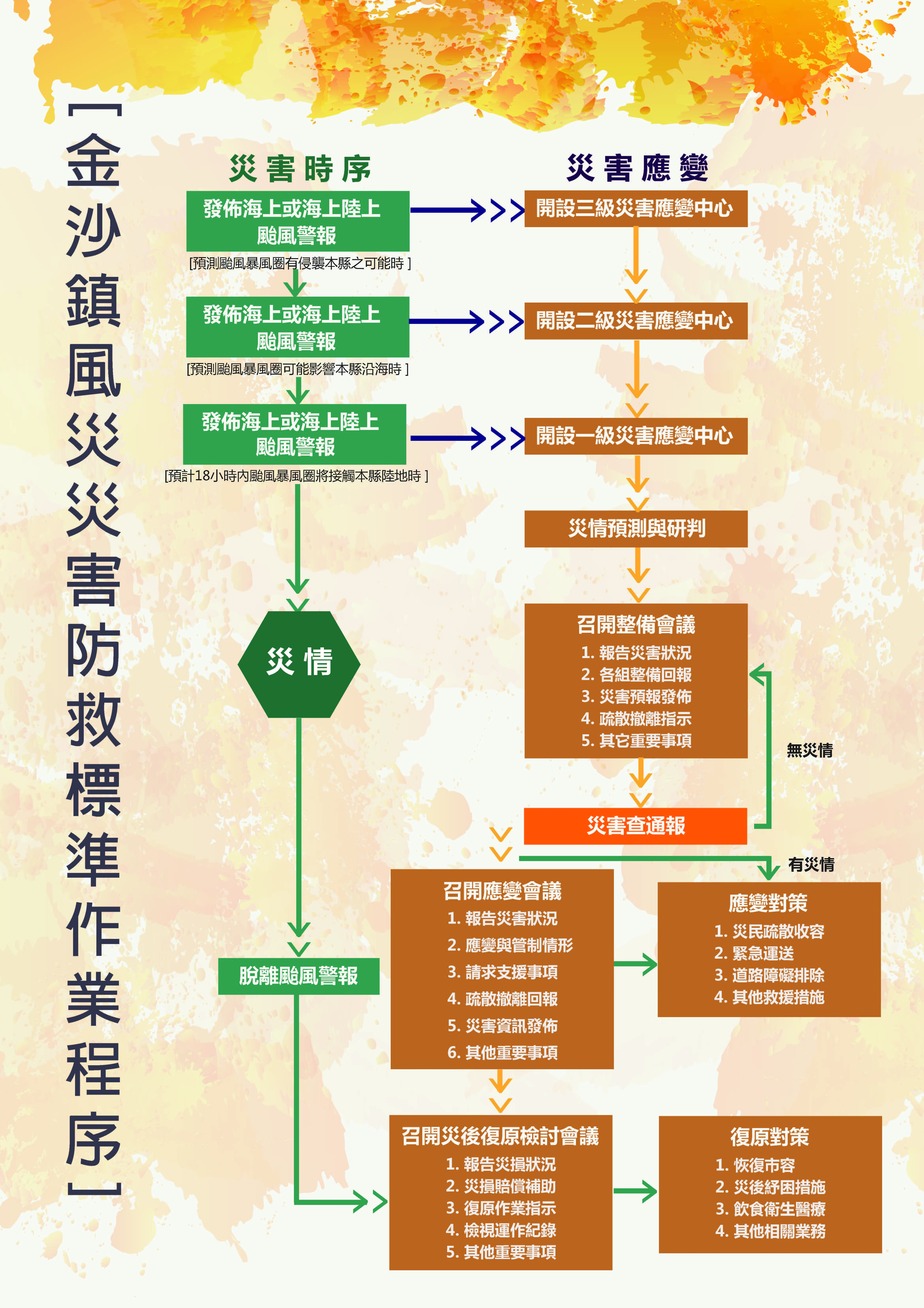 金沙鎮風災災害應變標準作業流程圖作業程序應變小組工作事項備註一、開設一、二級災害應變中心(監看颱風動態訊息)民政課(幕僚作業組)1.中央氣象局發布海上或陸上颱風警報，並有可能影響金門，依其速度及路徑簽請是否成立應變中心。1.(附件6)金沙鎮災害應變中心編組及任務分工表。2.(附件2)開設災害應變中心公文範本。3.(附件3)災害應變中心開設通報單。一、開設一、二級災害應變中心(監看颱風動態訊息)民政課(幕僚作業組)2.轄區符合災害應變中心一或二級開設時機，或接受上級(縣災害應變中心)指示開設時，簽請金沙鎮長裁示開設災害應變中心。隨文上簽附件災害應變中心開設通報單。1.(附件6)金沙鎮災害應變中心編組及任務分工表。2.(附件2)開設災害應變中心公文範本。3.(附件3)災害應變中心開設通報單。一、開設一、二級災害應變中心(監看颱風動態訊息)民政課(幕僚作業組)3.由民政課人員編組，密切注意中央氣象局發布訊息，接收颱風警報單，並通知各編組機關(單位)進行防颱準備及宣導事宜。1.(附件6)災害應變編組及任務分工表。2.(附件7)災害應變小組進駐簽到(退)單。3.(附件8)災害應變中心進駐人員輪值表。一、開設一、二級災害應變中心(監看颱風動態訊息)民政課(幕僚作業組)4.與本縣各防救災單位保持連繫，單位成員異動隨時更新，以符合實際運作。1.(附件6)災害應變編組及任務分工表。2.(附件7)災害應變小組進駐簽到(退)單。3.(附件8)災害應變中心進駐人員輪值表。一、開設一、二級災害應變中心(監看颱風動態訊息)民政課(幕僚作業組)5. 綜整並監看颱風動態訊息：(1) 颱風目前位置(2) 颱風路徑預報(3) 影響本轄區時間(4) 雨量預報(5) 風力預報中央氣象局颱風警報單(中央氣象局網址：http://www.cwb.gov.tw/V6/index.htm) 一、開設一、二級災害應變中心(監看颱風動態訊息)民政課(幕僚作業組)6.傳真災害應變中心開設通報單通知國軍及事業單位應變小組進駐或待命。(附件3)災害應變中心開設通報單。一、開設一、二級災害應變中心(監看颱風動態訊息)民政課(幕僚作業組)7.除原本進駐組別，以簡訊通知其他應變小組進駐災害應變中心：(1) 行政課(2) 建設課(3) 農觀課(4) 社會課(5) 清潔隊(6) 主計室(7) 人事室(8) 戰車營(9) 後備軍人服務中心1.(附件6)災害應變編組及任務分工表。2.(附件7)災害應變小組進駐簽到單。一、開設一、二級災害應變中心(監看颱風動態訊息)民政課(幕僚作業組)8.通知里長進行社區廣播防颱宣導1.(附件11)里長聯絡名冊。2.(附件12)社區廣播防颱宣導範本。一、開設一、二級災害應變中心(監看颱風動態訊息)行政課、主計室、人事室(後勤財務組)1.準備進駐人員餐食。一、開設一、二級災害應變中心(監看颱風動態訊息)行政課、主計室、人事室(後勤財務組)2.啟用災害應變中心(會議室)軟硬體設備，填寫災害應變中心硬體自我檢查表。(附件9)災害應變中心硬體自我檢查表。一、開設一、二級災害應變中心(監看颱風動態訊息)其他各組1.成立金沙鎮風災災害應變中心，通報本鎮各編組單位進駐。建議先回傳簡訊。一、開設一、二級災害應變中心(監看颱風動態訊息)其他各組2.提供災害應變中心輪值人員名單。二、情資分析研判與初期整備民政課(幕僚作業組)1.密切注意颱風動態：由中央氣象局發佈之颱風動態圖資訊，了解颱風半徑、路徑、強度、速度及後續發展。利用中央氣象局網站將颱風動態畫面連接至本鎮災害應變中心，使各編組單位人員皆能及時觀察颱風的動態發展，掌握最新颱風訊息。中央氣象局颱風警報單(中央氣象局網站網址：http://www.cwb.gov.tw/V6/index.htm) 二、情資分析研判與初期整備民政課(幕僚作業組)2.規劃、通知應變中心召開整備會議時間。建議於災害應變中心一級開設1小時內召開整備會議。二、情資分析研判與初期整備民政課(幕僚作業組)3.彙整本鎮各單位救災能量檢查紀錄表，瞭解本縣現有救災資源，並進行災情預測及研判。二、情資分析研判與初期整備民政課(幕僚作業組)4.於公所網站，公告危險警戒區域資訊，發佈防颱及相關警戒資訊。資訊包含：(1) 防颱宣導(2) 危險警戒區域(3) 災情通報方式(4) 停班、停課訊息(5) 重要活動舉行或取消訊息(6) 醫院看診或休診訊息(7) 其他重要訊息(附件13) 防颱公告範例。二、情資分析研判與初期整備民政課(幕僚作業組)5.蒐集災害搶救組、災情查報組所匯集之災情影響範圍，搶修、災民疏散狀況，以及器材、物資、人員調度狀況二、情資分析研判與初期整備民政課(幕僚作業組)6.通知里長進行社區廣播防颱宣導。1. (附件11)里長聯絡名冊。2.(附件12)社區廣播防颱宣導範本。二、情資分析研判與初期整備建設課(災害搶救組)1.依據中央氣象局雨量預報，調閱適當之淹水潛勢圖資，以路段或里為單位劃設淹水警戒區域。二、情資分析研判與初期整備建設課(災害搶救組)2.依據淹水警戒區域推估可能受災情形(影響戶數及人數)，表列水災保全對象清冊。(附件16)水災保全對象清冊。二、情資分析研判與初期整備建設課(災害搶救組)3.檢查抽水機、抽水站、防洪塊、太空包、砂包整備數量表或通知防洪淹水工程開口契約廠商待命。(附件17) 抽水機、防洪塊、太空包、砂包整備數量表。二、情資分析研判與初期整備建設課(災害搶救組)4.預置抽水機、砂包至淹水警戒區域內或金沙消防分隊待命。二、情資分析研判與初期整備建設課(災害搶救組)5.通知道路搶修工程開口契約廠商於指定地點待命。二、情資分析研判與初期整備建設課(災害搶救組)6.於應變中心開設期間，負責接收經濟部水利署及縣災害應變中心傳真發佈之颱風防汛作業通報單，並確認回傳至縣災害應變中心。二、情資分析研判與初期整備農觀課(災情查報組)1.蒐集整理農、林、漁、牧及農田水利之災情。二、情資分析研判與初期整備農觀課(災情查報組)2.蒐集觀光飯店、旅賓館可能受災情形，與滯留旅客數。二、情資分析研判與初期整備金沙消防分隊(消防組)1.依據災害搶救組劃設之淹水警戒區域，調派或整備抽水機。二、情資分析研判與初期整備金沙消防分隊(消防組)2.表列待命搶救人力及機具設備。(附件18) 消防組人力及機具設備表。二、情資分析研判與初期整備金沙消防分隊(消防組)3.表列民間救難團體組織搶救人力及機具設備。(附件19) 民間救難團體組織人力及機具設備表。二、情資分析研判與初期整備金沙消防分隊(消防組)4.針對災害搶救組及災情查報組劃設之淹水警戒區域進行廣播防颱宣導。二、情資分析研判與初期整備金湖分局(金沙分駐所)(警政組)1.針對災害搶救組及災情查報組劃設之淹水警戒區域進行廣播防颱宣導。二、情資分析研判與初期整備金湖分局(金沙分駐所)(警政組)2.針對河、海岸進行巡邏並勸離民眾。二、情資分析研判與初期整備社會課(收容安置組)1.表列收容物資儲備數量或通知救災物資開口契約廠商待命。1.(附件20) 收容物資儲備表。2.(附件21) 金門縣民生物資開口合約一覽表。二、情資分析研判與初期整備社會課(收容安置組)2.通知各避難收容所聯絡人，待命開設。(附件22) 避難收容所聯絡資訊一覽表。二、情資分析研判與初期整備社會課(收容安置組)3.針對災害搶救組及災情查報組劃設之淹水警戒區域評估適合之避難收容場所及數量，並通知避難收容所聯絡人，待命開設。二、情資分析研判與初期整備社會課(收容安置組)4.表列危險警戒區域內金沙鎮避災弱勢族群聯絡清冊，先行提供疏散避難主責單位預先撤離避難，如有安置需求則由本組協調或請求縣災害應變中心協助。(1)避災弱勢族群包含：身障、重症病患、獨居老人、孕婦。(2)規劃安置地點為緊急醫療院所或老人安養院優先。1.(附件23) 金沙鎮避災弱勢族群聯絡清冊。2.若本組無適合之車輛可委請災害搶救組協助運送或請求縣政府協助運送。3. 重症病患、孕婦名單由衛生所提供避難疏散主責單位。。二、情資分析研判與初期整備清潔隊(衛生及支援調度組)表列救災人力及機具設備或通知環境復原開口契約廠商待命。1.衛生及支援調度組之救災任務僅針對招牌、路樹倒塌等公所處理能力範圍內之災情所需。2.(附件24)救災人力及機具設備表。三、召開整備會議(會議程序說明請見備註欄) 指揮官聽取目前颱風動態、災情分析研判資料及各組整備情形，並指裁示各項應變事宜。會議程序：1.颱風動態資訊報告：由幕僚作業組報告目前颱風動態資訊。2.災情預判資訊報告：(1)由災害搶救組報告淹水災情分析研判資料、危險警戒區域及可能受災情形。(2)由災情查報組報告災情分析研判資料、危險警戒區域及可能受災情形。(3)其他各組補充預判災情。3.各組應變整備報告：應變小組依序報告整備情形。4.指揮官指裁示。5.提案討論：(1)由災害搶救組、災情查報組針對危險警戒區域進行疏散撤離提案，由指揮官指裁示。(2)由人事室針對停班、停課提案，由指揮官指裁示。(3)其他提案討論。3.1颱風動態資訊報告民政課(幕僚作業組)報告目前颱風動態資訊：1. 颱風目前位置2. 颱風路徑預報3. 影響本轄區時間4. 雨量預報5. 風力預報中央氣象局颱風警報單(中央氣象局網址：http://www.cwb.gov.tw/V6/index.htm)3.2災情預判資訊報告建設課(災害搶救組)報告淹水災情預判資料：(1)依據中央氣象局雨量預報調閱適當之淹水潛勢圖資，說明可能造成淹水之警戒區域與範圍。(2)說明淹水警戒區域內可能受災情形(影響戶數及人數)。3.2災情預判資訊報告農觀課(災情查報組)1.農、林、漁、牧及農田水利及其他民間災害查報3.2災情預判資訊報告農觀課(災情查報組)2.觀光飯店、旅賓館災害查報3.2災情預判資訊報告其他各組補充預判災情。說明中央、上級政府、機關提供之預判災情警訊。3.3各組應變整備報告行政課(後勤財務組)報告轄區防颱及警戒資訊新聞發佈情形。3.3各組應變整備報告民政課(幕僚作業組)報告民政系統(里長)待命情形。(附件42)撤離人數統計表3.3各組應變整備報告民政課(幕僚作業組)依據民政系統通報需求，協調國軍救災人力及機具設備數量及分布。(附件41)申請國軍支援救災兵力及機具需求彙整表3.3各組應變整備報告民政課(幕僚作業組)協調危險警戒區域預置兵力、機具數量及待命地點。3.3各組應變整備報告建設課(災害搶救組)1.報告抽水機、抽水站、防洪塊、太空包、砂包整備數量。3.3各組應變整備報告建設課(災害搶救組)2.報告防洪淹水工程開口契約廠商待命情形。3.3各組應變整備報告農觀課(災情查報組)1.各觀光景點管制之情形。2.觀光客緊急安置所之整備情形3.3各組應變整備報告金沙消防分隊(消防組)1.報告因應淹水警戒區域調派、整備抽水機數量及分布。3.3各組應變整備報告金沙消防分隊(消防組)2.報告消防組待命搶救人力、機具設備數量及分布。含義消、民間、救難組織。3.3各組應變整備報告金沙消防分隊(消防組)3.報告危險警戒區域防颱宣導情形。3.3各組應變整備報告 (金沙分駐所)(警政組)1.報告警政組待命搶救人力分布。含義警、社區巡守隊。3.3各組應變整備報告 (金沙分駐所)(警政組)2.報告危險警戒區域旅客人數，其勸離或安置情形。3.3各組應變整備報告 (金沙分駐所)(警政組)3.報告危險警戒區域防颱宣導情形。3.3各組應變整備報告社會課(收容安置組)1.報告收容物資儲備數量。3.3各組應變整備報告社會課(收容安置組)2.報告救災物資開口契約廠商待命情形。3.3各組應變整備報告社會課(收容安置組)3.報告避難收容所待命開設情形。3.3各組應變整備報告社會課(收容安置組)4.報告危險警戒區域內避災弱勢族群人數及先行避難安置情形。3.3各組應變整備報告清潔隊(衛生及支援調度組)報告清潔隊待命救災人力及機具設備數量。3.3各組應變整備報告其他各組補充整備事宜。3.4提案討論建設課(災害搶救組)依據縣災害應變中心或其他上級災害業務機關指示下，或本組認為有必要進行相關緊急管制、疏散及收容安置時，得針對淹水危險警戒區域或路段進行公告為「管制區域」提案，由本組填報「劃定警戒管制範圍建議申請表」及「管制區域圖」，由指揮官指裁示核定。(附件25)劃定警戒管制範圍建議申請表。3.4提案討論農觀課(災情查報組)若「劃定警戒管制範圍建議申請」提案通過，即進行管制區公告、疏散勸告、強制疏散撤離等相關管制措施。3.4提案討論人事室依實際雨量及風力評估，有影響通行安全或辦公上課或致災之虞時，提出停班、停課提案，由指揮官指裁示，建議縣府宣佈本鎮停止上班、上課。(附件26) 停班、停課標準表。3.4提案討論其他各組補充提案。四、災情查通報(當接獲災害報案或媒體播報災害訊息時，應派員前往查報或通報)所有編組接受民眾災害報案，填寫災情處理通報紀錄表，並轉至幕僚作業組、警政組及消防組啟動複式查通報流程。(附件27) 災情處理通報紀錄表。四、災情查通報(當接獲災害報案或媒體播報災害訊息時，應派員前往查報或通報)民政課(幕僚作業組)1.通知災區里長前往查證，先行電話口頭初報災情狀況，隨即填寫災情查報紀錄表並回報。1.(附件28) 災情查報紀錄表。2.查報重點：(1) 人員受傷、死亡及失蹤情形。(2) 災害地點、範圍描述。四、災情查通報(當接獲災害報案或媒體播報災害訊息時，應派員前往查報或通報)民政課(幕僚作業組)2.與警政、消防所蒐集之災情資料相互查證。四、災情查通報(當接獲災害報案或媒體播報災害訊息時，應派員前往查報或通報)民政課(幕僚作業組)3.蒐集各組災情查報紀錄，填寫災害應變中心災情通報表，傳真回報縣災害應變中心。(附件29) 災情通報表。四、災情查通報(當接獲災害報案或媒體播報災害訊息時，應派員前往查報或通報)民政課(幕僚作業組)4.蒐集各組災情查報紀錄，定時填寫「災情彙報表」，並回報至縣災害應變中心。(附件30) 災情彙報表。四、災情查通報(當接獲災害報案或媒體播報災害訊息時，應派員前往查報或通報)民政課(幕僚作業組)5.依據災情查報結果，協調災害應變中心各組立即進行應變作業，若有災情擴大之虞或非屬本公所權責與能力範圍，應立即通報縣災害應變中心或上級權責機關處理。四、災情查通報(當接獲災害報案或媒體播報災害訊息時，應派員前往查報或通報)(金沙分駐所)(警政組)1.派遣警員或義警前往查證，先行電話口頭初報災情狀況，隨即填寫災情查報紀錄表並回報。(附件28) 災情查報紀錄表。四、災情查通報(當接獲災害報案或媒體播報災害訊息時，應派員前往查報或通報)(金沙分駐所)(警政組)2.與民政、消防所蒐集之災情資料相互查證。四、災情查通報(當接獲災害報案或媒體播報災害訊息時，應派員前往查報或通報)金沙消防分隊(消防組)派遣消防分隊或義消前往查證，先行電話口頭初報災情狀況，隨即填寫災情查報紀錄表並回報。(附件28) 災情查報紀錄表。四、災情查通報(當接獲災害報案或媒體播報災害訊息時，應派員前往查報或通報)金沙消防分隊(消防組)與民政、警政所蒐集之災情資料相互查證。四、災情查通報(當接獲災害報案或媒體播報災害訊息時，應派員前往查報或通報)其他各組提供協助與支援災情查報任務。若查報地區無適當人員或災區偏遠、或為爭取時效時，得向縣災害應變中心國軍組申請直升機空勘支援。五、應變對策本程序針對以下各項災情或相關情況進行對策說明，包含：1.災民淹水受困2.災民洪水圍困3.災民電梯受困4.劃定災害警戒管制範圍5.災民疏散撤離6.災民收容安置7.緊急運送8.民生管線毀損、電桿倒塌9.廣告招牌、路樹倒塌10.交通號誌、路燈倒塌11. 鐵皮建物掉落12.積水、淹水、破堤災民疏散收容緊急運送物資及搶修相關資源道路障礙排除其他救援措施5.1災民淹水受困金沙消防分隊(消防組)1.派遣消防分隊及義消出動橡皮艇，並攜帶救生器材前往救援，將受困災民送醫或護送至避難收容所(安全地點)。5.1災民淹水受困金沙消防分隊(消防組)2.人員舟艇無法接近搶救時，立即向縣災害應變中心申請空中勤務總隊或國軍派遣直昇機協助搶救及傷患後送。5.1災民淹水受困社會課(收容安置組)接收受困災民並依收容作業程序進行安置收容照護。5.1災民淹水受困建設課(災害搶救組)將災區劃定為危險警戒管制區域。5.1災民淹水受困金沙分駐所(警政組)派遣警員及義警至災區周邊設置警告標誌及疏導交通。5.1災民淹水受困行政課、主計、人事室(後勤財務組)蒐集各單位救災工作狀況及最新搶救措施或決定，提供記者採用。5.1災民淹水受困行政課、主計、人事室(後勤財務組)透過電視新聞、廣播、網路發佈災情訊息，並呼籲民眾勿前往災區。5.1災民淹水受困民政課(幕僚作業組)聯繫國軍支援救災人力及機具。(附件41)申請國軍支援救災兵力及機具需求彙整表5.2災民洪水圍困金沙消防分隊(消防組)1.派遣具水域專才之消防隊員及義消攜帶救生器具、出動救生船之或車輛前往救援，將受困災民送醫或護送至安全地點。5.2災民洪水圍困金沙消防分隊(消防組)2.人員舟艇無法接近搶救時，立即向縣災害應變中心申請空中勤務總隊或國軍派遣直昇機協助搶救及傷患後送。5.2災民洪水圍困金沙分駐所(警政組)派遣警員及義警至災區周邊設置警告標誌及疏導交通。5.2災民洪水圍困行政課、主計、人事室(後勤財務組)1.蒐集各單位救災工作狀況及最新搶救措施或決定，提供記者採用。5.2災民洪水圍困行政課、主計、人事室(後勤財務組)2.透過電視新聞、廣播、網路發佈災情訊息，並呼籲民眾、遊客勿前往災區。5.2災民洪水圍困民政課(幕僚作業組)聯繫國軍支援救災人力及機具。(附件41)申請國軍支援救災兵力及機具需求彙整表5.3災民電梯受困金沙消防分隊(消防組)派遣消防分隊及義消攜帶破壞及救生器材前往救援，將受困災民送醫或護送至安全地點。	5.3災民電梯受困行政課、主計、人事室(後勤財務組)1.蒐集各單位救災工作狀況及最新搶救措施或決定，提供記者採用。5.3災民電梯受困行政課、主計、人事室(後勤財務組)2.透過電視新聞、廣播、網路發佈災情訊息，並呼籲民眾勿前往災區。5.4劃定災害警戒管制範圍建設課(災害搶救組)依據以下情形，得針對淹水危險區域或路段劃定為「管制區域」，由本組填報「劃定警戒管制範圍建議申請表」及「管制區域圖」，陳報指揮官裁示核定。1.接獲縣災害應變中心或其他上級災害業務機關指示。2.接獲經濟部水利署淹水警戒範圍資訊。3.現地持續降雨、累積雨量已達350mm，本組認為有必要進行相關緊急管制、疏散及收容安置時。(附件25) 劃定警戒管制範圍建議申請表。5.4劃定災害警戒管制範圍金沙分駐所(警政組)1.製作管制區域公告並派員前往管制地區張貼公告，同時指派警員執行管制措施，限制或禁止民眾進入管制區或命其離去。必要時得舉發民眾違反災害防救法並開立勸導通知書。1.(附件32) 管制區域公告範本。2.(附件33) 舉發違反災害防救法案件勸導通知書。3.(附件34) 舉發違反災害防救法案件罰鍰處份通知書。5.4劃定災害警戒管制範圍金沙分駐所(警政組)2.執行疏散撤離程序。5.4劃定災害警戒管制範圍其他各組執行疏散撤離與災民收容程序。5.5災民疏散撤離民政課(幕僚作業組)1.通知里長及動員社區組織宣傳管制區域內將進行強制疏散勸離，請民眾立即疏散至避難收容所。疏散勸告內容包含：(1)避難理由。(2)避難收容所位置及疏散路線。(3)避難應攜帶物品及其他注意事項。疏散方式：1.小規模災害以徒步及車輛方式。2.大規模災害以直昇機、救生艇及各式動力船舶、其他各式交通運輸工具。5.5災民疏散撤離民政課(幕僚作業組)2.通知里長及動員社區組織協助收容安置組針對避災弱勢族群優先協助運送疏散至避難收容所(安全地點)。(附件23) 金沙鎮避災弱勢族群聯絡清冊。5.5災民疏散撤離民政課(幕僚作業組)3.通知里長及動員社區組織協助災民避難導引或運送至避難收容所(安全地點)。(附件16)水災保全對象清冊。5.5災民疏散撤離民政課(幕僚作業組)聯繫國軍支援救災人力及機具。(附件41)申請國軍支援救災兵力及機具需求彙整表5.5災民疏散撤離金沙分駐所(警政組)1.派遣警員協助里長宣傳管制區域內將進行強制疏散撤離，請民眾立即疏散至避難收容所。必要時得舉發民眾違反災害防救法並開立勸導通知書。1.(附件33) 舉發違反災害防救法案件勸導通知書。2.(附件34) 舉發違反災害防救法案件罰鍰處份通知書。5.5災民疏散撤離金沙分駐所(警政組)2.派遣警員及義警疏導交通並協助災民避難導引。5.5災民疏散撤離金沙分駐所(警政組)3.依收容安置組需求調派車輛協助運送災民至避難收容所(安全地點)。5.5災民疏散撤離金沙消防分隊(消防組)1.派遣消防人員協助里長宣傳管制區域內將進行強制疏散撤離，請民眾立即疏散至避難收容所。必要時得舉發民眾違反災害防救法並開立勸導通知書。1.(附件33) 舉發違反災害防救法案件勸導通知書。2.(附件34) 舉發違反災害防救法案件罰鍰處份通知書。5.5災民疏散撤離金沙消防分隊(消防組)2.派遣消防人員、義消或協調動員民間救難團體協助災民避難疏散。(附件19) 民間救難團體組織人力及機具設備表。5.5災民疏散撤離金沙消防分隊(消防組)3.依收容安置組需求調派車輛協助運送災民至避難收容所(安全地點)。5.5災民疏散撤離社會課(收容安置組)1.針對避災弱勢族群名冊，先行提供疏散避難主責單位預先撤離避難，如有安置需求則由本組協調或請求縣府協助，優先協助運送疏散至避難收容所(安全地點)。1.(附件23) 金沙鎮避災弱勢族群聯絡清冊。2.可委請災害搶救組或請求縣政府組調派車輛協助運送。5.5災民疏散撤離社會課(收容安置組)2.執行災民收容安置程序。5.6災民收容安置社會課(收容安置組)1.規劃適當之收容所，通知聯絡人立即開設，並編成收容作業小組人員前往執行以下收容作業程序。(附件22) 避難收容所聯絡資訊一覽表。5.6災民收容安置社會課(收容安置組)2.掛設避難收容所標示牌。5.6災民收容安置社會課(收容安置組)3.於收容所內張貼公佈以下圖表：(1) 災民登記收容流程。(2) 收容場所區域配置圖。(3) 生活公約。1.(附件35) 收容所災民登記收容流程。2.(附件36) 避難收容所生活公約。5.6災民收容安置社會課(收容安置組)4.災民登記作業：要求災民填寫登記表，如身分證或其他文件均遺失，應由里長或鄰長出具證明。(附件37) 災民收容登記表。5.6災民收容安置社會課(收容安置組)5.發給災民證，再由輔導員引導安置。(附件38) 災民證範本。5.6災民收容安置社會課(收容安置組)6.編造災民名冊。(附件39) 災民名冊範本。5.6災民收容安置社會課(收容安置組)7.進行災民心理輔導。5.6災民收容安置社會課(收容安置組)8.提供災民協尋服務。5.6災民收容安置社會課(收容安置組)9.利用災害儲備物資或開口契約提供災民膳宿及民生必需品。5.6災民收容安置社會課(收容安置組)10.災民遣散：編造災民遣散名冊。(附件39) 災民名冊範本。5.6災民收容安置社會課(收容安置組)11.災民轉移：(1)孤兒轉送育幼院。(2)老弱殘疾轉送社福機構。(3)無法處理時護送總站處理。5.6災民收容安置社會課(收容安置組)12.協尋民間志工救濟團體協助。(附件19) 民間救難團體組織人力及機具設備表。5.6災民收容安置其他各組派員參與收容作業。5.7緊急運送(緊急運送對象：1.搶救人員及機具設備2.後送傷患3.維持民生必需品)金沙消防分隊(消防組)調派車輛協助運送。5.7緊急運送(緊急運送對象：1.搶救人員及機具設備2.後送傷患3.維持民生必需品)金沙分駐所(警政組)1.調派車輛協助運送。5.7緊急運送(緊急運送對象：1.搶救人員及機具設備2.後送傷患3.維持民生必需品)金沙分駐所(警政組)2.實施交通管制，針對災區及緊急輸送道路進行交通管制。5.7緊急運送(緊急運送對象：1.搶救人員及機具設備2.後送傷患3.維持民生必需品)金沙分駐所(警政組)3.為確保緊急運送，警員機關得採取拖吊阻礙出入之車輛，或運用警車引導等方式。5.7緊急運送(緊急運送對象：1.搶救人員及機具設備2.後送傷患3.維持民生必需品)建設課(災害搶救組)為確保緊急運送，應通知開口合約廠商進行道路緊急修復。5.7緊急運送(緊急運送對象：1.搶救人員及機具設備2.後送傷患3.維持民生必需品)清潔隊(衛生及支援調度組)調派車輛協助運送。5.7緊急運送(緊急運送對象：1.搶救人員及機具設備2.後送傷患3.維持民生必需品)民政課(幕僚作業組)聯繫國軍調派支援車輛協助運送。(附件41)申請國軍支援救災兵力及機具需求彙整表5.8民生管線毀損、電桿倒塌民政課(幕僚作業組)1.當接獲民生管線毀損或電線桿倒塌災情，立即通知權責機關進行搶修。(1)電力-台灣電力公司(2)電信-中華電信公司(3)自來水-台灣自來水公司5.8民生管線毀損、電桿倒塌民政課(幕僚作業組)2.依據災情查通報程序，搜集災情查報紀錄，填寫災害應變中心災情通報表，傳真回報縣災害應變中心。5.8民生管線毀損、電桿倒塌金沙分駐所(警政組)派遣警員及義警至災區周邊設置警告標誌及疏導交通。5.9廣告招牌、路樹倒塌清潔隊(衛生及支援調度組)1.派遣人員機具車輛前往現場清除倒塌之鷹架、廣告招牌或路樹，使道路恢復暢通。(附件24)救災人力及機具設備表。5.9廣告招牌、路樹倒塌清潔隊(衛生及支援調度組)2.通知環境復原開口契約廠商前往清除倒塌之鷹架、廣告招牌或路樹，使道路恢復暢通。5.9廣告招牌、路樹倒塌金沙分駐所(警政組)派遣警員及義警至災區周邊設置警告標誌及疏導交通。5.9廣告招牌、路樹倒塌民政課(幕僚作業組)依據災情查通報程序，搜集災情查報紀錄，填寫災害應變中心災情通報表，傳真回報縣災害應變中心。5.10交通號誌毀壞、路燈倒塌建設課(災害搶救組)當接獲交通號誌毀壞或路燈倒塌災情，立即通知縣災害應變中心警政組進行搶修。5.10交通號誌毀壞、路燈倒塌金沙分駐所(警政組)派遣警員及義警至災區周邊設置警告標誌及疏導交通。5.11積水、淹水、破堤建設課(災害搶救組)1.當接獲局部積水或淹水災情時，立即調用公所之砂包或太空包圍堵淹水區域，或通知防洪淹水工程開口契約廠商前往搶救。(附件17) 抽水機、防洪塊、太空包、砂包整備數量表。5.11積水、淹水、破堤建設課(災害搶救組)2.申調移動式抽水機協助排水。必要時，可向水利署第一河川局或金門縣申請大型移動式抽水機支援排水5.11積水、淹水、破堤建設課(災害搶救組)3.針對淹水區域之淹水位進行安全監測，當降雨持續及淹水災情有擴大之虞，立即通報縣災害應變中心支援搶救。5.11積水、淹水、破堤建設課(災害搶救組)4.填寫災害應變中心災情通報表，傳真回報縣災害應變中心。5.11積水、淹水、破堤金沙消防分隊(消防組)調度移動式抽水機協助排水。5.11積水、淹水、破堤金沙分駐所(警政組)派遣警員及義警至災區周邊設置警告標誌及疏導交通。5.11積水、淹水、破堤民政課(幕僚作業組)聯繫國軍支援救災人力及機具。(附件41)申請國軍支援救災兵力及機具需求彙整表六、召開應變會議(會議程序說明請看備註欄)指揮官聽取災情及各組應變情形，並指裁示各項應變事宜。會議程序：1.災情資訊報告：(1)由民政課彙整併報告災情統計資訊。(2)其他各組補充災情。2.各組應變報告：應變小組針對各項災情進行應變或管制情形。3.指揮官指裁示。4.提案討論：(1)由災害搶救組、災情查報組針對危險警戒區域進行疏散撤離提案，由指揮官指裁示。(2)由人事組針對停班、停課提案，由指揮官指裁示。(3)其他提案討論。6.1災情資訊報告民政課(幕僚作業組)蒐集各組災情查報紀錄，彙整「災情彙報表」，報告目前災情統計資訊。(附件31) 災情及動員統計表。6.1災情資訊報告其他各組補充災情資訊。6.2各組應變報告金沙消防分隊(消防組)針對下述災情說明應變搶救或災情控管情形。1.災民淹水受困。2.災民洪水圍困。3.災民電梯受困。4.災民疏散撤離情形。5.維生管線設施毀損情形。報告重點：1.說明人員受困、傷亡數量。2.動員搶救人力、機具、設備數量。3.其他各組協助事項。4.判斷是否需要支援，若需要請預估各式需求數量。6.2各組應變報告金沙分駐所(警政組)1. 說明災區警戒管制情形。包含：(1) 交通疏導。(2) 災民勸導撤離。(3) 災區治安。6.2各組應變報告金沙分駐所(警政組)2. 協助緊急運送事宜。6.2各組應變報告社會課(收容安置組)說明目前災民收容安置情形。報告重點：(附件42)撤離人數統計表1.說明開設收容所名稱數量。2.目前各里收容人數。3.弱勢族群安置情形。4.民生物資使用情形。5.其他各組協助事項。6.判斷是否需要支援，若需要請預估各式需求數量。6.2各組應變報告建設課(災害搶救組)針對下述災情說明應變搶救或災情控管情形。1.積水、淹水、破堤2.交通號誌毀壞、路燈倒塌報告重點：1.災害影響範圍。2.動員搶救人力、機具、設備數量。3.持續安全監控情形。4.其他各組協助事項。5.判斷是否需要支援，若需要請預估各式需求數量。6.2各組應變報告農觀課(災情查報組)1.說明各觀光景點管制情形。2.說明旅客緊急安置所情形。報告重點：1.災害影響範圍。2.持續安全監控情形。3.其他各組協助事項。4.判斷是否需要支援，若需要請預估各式需求數量。6.2各組應變報告清潔隊(衛生及支援調度組)說明廣告招牌、路樹倒塌應變搶救或災情控管情形。報告重點：1.動員搶救人力、機具、設備數量。2.其他各組協助事項。6.2各組應變報告民政課(幕僚作業組)聯繫國軍支援救災人力及機具。報告重點：(附件41)申請國軍支援救災兵力及機具需求彙整表1.動員搶救人力、機具、設備數量。2.其他各組協助事項。6.2各組應變報告其他各組補充協助事項。6.3提案討論建設課(災害搶救組)依據縣災害應變中心或其他上級災害業務機關指示下，或本組認為有必要進行相關緊急管制、疏散及收容安置時，得針對淹水危險警戒區域或路段進行公告為「管制區域」提案，由本組填報「劃定警戒管制範圍建議申請表」及「管制區域圖」，由指揮官指裁示核定。1.(附件25) 劃定警戒管制範圍建議申請表。2.若提案通過即進行管制區公告、疏散勸告、強制疏散撤離等相關管制措施。6.3提案討論農觀課(災情查報組)依據縣災害應變中心指示下，又或本組認為有必要進行相關緊急管制、疏散及收容安置時，得針對各觀光景點域進行公告為「管制區域」提案，由本組填報「劃定警戒管制範圍建議申請表」及「管制區域圖」，由指揮官指裁示核定。1.(附件25) 劃定警戒管制範圍建議申請表。2.若提案通過即進行管制區公告、疏散勸告、強制疏散撤離等相關管制措施。6.3提案討論民政課、人事室(幕僚作業組)依實際雨量及風力評估，有影響通行安全或辦公上課或致災之虞時，提出停班、停課提案，由指揮官指裁示，建議縣府宣佈本鎮停止上班、上課。(附件26)停班、停課標準表。6.3提案討論其他各組補充提案。七、災害應變中心撤除民政課(幕僚作業組)1.密切注意颱風動向，如本縣已脫離暴風圈，無緊急應變任務需求時，由本組提報，經指揮官裁示應變中心改級或撤除，未結案件由權責課室賡續處理，後續復原重建可由各相關機關或單位自行辦理。七、災害應變中心撤除民政課(幕僚作業組)2.通報縣災害應變中心。七、災害應變中心撤除民政課(幕僚作業組)3.回報「災情彙報表」至縣災害應變中心。(附件30) 災情彙報表。七、災害應變中心撤除其他各組進行災害復原階段工作。八、復原檢討民政課(幕僚作業組)所有災情均處理完成後，製作颱風應變中心運作專卷陳核指揮官知悉。召開災後復原檢討會議：報告災損狀況災損賠償補助復原作業指示檢視運作紀錄其他重要事項復原對策：恢復市容災後紓困措施飲食衛生醫療其他相關業務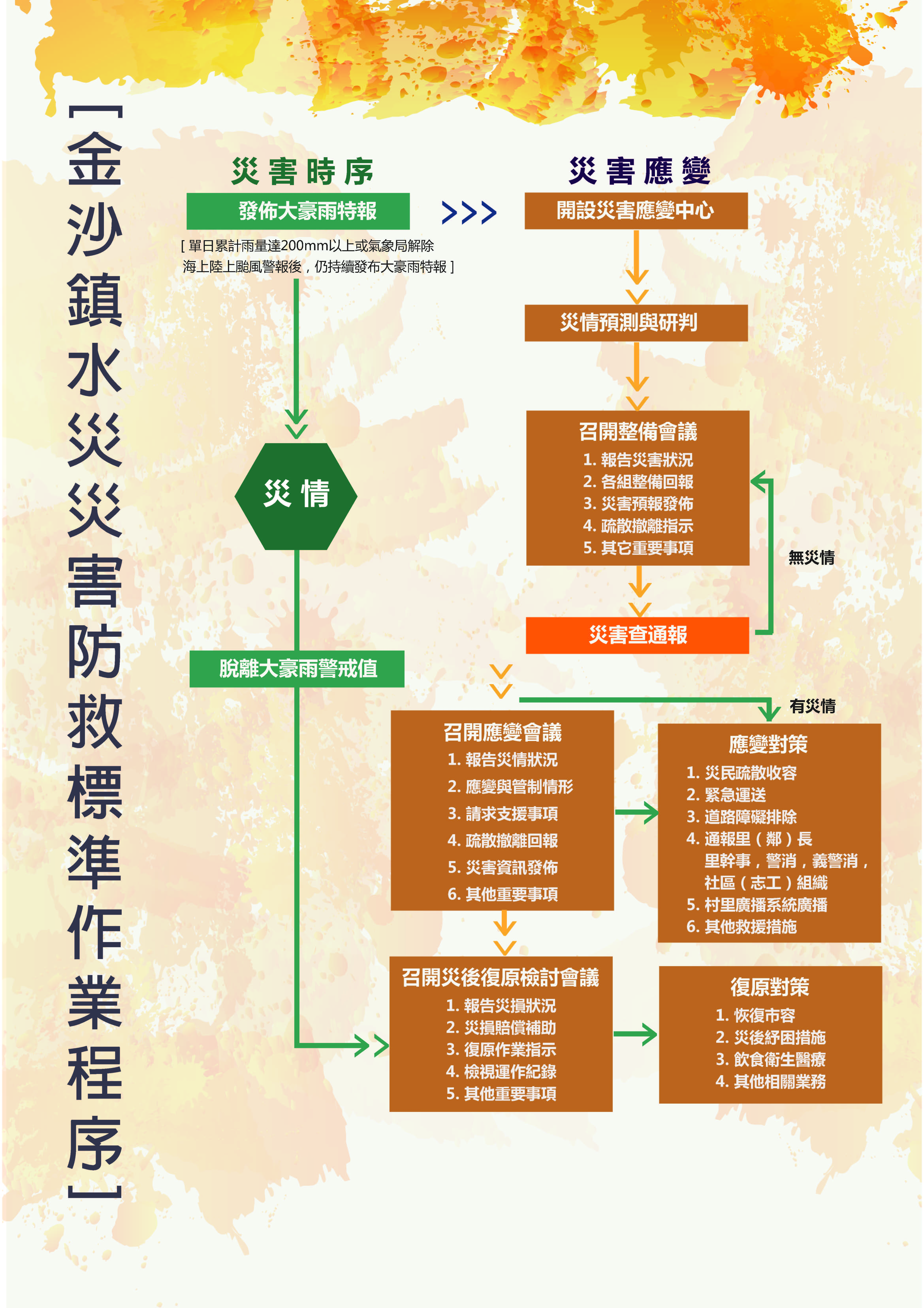 金沙鎮水災災害應變標準作業流程圖作業程序應變小組工作事項備註一、開設一級災害應變中心(監看累積雨量訊息)民政課(幕僚作業組)1.轄區符合水災災害應變中心一級開設時機或接受上級(縣災害應變中心)指示開設時，簽請鎮長裁示開設災害應變中心。隨文上簽附件災害應變中心開設通報單。1.一級水災害應變中心成立時機：(1)氣象局發布超大豪雨特報且24小時累積雨量達350毫米以上；金門縣境內雨量站一處以上連續3小時達每小時30毫米以上。(2)轄內任一抽水站駐站人員回報該站有抽排不及情形時。(3)氣象局解除海上陸上颱風警報後，仍持續發布超大豪雨特報，經縣府工務處研判有開設必要者。2.(附件6)金沙鎮災害應變中心編組及任務分工表。3.(附件2)開設災害應變中心公文範本。4.(附件3)災害應變中心開設通報單。一、開設一級災害應變中心(監看累積雨量訊息)民政課(幕僚作業組)2.除原本進駐組別，以簡訊通知其他應變小組進駐災害應變中心：(1) 行政課(2) 建設課(3) 農觀課(4) 社會課(5) 清潔隊(6) 主計室(7) 人事室(8) 戰車營(9) 後備軍人服務中心1.(附件6附件6)災害應變編組及任務分工表。2.(附件7)災害應變小組進駐簽到單。一、開設一級災害應變中心(監看累積雨量訊息)民政課(幕僚作業組)3.傳真災害應變中心開設通報單通知國軍及事業單位應變小組進駐或待命。(附件3)災害應變中心開設通報單。一、開設一級災害應變中心(監看累積雨量訊息)民政課(幕僚作業組)4.通知里長進行社區廣播水災與累積雨量宣導。1. (附件11)里長聯絡名冊。2.(附件12)社區廣播防颱宣導範本。一、開設一級災害應變中心(監看累積雨量訊息)建設課(災害搶救組)1.規劃災害應變中心輪值人員名單。(附件8) 災害應變中心進駐人員輪值表。一、開設一級災害應變中心(監看累積雨量訊息)建設課(災害搶救組)2.綜整並監看累積雨量訊息：(1) 影響本轄區時間(2) 雨量預報(3) 累積雨量監測中央氣象局豪雨特報(中央氣象局網站網址：http://www.cwb.gov.tw/V7/prevent/fifows/index.htm?)一、開設一級災害應變中心(監看累積雨量訊息)建設課(災害搶救組)3.接收中央氣象局豪雨特報單。一、開設一級災害應變中心(監看累積雨量訊息)行政課、主計室、人事室(後勤財務組)1.準備進駐人員餐食。一、開設一級災害應變中心(監看累積雨量訊息)行政課、主計室、人事室(後勤財務組)2.啟用災害應變中心(會議室)軟硬體設備，填寫災害應變中心硬體自我檢查表。(附件9)災害應變中心硬體自我檢查表。一、開設一級災害應變中心(監看累積雨量訊息)其他各組接獲通知後應立即進駐災害應變中心。建議先回傳簡訊。一、開設一級災害應變中心(監看累積雨量訊息)其他各組提供災害應變中心輪值人員名單。二、情資分析研判與初期整備民政課(幕僚作業組)1.規劃、通知應變中心召開整備會議時間。建議於災害應變中心一級開設1小時內召開整備會議。二、情資分析研判與初期整備民政課(幕僚作業組)2.蒐集災害搶救組、災情查報組劃定之危險警戒區域資訊，並於鎮公所網站公告區，發佈防颱及相關警戒資訊。資訊包含：(1) 水災宣導(2) 危險警戒區域(3) 災情通報方式(4) 停班、停課訊息(5) 重要活動舉行或取消訊息(6) 醫院看診或休診訊息(7) 其他重要訊息(附件13) 防颱公告範例。二、情資分析研判與初期整備民政課(幕僚作業組)3.通知里長進行社區廣播水災與累積雨量宣導。1. (附件11)里長聯絡名冊。2.(附件12)社區廣播防颱宣導範本。二、情資分析研判與初期整備建設課(災害搶救組)1.監看中央氣象局發佈之轄內即時雨量。中央氣象局(累積雨量)網址：http://www.cwb.gov.tw/V7/observe/rainfall/A136.htm二、情資分析研判與初期整備建設課(災害搶救組)2.依據中央氣象局雨量預報調閱適當之淹水潛勢圖資，以路段或里為單位劃設淹水警戒區域。二、情資分析研判與初期整備建設課(災害搶救組)3.依據淹水警戒區域推估可能受災情形(影響戶數及人數)，表列水災保全對象清冊。(附件16)水災保全對象清冊。二、情資分析研判與初期整備建設課(災害搶救組)4.檢查抽水機、抽水站、防洪塊、太空包、砂包整備數量表或通知防洪淹水工程開口契約廠商待命。(附件17) 抽水機、防洪塊、太空包、砂包整備數量表。二、情資分析研判與初期整備建設課(災害搶救組)5.可向水利署申調預置抽水機、砂包至淹水警戒區域內或鄰近之消防分隊待命。若本組無適合之車輛可委請消防組協助運送。二、情資分析研判與初期整備建設課(災害搶救組)6.通知道路搶修工程開口契約廠商於指定地點待命。二、情資分析研判與初期整備建設課(災害搶救組)7.於應變中心開設期間，負責接收經濟部水利署及縣災害應變中心傳真發佈之颱風防汛作業通報單，並確認回傳至縣災害應變中心。二、情資分析研判與初期整備農觀課(災情查報組)1.蒐集整理農、林、漁、牧及農田水利之災情。二、情資分析研判與初期整備農觀課(災情查報組)2.蒐集觀光飯店、旅賓館可能受災情形，與滯留旅客數。二、情資分析研判與初期整備金沙消防分隊(消防組)1.依據災害搶救組劃設之淹水警戒區域，調派或整備抽水機。二、情資分析研判與初期整備金沙消防分隊(消防組)2.表列待命搶救人力及機具設備。(附件18) 消防組人力及機具設備表。二、情資分析研判與初期整備金沙消防分隊(消防組)3.表列民間救難團體組織搶救人力及機具設備。(附件19) 民間救難團體組織人力及機具設備表。二、情資分析研判與初期整備金沙消防分隊(消防組)4.針對建設課(災害搶救組)及農觀課(災情查報組)劃設之淹水警戒區域進行廣播防颱宣導。二、情資分析研判與初期整備金沙分駐所(警政組)1.針對災害搶救組及災情查報組劃設之淹水警戒區域進行廣播防颱宣導。二、情資分析研判與初期整備金沙分駐所(警政組)2.針對河、海岸進行巡邏並勸離民眾。二、情資分析研判與初期整備社會課(收容安置組)1.表列收容物資儲備數量或通知救災物資開口契約廠商待命。1.(附件20) 收容物資儲備表。2.(附件21) 金門縣民生物資開口合約一覽表。二、情資分析研判與初期整備社會課(收容安置組)2.通知各避難收容所聯絡人，待命開設。(附件22) 避難收容所聯絡資訊一覽表。二、情資分析研判與初期整備社會課(收容安置組)3.針對災害搶救組及災情查報組劃設之淹水警戒區域評估適合之避難收容場所及數量，並通知避難收容所聯絡人，待命開設。二、情資分析研判與初期整備社會課(收容安置組)4.表列危險警戒區域內金沙鎮避災弱勢族群聯絡清冊，先行提供疏散避難主責單位預先撤離避難，如有安置需求則由本組協調或請求縣府協助。通知里長並協助先行避難安置。(1)避災弱勢族群包含：身障、重症病患、獨居老人、孕婦。(2)規劃安置地點為緊急醫療院所或老人安養院優先。1.(附件23) 金沙鎮避災弱勢族群聯絡清冊。2.若本組無適合之車輛可委請災害搶救組或請求縣政府協助運送。3. 重症病患、孕婦名單由衛生所提供避難疏散主責單位，協助運送。二、情資分析研判與初期整備清潔隊(衛生及支援調度組)表列救災人力及機具設備或通知環境復原開口契約廠商待命。1.衛生及支援調度組之救災任務僅針對招牌、路樹倒塌等公所處理能力範圍內之災情所需。2.(附件24)救災人力及機具設備表。三、召開整備會議(會議程序說明請見備註欄) 指揮官聽取目前災情分析研判資料及各組整備情形，並指裁示各項應變事宜。會議程序：1.災情預判資訊報告：(1)由災害搶救組報告淹水災情分析研判資料、危險警戒區域及可能受災情形。(2)由災情查報組報告災情分析研判資料、危險警戒區域及可能受災情形。(3)其他各組補充預判災情。3.各組應變整備報告：應變小組依序報告整備情形。4.指揮官指裁示。5.提案討論：(1)由災害搶救組、災情查報組針對危險警戒區域進行疏散撤離提案，由指揮官指裁示。(2)由幕僚作業組針對停班、停課提案，由指揮官指裁示。(3)其他提案討論。3.1災情預判資訊報告建設課(災害搶救組)報告淹水災情預判資料：(1)依據中央氣象局雨量預報調閱適當之淹水潛勢圖資，說明可能造成淹水之警戒區域與範圍。(2)說明淹水警戒區域內可能受災情形(影響戶數及人數)。3.1災情預判資訊報告農觀課(災情查報組)1.農、林、漁、牧及農田水利及其他民間災害查報3.1災情預判資訊報告農觀課(災情查報組)2.觀光飯店、旅賓館災害查報3.1災情預判資訊報告其他各組補充預判災情。說明中央、上級政府、機關提供之預判災情警訊。3.2各組應變整備報告行政課、主計室、人事室(後勤財務組)報告轄區警戒資訊新聞發佈情形。3.2各組應變整備報告民政課(幕僚作業組)報告民政系統(里長)待命情形。3.2各組應變整備報告民政課(幕僚作業組)依據民政系統通報需求，協調國軍救災人力及機具設備數量及分布。3.2各組應變整備報告民政課(幕僚作業組)協調危險警戒區域預置兵力、機具數量及待命地點。3.2各組應變整備報告建設課(災害搶救組)1.報告抽水機、抽水站、防洪塊、太空包、砂包整備數量。3.2各組應變整備報告建設課(災害搶救組)2.報告防洪淹水工程開口契約廠商待命情形。3.2各組應變整備報告農觀課(災情查報組)1.各觀光景點管制之情形。3.2各組應變整備報告農觀課(災情查報組)2.觀光客緊急安置所之整備情形3.2各組應變整備報告金沙消防分隊(消防組)1.報告因應淹水警戒區域調派、整備抽水機數量及分布。3.2各組應變整備報告金沙消防分隊(消防組)2.報告防救組待命搶救人力、機具設備數量及分布。含義消、民間、救難組織。3.2各組應變整備報告金沙消防分隊(消防組)3.報告危險警戒區域防颱宣導情形。3.2各組應變整備報告金沙分駐所(警政組)1.報告警政組待命搶救人力分布。含義警、社區巡守隊。3.2各組應變整備報告金沙分駐所(警政組)2.報告危險警戒區域旅客人數，其勸離或安置情形。3.2各組應變整備報告金沙分駐所(警政組)3.報告危險警戒區域防颱宣導情形。3.2各組應變整備報告社會課(收容安置組)1.報告收容物資儲備數量。3.2各組應變整備報告社會課(收容安置組)2.報告救災物資開口契約廠商待命情形。3.2各組應變整備報告社會課(收容安置組)3.報告避難收容所待命開設情形。3.2各組應變整備報告社會課(收容安置組)4.報告危險警戒區域內避災弱勢族群人數及先行避難安置情形。3.2各組應變整備報告清潔隊(衛生及支援調度組)報告清潔隊待命救災人力及機具設備數量。3.2各組應變整備報告其他各組補充整備事宜。3.3提案討論建設課(災害搶救組)依據縣災害應變中心或其他上級災害業務機關指示下，或本組認為有必要進行相關緊急管制、疏散及收容安置時，得針對淹水危險警戒區域或路段進行公告為「管制區域」提案，由本組填報「劃定警戒管制範圍建議申請表」及「管制區域圖」，由指揮官指裁示核定。1.(附件25)劃定警戒管制範圍建議申請表。2.若提案通過即進行管制區公告、疏散勸告、強制疏散撤離等相關管制措施。3.3提案討論農觀課(災情查報組)1.各觀光景點管制之情形。2.觀光客緊急安置所之整備情形1.(附件25) 劃定警戒管制範圍建議申請表。2.若提案通過即進行管制區公告、疏散勸告、強制疏散撤離等相關管制措施。3.3提案討論民政課、人事室(幕僚作業組)依實際累積雨量評估，有影響通行安全或辦公上課或致災之虞時，提出停班、停課提案，由指揮官指裁示，建議縣府宣佈本鎮停止上班、上課。(附件26) 停班、停課標準表。3.3提案討論其他各組補充提案。四、災情查通報(當接獲災害報案或媒體播報災害訊息時，應派員前往查報或通報)所有編組接受民眾災害報案，填寫災情處理通報紀錄表，並轉至幕僚作業組及災害搶救組啟動複式查通報流程。(附件27) 災情處理通報紀錄表。四、災情查通報(當接獲災害報案或媒體播報災害訊息時，應派員前往查報或通報)民政課(幕僚作業組)1.通知災區里長前往查證，先行電話口頭初報災情狀況，隨即填寫災情查報紀錄表並回報。1.(附件28) 災情查報紀錄表。2.查報重點：(1) 人員受傷、死亡及失蹤情形。(2) 災害地點、範圍描述。四、災情查通報(當接獲災害報案或媒體播報災害訊息時，應派員前往查報或通報)民政課(幕僚作業組)2.與警政、消防所蒐集之災情資料相互查證。四、災情查通報(當接獲災害報案或媒體播報災害訊息時，應派員前往查報或通報)民政課(幕僚作業組)3.蒐集各組災情查報紀錄，填寫災害應變中心災情通報表，傳真回報縣災害應變中心。(附件29) 災情通報表。四、災情查通報(當接獲災害報案或媒體播報災害訊息時，應派員前往查報或通報)民政課(幕僚作業組)4.蒐集各組災情查報紀錄，定時填寫「災情彙報表」，並回報至縣災害應變中心。(附件30) 災情彙報表。四、災情查通報(當接獲災害報案或媒體播報災害訊息時，應派員前往查報或通報)民政課(幕僚作業組)5.依據災情查報結果，協調災害應變中心各組立即進行應變作業，若有災情擴大之虞或非屬本公所權責與能力範圍，應立即通報縣災害應變中心或上級權責機關處理。四、災情查通報(當接獲災害報案或媒體播報災害訊息時，應派員前往查報或通報)金沙分駐所(警政組)1.派遣警員或義警前往查證，先行電話口頭初報災情狀況，隨即填寫災情查報紀錄表並回報。(附件28) 災情查報紀錄表。四、災情查通報(當接獲災害報案或媒體播報災害訊息時，應派員前往查報或通報)金沙分駐所(警政組)2.與民政、消防所蒐集之災情資料相互查證。四、災情查通報(當接獲災害報案或媒體播報災害訊息時，應派員前往查報或通報)金沙消防分隊(消防組)派遣消防分隊或義消前往查證，先行電話口頭初報災情狀況，隨即填寫災情查報紀錄表並回報。(附件28災情查報紀錄表。四、災情查通報(當接獲災害報案或媒體播報災害訊息時，應派員前往查報或通報)金沙消防分隊(消防組)與民政、警政所蒐集之災情資料相互查證。四、災情查通報(當接獲災害報案或媒體播報災害訊息時，應派員前往查報或通報)其他各組提供協助與支援災情查報任務。若查報地區無適當人員或偏遠、或為爭取時效時，得向縣災害應變中心國軍組申請直升機空勘支援。五、應變對策本程序針對以下各項災情或相關情況進行對策說明，包含：1.災民淹水受困2.災民洪水圍困3.災民電梯受困4.劃定災害警戒管制範圍5.災民疏散撤離6.災民收容安置7.緊急運送8.積水、淹水、破堤5.1災民淹水受困金沙消防分隊(消防組)1.派遣消防分隊及義消出動橡皮艇，並攜帶救生器材前往救援，將受困災民送醫或護送至避難收容所(安全地點)。5.1災民淹水受困金沙消防分隊(消防組)2.人員舟艇無法接近搶救時，立即向縣災害應變中心申請空中勤務總隊或國軍派遣直昇機協助搶救及傷患後送。5.1災民淹水受困社會課(收容安置組)接收受困災民並依收容作業程序進行安置收容照護。5.1災民淹水受困建設課(災害搶救組)將災區劃定為危險警戒管制區域。5.1災民淹水受困金沙分駐所(警政組)派遣警員及義警至災區周邊設置警告標誌及疏導交通。5.1災民淹水受困行政課、主計、人事室(後勤財務組)蒐集各單位救災工作狀況及最新搶救措施或決定，提供記者採用。5.1災民淹水受困行政課、主計、人事室(後勤財務組)透過電視新聞、廣播、網路發佈災情訊息，並呼籲民眾勿前往災區。5.1災民淹水受困民政課(幕僚作業組)聯繫國軍支援救災人力及機具。(附件41)申請國軍支援救災兵力及機具需求彙整表5.2災民洪水圍困金沙消防分隊(消防組)1.派遣具水域專才之消防隊員及義消攜帶救生器具、出動救生船之或車輛前往救援，將受困災民送醫或護送至安全地點。5.2災民洪水圍困金沙消防分隊(消防組)2.人員舟艇無法接近搶救時，立即向縣災害應變中心申請空中勤務總隊或國軍派遣直昇機協助搶救及傷患後送。5.2災民洪水圍困金沙分駐所(警政組)派遣警員及義警至災區周邊設置警告標誌及疏導交通。5.2災民洪水圍困行政課、主計、人事室(後勤財務組)1.蒐集各單位救災工作狀況及最新搶救措施或決定，提供記者採用。5.2災民洪水圍困行政課、主計、人事室(後勤財務組)2.透過電視新聞、廣播、網路發佈災情訊息，並呼籲民眾、遊客勿前往災區。5.2災民洪水圍困民政課(幕僚作業組)聯繫國軍支援救災人力及機具。(附件41)申請國軍支援救災兵力及機具需求彙整表5.3災民電梯受困金沙消防分隊(消防組)派遣消防分隊及義消攜帶破壞及救生器材前往救援，將受困災民送醫或護送至安全地點。	5.3災民電梯受困行政課、主計、人事室(後勤財務組)1.蒐集各單位救災工作狀況及最新搶救措施或決定，提供記者採用。5.3災民電梯受困行政課、主計、人事室(後勤財務組)2.透過電視新聞、廣播、網路發佈災情訊息，並呼籲民眾勿前往災區。5.4劃定災害警戒管制範圍建設課(災害搶救組)依據以下情形，得針對淹水危險區域或路段劃定為「管制區域」，由本組填報「劃定警戒管制範圍建議申請表」及「管制區域圖」，陳報指揮官裁示核定。1.接獲縣災害應變中心或其他上級災害業務機關指示。2.接獲經濟部水利署淹水警戒範圍資訊。3.現地持續降雨、淹水已達，本組認為有必要進行相關緊急管制、疏散及收容安置時。(附件25) 劃定警戒管制範圍建議申請表。5.4劃定災害警戒管制範圍金沙分駐所(警政組)1.製作管制區域公告並派員前往管制地區張貼公告，同時指派警員執行管制措施，限制或禁止民眾進入管制區或命其離去。必要時得舉發民眾違反災害防救法並開立勸導通知書。1.(附件32) 管制區域公告範本。2.(附件33) 舉發違反災害防救法案件勸導通知書。3.(附件34) 舉發違反災害防救法案件罰鍰處份通知書。5.4劃定災害警戒管制範圍金沙分駐所(警政組)2.執行疏散撤離工作。5.4劃定災害警戒管制範圍其他各組執行疏散撤離與災民收容工作。5.5災民疏散撤離民政課(幕僚作業組)1.通知里長及動員社區組織宣傳管制區域內將進行強制疏散勸離，請民眾立即疏散至避難收容所。疏散勸告內容包含：(1)避難理由。(2)避難收容所位置及疏散路線。(3)避難應攜帶物品及其他注意事項。疏散方式：1.小規模災害以徒步及車輛方式。2.大規模災害以直昇機、救生艇及各式動力船舶、其他各式交通運輸工具。5.5災民疏散撤離民政課(幕僚作業組)2.通知里長及動員社區組織協助收容安置組針對避災弱勢族群優先協助運送疏散至避難收容所(安全地點)。(附件23) 金沙鎮避災弱勢族群聯絡清冊。5.5災民疏散撤離民政課(幕僚作業組)3.通知里長及動員社區組織協助災民避難導引或運送至避難收容所(安全地點)。(附件16)水災保全對象清冊。5.5災民疏散撤離民政課(幕僚作業組)聯繫國軍支援救災人力及機具。(附件41)申請國軍支援救災兵力及機具需求彙整表5.5災民疏散撤離金沙分駐所(警政組)1.派遣警員協助里長宣傳管制區域內將進行強制疏散撤離，請民眾立即疏散至避難收容所。必要時得舉發民眾違反災害防救法並開立勸導通知書。1.(附件33) 舉發違反災害防救法案件勸導通知書。2.(附件34) 舉發違反災害防救法案件罰鍰處份通知書。5.5災民疏散撤離金沙分駐所(警政組)2.派遣警員及義警疏導交通並協助災民避難導引。5.5災民疏散撤離金沙分駐所(警政組)3.依收容安置組需求協助保護災民至避難收容所(安全地點)。5.5災民疏散撤離金沙消防分隊(消防組)1.派遣消防人員協助里長宣傳管制區域內將進行強制疏散撤離，請民眾立即疏散至避難收容所。必要時得舉發民眾違反災害防救法並開立勸導通知書。1.(附件33) 舉發違反災害防救法案件勸導通知書。2.(附件34) 舉發違反災害防救法案件罰鍰處份通知書。5.5災民疏散撤離金沙消防分隊(消防組)2.派遣消防人員、義消或協調動員民間救難團體協助災民避難疏散。(附件19) 民間救難團體組織人力及機具設備表。5.5災民疏散撤離金沙消防分隊(消防組)3.依收容安置組需求調派車輛協助運送災民至避難收容所(安全地點)。5.5災民疏散撤離社會課(收容安置組)1.針對避災弱勢族群名冊，先行提供疏散避難主責單位預先撤離避難，如有安置需求則由本組協調或請求縣府協助，優至避難收容所(安全地點)。1.(附件23) 金沙鎮避災弱勢族群聯絡清冊。2.可委請災害搶救組或請求縣政府組調派車輛協助運送。5.5災民疏散撤離社會課(收容安置組)2.執行災民收容安置程序。5.6災民收容安置社會課(收容安置組)1.規劃適當之收容所，通知聯絡人立即開設，並編成收容作業小組人員前往執行以下收容作業程序。(附件22) 避難收容所聯絡資訊一覽表。5.6災民收容安置社會課(收容安置組)2.掛設避難收容所標示牌。5.6災民收容安置社會課(收容安置組)3.於收容所內張貼公佈以下圖表：(1) 災民登記收容流程。(2) 收容場所區域配置圖。(3) 生活公約。1.(附件35) 收容所災民登記收容流程。2.(附件36) 避難收容所生活公約。5.6災民收容安置社會課(收容安置組)4.災民登記作業：要求災民填寫登記表，如身分證或其他文件均遺失，應由里長或鄰長出具證明。(附件37) 災民收容登記表。5.6災民收容安置社會課(收容安置組)5.發給災民證，再由輔導員引導安置。(附件38) 災民證範本。5.6災民收容安置社會課(收容安置組)6.編造災民名冊。(附件39) 災民名冊範本。5.6災民收容安置社會課(收容安置組)7.進行災民心理輔導。5.6災民收容安置社會課(收容安置組)8.提供災民協尋服務。5.6災民收容安置社會課(收容安置組)9.利用災害儲備物資或開口契約提供災民膳宿及民生必需品。5.6災民收容安置社會課(收容安置組)10.災民遣散：編造災民遣散名冊。(附件39) 災民名冊範本。5.6災民收容安置社會課(收容安置組)11.災民轉移：(1)孤兒轉送育幼院。(2)老弱殘疾轉送社福機構。(3)無法處理時護送總站處理。5.6災民收容安置社會課(收容安置組)12.協尋民間志工救濟團體協助。(附件19) 民間救難團體組織人力及機具設備表。5.6災民收容安置其他各組派員參與收容作業。5.7緊急運送(緊急運送對象：1.搶救人員及機具設備2.後送傷患3.維持民生必需品)金沙消防分隊(消防組)調派車輛協助運送。5.7緊急運送(緊急運送對象：1.搶救人員及機具設備2.後送傷患3.維持民生必需品)金沙分駐所(警政組)1.調派車輛協助運送。5.7緊急運送(緊急運送對象：1.搶救人員及機具設備2.後送傷患3.維持民生必需品)金沙分駐所(警政組)2.實施交通管制，針對災區及緊急輸送道路進行交通管制。5.7緊急運送(緊急運送對象：1.搶救人員及機具設備2.後送傷患3.維持民生必需品)金沙分駐所(警政組)3.為確保緊急運送，警員機關得採取拖吊阻礙出入之車輛，或運用警車引導等方式。5.7緊急運送(緊急運送對象：1.搶救人員及機具設備2.後送傷患3.維持民生必需品)建設課(災害搶救組)為確保緊急運送，應通知開口合約廠商進行道路緊急修復。5.7緊急運送(緊急運送對象：1.搶救人員及機具設備2.後送傷患3.維持民生必需品)清潔隊(衛生及支援調度組)調派車輛協助運送。5.7緊急運送(緊急運送對象：1.搶救人員及機具設備2.後送傷患3.維持民生必需品)民政課(幕僚作業組)聯繫國軍調派支援車輛協助運送。(附件41)申請國軍支援救災兵力及機具需求彙整表5.8民生管線毀損、電桿倒塌民政課(幕僚作業組)1.當接獲民生管線毀損或電線桿倒塌災情，立即通知權責機關進行搶修。(1)電力-台灣電力公司(2)電信-中華電信公司(3)自來水-台灣自來水公司5.8民生管線毀損、電桿倒塌民政課(幕僚作業組)2.依據災情查通報程序，搜集災情查報紀錄，填寫災害應變中心災情通報表，傳真回報縣災害應變中心。5.8民生管線毀損、電桿倒塌金沙分駐所(警政組)派遣警員及義警至災區周邊設置警告標誌及疏導交通。5.9廣告招牌、路樹倒塌清潔隊(衛生及支援調度組)1.派遣人員機具車輛前往現場清除倒塌之鷹架、廣告招牌或路樹，使道路恢復暢通。(附件24)救災人力及機具設備表。5.9廣告招牌、路樹倒塌清潔隊(衛生及支援調度組)2.通知環境復原開口契約廠商前往清除倒塌之鷹架、廣告招牌或路樹，使道路恢復暢通。5.9廣告招牌、路樹倒塌金沙分駐所(警政組)派遣警員及義警至災區周邊設置警告標誌及疏導交通。5.9廣告招牌、路樹倒塌民政課(幕僚作業組)依據災情查通報程序，搜集災情查報紀錄，填寫災害應變中心災情通報表，傳真回報縣災害應變中心。5.10交通號誌毀壞、路燈倒塌建設課(災害搶救組)當接獲交通號誌毀壞或路燈倒塌災情，立即通知縣災害應變中心警政組進行搶修。5.10交通號誌毀壞、路燈倒塌金沙分駐所(警政組)派遣警員及義警至災區周邊設置警告標誌及疏導交通。5.11積水、淹水、破堤建設課(災害搶救組)1.當接獲局部積水或淹水災情時，立即調用公所之砂包或太空包圍堵淹水區域，或通知防洪淹水工程開口契約廠商前往搶救。(附件17) 抽水機、防洪塊、太空包、砂包整備數量表。5.11積水、淹水、破堤建設課(災害搶救組)2.申調移動式抽水機協助排水。必要時，可向水利署第一河川局或金門縣申請大型移動式抽水機支援排水5.11積水、淹水、破堤建設課(災害搶救組)3.針對淹水區域之淹水位進行安全監測，當降雨持續及淹水災情有擴大之虞，立即通報縣災害應變中心支援搶救。5.11積水、淹水、破堤建設課(災害搶救組)4.填寫災害應變中心災情通報表，傳真回報縣災害應變中心。5.11積水、淹水、破堤金沙消防分隊(消防組)調度移動式抽水機協助排水。5.11積水、淹水、破堤金沙分駐所(警政組)派遣警員及義警至災區周邊設置警告標誌及疏導交通。5.11積水、淹水、破堤民政課(幕僚作業組)聯繫國軍支援救災人力及機具。(附件41)申請國軍支援救災兵力及機具需求彙整表六、召開應變會議(會議程序說明請看備註欄)指揮官聽取災情及各組應變情形，並指裁示各項應變事宜。會議程序：1.災情資訊報告：(1)由幕僚作業組彙整併報告災情統計資訊。(2)其他各組補充災情。2.各組應變報告：應變小組針對各項災情進行應變或管制情形。3.指揮官指裁示。4.提案討論：(1)由災害搶救組、災情查報組針對危險警戒區域進行疏散撤離提案，由指揮官指裁示。(2)由人事組針對停班、停課提案，由指揮官指裁示。(3)其他提案討論。6.1災情資訊報告民政課(幕僚作業組)蒐集各組災情查報紀錄，彙整「災情彙報表」，報告目前災情統計資訊。(附件31) 災情及動員統計表。6.1災情資訊報告其他各組補充災情資訊。6.2各組應變報告金沙消防分隊(消防組)針對下述災情說明應變搶救或災情控管情形。1.災民淹水受困。2.災民洪水圍困。3.災民電梯受困。4.災民疏散撤離情形。5.維生管線設施毀損情形。報告重點：1.說明人員受困、傷亡數量。2.動員搶救人力、機具、設備數量。3.其他各組協助事項。4.判斷是否需要支援，若需要請預估各式需求數量。6.2各組應變報告金沙分駐所(警政組)1. 說明災區警戒管制情形。包含：(1) 交通疏導。(2) 災民勸導撤離。(3) 災區治安。6.2各組應變報告金沙分駐所(警政組)2. 協助緊急運送事宜。6.2各組應變報告社會課(收容安置組)說明目前災民收容安置情形。報告重點：(附件42)撤離人數統計表1.說明開設收容所名稱數量。2.目前各里收容人數。3.弱勢族群安置情形。4.民生物資使用情形。5.其他各組協助事項。6.判斷是否需要支援，若需要請預估各式需求數量。6.2各組應變報告建設課(災害搶救組)針對下述災情說明應變搶救或災情控管情形。1.積水、淹水、破堤2.交通號誌毀壞、路燈倒塌報告重點：1.災害影響範圍。2.動員搶救人力、機具、設備數量。3.持續安全監控情形。4.其他各組協助事項。5.判斷是否需要支援，若需要請預估各式需求數量。6.2各組應變報告農觀課(災情查報組)1.說明各觀光景點管制情形。2.說明旅客緊急安置所情形。報告重點：1.災害影響範圍。2.持續安全監控情形。3.其他各組協助事項。4.判斷是否需要支援，若需要請預估各式需求數量。6.2各組應變報告清潔隊(衛生及支援調度組)說明廣告招牌、路樹倒塌應變搶救或災情控管情形。報告重點：1.動員搶救人力、機具、設備數量。2.其他各組協助事項。6.2各組應變報告民政課(幕僚作業組)聯繫國軍支援救災人力及機具。報告重點：(附件41)申請國軍支援救災兵力及機具需求彙整表1.動員搶救人力、機具、設備數量。2.其他各組協助事項。6.2各組應變報告其他各組補充協助事項。6.3提案討論建設課(災害搶救組)依據縣災害應變中心或其他上級災害業務機關指示下，或本組認為有必要進行相關緊急管制、疏散及收容安置時，得針對淹水危險警戒區域或路段進行公告為「管制區域」提案，由本組填報「劃定警戒管制範圍建議申請表」及「管制區域圖」，由指揮官指裁示核定。1.(附件25) 劃定警戒管制範圍建議申請表。2.若提案通過即進行管制區公告、疏散勸告、強制疏散撤離等相關管制措施。6.3提案討論農觀課(災情查報組)依據縣災害應變中心指示下，又或本組認為有必要進行相關緊急管制、疏散及收容安置時，得針對各觀光景點域進行公告為「管制區域」提案，由本組填報「劃定警戒管制範圍建議申請表」及「管制區域圖」，由指揮官指裁示核定。1.(附件25) 劃定警戒管制範圍建議申請表。2.若提案通過即進行管制區公告、疏散勸告、強制疏散撤離等相關管制措施。6.3提案討論民政課、人事室(幕僚作業組)依實際累積雨量評估，有影響通行安全或辦公上課或致災之虞時，提出停班、停課提案，由指揮官指裁示，建議縣府宣佈本鎮停止上班、上課。(附件26)停班、停課標準表。6.3提案討論其他各組補充提案。八、災害應變中心撤除民政課(幕僚作業組)1.災害應變中心撤除時機：依據縣災害應變中心通報或依災害緊急處變處置已完成,後續復原重建可由各相關機關或單位自行辦理，無緊急應變任務需求時，經幕僚作業組提報，經指揮官裁示撤除本中心一級開設狀態。八、災害應變中心撤除民政課(幕僚作業組)2.通報縣災害應變中心。八、災害應變中心撤除民政課(幕僚作業組)3.回報「災情彙報表」至縣災害應變中心。(附件30) 災情彙報表。八、災害應變中心撤除其他各組進行災害復原階段工作。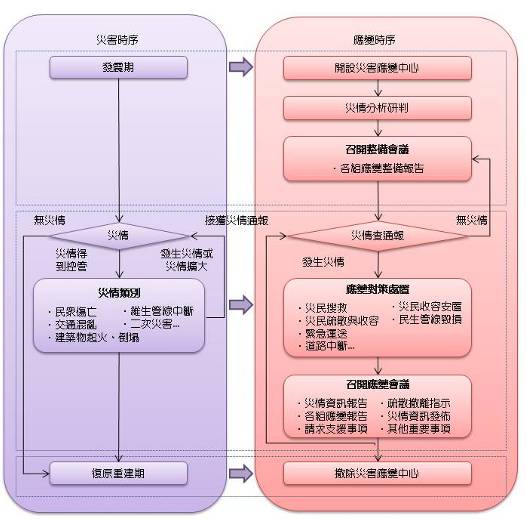 金沙鎮地震災害應變標準作業流程圖作業程序應變小組工作事項備註一、開設一級災害應變中心(監看地震災情訊息) 民政課(幕僚作業組)1.轄區符合地震災害應變中心一級開設時機或接受上級(縣災害應變中心)指示開設時，立即簽請鎮長裁示開設災害應變中心。隨文上簽附件災害應變中心開設通報單。1.地震災害應變中心成立時機：經縣災害應變中心通知開設或本所自主開設：估計有15 人以上傷亡、失蹤，且災情嚴重極待救助並預測災情有擴大之可能。2.(附件6)金沙鎮災害應變中心編組及任務分工表。3.(附件2)開設災害應變中心公文範本。4.(附件3)災害應變中心開設通報單。5.(附件4)應變中心開設陳報單。一、開設一級災害應變中心(監看地震災情訊息) 民政課(幕僚作業組)2.除原本進駐組別，以簡訊通知其他應變小組進駐災害應變中心：(1) 行政課(2) 建設課(3) 農觀課(4) 社會課(5) 清潔隊(6) 主計室(7) 人事室(8) 戰車營(9) 後備軍人服務中心1.(附件6)災害應變編組及任務分工表。2.(附件7)災害應變小組進駐簽到單。一、開設一級災害應變中心(監看地震災情訊息) 民政課(幕僚作業組)3.規劃災害應變中心輪值人員名單。(附件8) 災害應變中心進駐人員輪值表。一、開設一級災害應變中心(監看地震災情訊息) 民政課(幕僚作業組)4.啟用災害應變中心(會議室)軟硬體設備，填寫災害應變中心硬體自我檢查表。1. 軟硬體設備包含：(1)基本設施：電力(備援電力)、照明、空調。(2)會議麥克風系統。(3)會議簡報系統：投影設備(單槍、投影布幕) 。(4)作業設備：電腦、網路、印表機、影印機。(5)視訊會議系統：網路攝影機及其軟體。(6)通訊系統：民線(警用/無線電/衛星)電話、傳真機、事務機、電視。(7)編組桌牌。2. (附件9)災害應變中心硬體自我檢查表。一、開設一級災害應變中心(監看地震災情訊息) 民政課(幕僚作業組)5.傳真災害應變中心開設通報單通知國軍及事業單位應變小組進駐或待命。(附件3)災害應變中心開設通報單。一、開設一級災害應變中心(監看地震災情訊息) 行政課、主計室、人事室(後勤財務組)1.準備進駐人員餐食。一、開設一級災害應變中心(監看地震災情訊息) 行政課、主計室、人事室(後勤財務組)2.啟用災害應變中心(會議室)軟硬體設備，填寫災害應變中心硬體自我檢查表。(附件9)災害應變中心硬體自我檢查表。一、開設一級災害應變中心(監看地震災情訊息) 其他各組接獲通知後應立即進駐災害應變中心。建議先回傳簡訊一、開設一級災害應變中心(監看地震災情訊息) 其他各組提供災害應變中心輪值人員名單。二、災情分析研判(初期應變)民政課(幕僚作業組)1.通知里長進行社區廣播地震避難宣導。1. (附件11)里長聯絡名冊。2.(附件14)社區廣播地震避難宣導範本。二、災情分析研判(初期應變)民政課(幕僚作業組)2.通知災區里長前往查證，先行電話口頭初報災情狀況，隨即填寫災情查報紀錄表並回報。1.(附件28)災情查報紀錄表。2.查報重點：(1) 人員受傷、死亡及失蹤情形。(2) 災害地點、範圍描述。二、災情分析研判(初期應變)民政課(幕僚作業組)3.接收縣災害應變中心及上級災害權責機關發布之警報單並依據指示回報。二、災情分析研判(初期應變)民政課(幕僚作業組)4.規劃、通知應變中心召開整備會議時間。建議於災害應變中心一級開設1小時內召開整備會議。二、災情分析研判(初期應變)建設課(災害搶救組)通知道路搶修工程開口契約廠商於指定地點待命。二、災情分析研判(初期應變)金沙消防分隊(消防組)1.綜整並監看地震測報訊息：(1)震央位置(2)地震規模(3)本轄區震度(4)本轄區各里可能傷亡情形中央氣象局地震測報(中央氣象局網站網址：http://www.cwb.gov.tw/)二、災情分析研判(初期應變)金沙消防分隊(消防組)2.依據中央氣象局地震測報訊息劃設震災警戒區域。二、災情分析研判(初期應變)金沙消防分隊(消防組)3.主動派遣消防分隊或義消前往查證，先行電話口頭初報災情狀況，隨即填寫災情查報紀錄表並回報。(附件28)災情查報紀錄表。二、災情分析研判(初期應變)金沙消防分隊(消防組)4.表列待命搶救人力及機具設備。(附件18) 消防組人力及機具設備表。二、災情分析研判(初期應變)金沙消防分隊(消防組)5.針對震災警戒區域進行廣播避難宣導。二、災情分析研判(初期應變)金沙分駐所(警政組)1.派遣警員或義警前往查證，先行電話口頭初報災情狀況，隨即填寫災情查報紀錄表並回報。(附件28)災情查報紀錄表。二、災情分析研判(初期應變)金沙分駐所(警政組)2.管制災區交通，並設置檢查哨禁止一般民眾進入危險警戒區域。二、災情分析研判(初期應變)金沙分駐所(警政組)3.針對消防組劃設之震災警戒區域進行廣播避難宣導。二、災情分析研判(初期應變)社會課(撤離及收容安置組)1.表列收容物資儲備數量或通知救災物資開口契約廠商待命。1.(附件20) 收容物資儲備表。2.(附件21) 金門縣民生物資開口合約一覽表。二、災情分析研判(初期應變)社會課(撤離及收容安置組)2.通知各避難收容所聯絡人，待命開設。(附件22) 避難收容所聯絡資訊一覽表。二、災情分析研判(初期應變)社會課(撤離及收容安置組)3.針對消防組劃設之地震警戒區域評估適合之避難收容場所及數量，並通知避難收容所聯絡人，待命開設。二、災情分析研判(初期應變)社會課(撤離及收容安置組)4.表列危險警戒區域內金沙鎮避災弱勢族群聯絡清冊，先行提供疏散避難主責單位預先撤離避難，如有安置需求則由本課協調或請求縣府協助。(1)避災弱勢族群包含：身障、重症病患、獨居老人、孕婦。(2)規劃安置地點為緊急醫療院所或老人安養院優先。1.(附件23) 金沙鎮避災弱勢族群聯絡清冊。2.若本組無適合之車輛可委請災害搶救組或請求縣政府協助運送。3. 重症病患、孕婦名單由衛生所提供避難疏散主責單位。協助運送。二、災情分析研判(初期應變)清潔隊(衛生及支援調度組)表列救災人力及機具設備或通知環境復原開口契約廠商待命。1.衛生及支援調度組之救災任務僅針對招牌、路樹倒塌等公所處理能力範圍內之災情所需。2.(附件24)救災人力及機具設備表。二、災情分析研判(初期應變)行政課、主計室、人事室(後勤財務組)蒐集消防組劃定之危險警戒區域資訊，並於鎮公所網站公告區及廣播媒體，發佈地震相關警戒資訊。資訊包含：1.避難宣導2.危險警戒區域3.災情通報方式4.停班、停課訊息5.重要活動舉行或取消訊息6.醫院看診或休診訊息7.其他重要訊息三、災情查通報(當接獲災害報案或媒體播報災害訊息時，應派員前往查報或通報)所有編組接受民眾災害報案，填寫災情處理通報紀錄表，並轉至幕僚作業組及災害搶救組啟動複式查通報流程。(附件27) 災情處理通報紀錄表。三、災情查通報(當接獲災害報案或媒體播報災害訊息時，應派員前往查報或通報)民政課(幕僚作業組)1.通知災區里長前往查證，先行電話口頭初報災情狀況，隨即填寫災情查報紀錄表並回報。1.(附件28) 災情查報紀錄表。2.查報重點：(1) 人員受傷、死亡及失蹤情形。(2) 災害地點、範圍描述。三、災情查通報(當接獲災害報案或媒體播報災害訊息時，應派員前往查報或通報)民政課(幕僚作業組)2.與警政、消防所蒐集之災情資料相互查證。三、災情查通報(當接獲災害報案或媒體播報災害訊息時，應派員前往查報或通報)民政課(幕僚作業組)3.蒐集各組災情查報紀錄，填寫災害應變中心災情通報表，傳真回報縣災害應變中心。(附件29) 災情通報表。三、災情查通報(當接獲災害報案或媒體播報災害訊息時，應派員前往查報或通報)民政課(幕僚作業組)4.蒐集各組災情查報紀錄，定時填寫「災情彙報表」，並回報至縣災害應變中心。(附件30) 災情彙報表。三、災情查通報(當接獲災害報案或媒體播報災害訊息時，應派員前往查報或通報)民政課(幕僚作業組)5.依據災情查報結果，協調災害應變中心各組立即進行應變作業，若有災情擴大之虞或非屬本公所權責與能力範圍，應立即通報縣災害應變中心或上級權責機關處理。三、災情查通報(當接獲災害報案或媒體播報災害訊息時，應派員前往查報或通報)金沙分駐所(警政組)1.派遣警員或義警前往查證，先行電話口頭初報災情狀況，隨即填寫災情查報紀錄表並回報。(附件28) 災情查報紀錄表。三、災情查通報(當接獲災害報案或媒體播報災害訊息時，應派員前往查報或通報)金沙分駐所(警政組)2.與民政、消防所蒐集之災情資料相互查證。三、災情查通報(當接獲災害報案或媒體播報災害訊息時，應派員前往查報或通報)金沙消防分隊(消防組)1.派遣消防分隊或義消前往查證，先行電話口頭初報災情狀況，隨即填寫災情查報紀錄表並回報。(附件28) 災情查報紀錄表。三、災情查通報(當接獲災害報案或媒體播報災害訊息時，應派員前往查報或通報)金沙消防分隊(消防組)2.與民政、警政所蒐集之災情資料相互查證。三、災情查通報(當接獲災害報案或媒體播報災害訊息時，應派員前往查報或通報)其他各組提供協助與支援災情查報任務。若查報地區無適當人員或災區偏遠、或為爭取時效時，得向縣災害應變中心國軍組申請直升機空勘支援。四、應變對策本程序針對以下各項災情或相關情況進行對策說明，包含：1.災民搜救2.災民電梯受困3.震後火災搶救4.劃定災害警戒管制範圍5.災民疏散撤離6.災民收容安置7.緊急運送8.民生管線毀損、電桿倒塌9.廣告招牌、路樹倒塌10.交通號誌、路燈倒塌11.建物倒塌4.1災民搜救金沙消防分隊(消防組)1.派遣消防分隊及義消攜帶破壞及救生器材前往救援，將受困災民送醫或護送至安全地點(安全地點)。當地震造成人員傷亡時，應以維繫生命為優先考量。並防範餘震造成的二度傷害。4.1災民搜救金沙消防分隊(消防組)2.人員無法接近搶救時，立即向縣災害應變中心申請空中勤務總隊或國軍派遣直昇機協助搶救及傷患後送。4.1災民搜救金沙消防分隊(消防組)3.協尋民間救災組織協助災民搜救。(附件19)民間救難團體組織人力及機具設備表。4.1災民搜救建設課(災害搶救組)1.調派或協尋工程機械廠商協助搶救作業。4.1災民搜救建設課(災害搶救組)2.調派或協尋工程機械廠商進行救災道路搶通4.1災民搜救建設課(災害搶救組)3.通報縣災害應變中心支援搶救。4.1災民搜救金沙鎮衛生所(醫務組)視災害規模啟動大量傷病患搶救機制。4.1災民搜救社會課(收容安置組)接收受困災民並依收容作業程序進行安置收容照護。(附件35)收容所災民登記收容流程。4.1災民搜救金沙分駐所(警政組)派遣警員及義警至災區周邊設置警告標誌及疏導交通。4.1災民搜救行政課、主計室、人事室(後勤財務組)蒐集各單位救災工作狀況及最新搶救措施或決定，提供記者採用。4.1災民搜救行政課、主計室、人事室(後勤財務組)透過電視新聞、廣播、網路發佈災情訊息，並呼籲民眾勿前往災區。4.1災民搜救民政課(幕僚作業組)聯繫國軍支援救災人力及機具。4.2災民電梯受困金沙消防分隊(消防組)派遣消防分隊及義消攜帶破壞及救生器材前往救援，將受困災民送醫或護送至安全地點。	搶救重點：1.有立即危害時：應立即斷電後強制破壞救出。2.無立即危害時：安慰受困者(告知救援行動計畫及方案)→聯絡電梯管理人(電梯鑰匙保管人及保養廠商開門)→或至電梯頂樓機房執行斷電→以手動扳手將電梯間控制至適當出口門間→告知受困者以手向兩側扳動電梯內層門→以手拉起電梯門內右側上方門勾→開啟電梯外門→救出受困者→告知受困者請原保養廠商派員保養維修。4.2災民電梯受困行政課、主計室、人事室(後勤財務組)1.蒐集各單位救災工作狀況及最新搶救措施或決定，提供記者採用。4.2災民電梯受困行政課、主計室、人事室(後勤財務組)2.透過電視新聞、廣播、網路發佈災情訊息，並呼籲民眾勿前往災區。4.3震後火災搶救金沙消防分隊(消防組)1.派遣消防分隊及義消出動車輛、裝備、器材前往救援。4.3震後火災搶救金沙消防分隊(消防組)2.視災害規模向縣災害應變中心申請支援。4.3震後火災搶救建設課(災害搶救組)聯繫電力、自來水公司等事業單位人員至現場配合搶救。4.3震後火災搶救民政課(幕僚作業組)1.聯繫國軍支援救災人力及機具。4.3震後火災搶救民政課(幕僚作業組)2.協調國軍或NGO協助協助人員搜救。4.3震後火災搶救金沙分駐所(警政組)1.派遣警員及義警疏導交通並協助災民避難導引。4.3震後火災搶救金沙分駐所(警政組)2.依收容安置組需求調派車輛協助運送災民至避難收容所(安全地點)。4.3震後火災搶救行政課、主計室、人事室(後勤財務組)1.蒐集各單位救災工作狀況及最新搶救措施或決定，提供記者採用。4.3震後火災搶救行政課、主計室、人事室(後勤財務組)2.透過電視新聞、廣播、網路發佈災情訊息，並呼籲民眾勿前往災區。4.4劃定災害警戒管制範圍金沙消防分隊(消防組)接獲縣災害應變中心或其他上級災害業務機關指示，得針對地震危險區域或路段劃定為「管制區域」，由本組填報「劃定警戒管制範圍建議申請表」及「管制區域圖」，陳報指揮官裁示核定。(附件25) 劃定警戒管制範圍建議申請表。4.4劃定災害警戒管制範圍金沙分駐所(警政組)1.製作管制區域公告並派員前往管制地區張貼公告，同時指派警員執行管制措施，限制或禁止民眾進入管制區或命其離去。必要時得舉發民眾違反災害防救法並開立勸導通知書。1.(附件31) 管制區域公告範本。2.(附件33) 舉發違反災害防救法案件勸導通知書。3.(附件34) 舉發違反災害防救法案件罰鍰處份通知書。4.4劃定災害警戒管制範圍金沙分駐所(警政組)2.執行疏散撤離程序。4.4劃定災害警戒管制範圍其他各組執行疏散撤離與災民收容程序。4.5災民疏散撤離民政課(幕僚作業組)1.通知里長及動員社區組織宣傳管制區域內將進行強制疏散勸離，請民眾立即疏散至避難收容所。疏散勸告內容包含：(1)避難理由。(2)避難收容所位置及疏散路線。(3)避難應攜帶物品及其他注意事項。疏散方式：1.小規模災害以徒步及車輛方式。2.大規模災害以直昇機、救生艇及各式動力船舶、其他各式交通運輸工具。4.5災民疏散撤離民政課(幕僚作業組)2.通知里長及動員社區組織協助收容安置組針對避災弱勢族群優先協助運送疏散至避難收容所(安全地點)。(附件23) 金沙鎮避災弱勢族群聯絡清冊。4.5災民疏散撤離民政課(幕僚作業組)3.通知里長及動員社區組織協助災民避難導引或運送至避難收容所(安全地點)。4.5災民疏散撤離民政課(幕僚作業組)聯繫國軍支援救災人力及機具。4.5災民疏散撤離金沙分駐所(警政組)1.派遣警員協助里長宣傳管制區域內將進行強制疏散撤離，請民眾立即疏散至避難收容所。必要時得舉發民眾違反災害防救法並開立勸導通知書。1.(附件33) 舉發違反災害防救法案件勸導通知書。2.(附件34) 舉發違反災害防救法案件罰鍰處份通知書。4.5災民疏散撤離金沙分駐所(警政組)2.派遣警員及義警疏導交通並協助災民避難導引。4.5災民疏散撤離金沙分駐所(警政組)3.依收容安置組保護引導災民至避難收容所(安全地點)。4.5災民疏散撤離金沙消防分隊(消防組)1.派遣消防人員協助里長宣傳管制區域內將進行強制疏散撤離，請民眾立即疏散至避難收容所。必要時得舉發民眾違反災害防救法並開立勸導通知書。1.(附件33) 舉發違反災害防救法案件勸導通知書。2.(附件34) 舉發違反災害防救法案件罰鍰處份通知書。4.5災民疏散撤離金沙消防分隊(消防組)2.派遣消防人員、義消或協調動員民間救難團體協助災民避難疏散。(附件19) 民間救難團體組織人力及機具設備表。4.5災民疏散撤離金沙消防分隊(消防組)3.依收容安置組需求調派車輛協助運送災民至避難收容所(安全地點)。4.5災民疏散撤離社會課(收容安置組)1.針對避災弱勢族群名冊，先行提供疏散避難主責單位預先撤離避難，如有安置需求則由本組協調或請求縣府協助，優先協助運送疏散至避難收容所(安全地點)。1.(附件23) 金沙鎮避災弱勢族群聯絡清冊。2.可委請災害搶救組或請求縣府協助調派車輛協助運送。4.5災民疏散撤離社會課(收容安置組)2.執行災民收容安置工作。4.6災民收容安置社會課(收容安置組)1.規劃適當之收容所，通知聯絡人立即開設，並編成收容作業小組人員前往執行以下收容作業程序。(附件22) 避難收容所聯絡資訊一覽表。4.6災民收容安置社會課(收容安置組)2.掛設避難收容所標示牌。4.6災民收容安置社會課(收容安置組)3.於收容所內張貼公佈以下圖表：(1) 災民登記收容流程。(2) 收容場所區域配置圖。(3) 生活公約。1.(附件35) 收容所災民登記收容流程。2.(附件36) 避難收容所生活公約。4.6災民收容安置社會課(收容安置組)4.災民登記作業：要求災民填寫登記表，如身分證或其他文件均遺失，應由里長或鄰長出具證明。(附件37) 災民收容登記表。4.6災民收容安置社會課(收容安置組)5.發給災民證，再由輔導員引導安置。(附件38) 災民證範本。4.6災民收容安置社會課(收容安置組)6.編造災民名冊。(附件39) 災民名冊範本。4.6災民收容安置社會課(收容安置組)7.進行災民心理輔導。4.6災民收容安置社會課(收容安置組)8.提供災民協尋服務。4.6災民收容安置社會課(收容安置組)9.利用災害儲備物資或開口契約提供災民膳宿及民生必需品。4.6災民收容安置社會課(收容安置組)10.災民遣散：編造災民遣散名冊。(附件39) 災民名冊範本。4.6災民收容安置社會課(收容安置組)11.災民轉移：(1)孤兒轉送育幼院。(2)老弱殘疾轉送社福機構。(3)無法處理時護送總站處理。4.6災民收容安置社會課(收容安置組)12.協尋民間志工救濟團體協助。(附件19) 民間救難團體組織人力及機具設備表。4.7緊急運送(緊急運送對象：1.搶救人員及機具設備2.後送傷患3.維持民生必需品)金沙消防分隊(消防組)1.協助引導護送。4.7緊急運送(緊急運送對象：1.搶救人員及機具設備2.後送傷患3.維持民生必需品)金沙分駐所(警政組)1.調派車輛協助運送。4.7緊急運送(緊急運送對象：1.搶救人員及機具設備2.後送傷患3.維持民生必需品)金沙分駐所(警政組)2.實施交通管制，針對災區及緊急輸送道路進行交通管制。4.7緊急運送(緊急運送對象：1.搶救人員及機具設備2.後送傷患3.維持民生必需品)金沙分駐所(警政組)3.為確保緊急運送，警員機關得採取拖吊阻礙出入之車輛，或運用警車引導等方式。4.7緊急運送(緊急運送對象：1.搶救人員及機具設備2.後送傷患3.維持民生必需品)建設課(災害搶救組)為確保緊急運送，應通知開口合約廠商進行道路緊急修復。4.7緊急運送(緊急運送對象：1.搶救人員及機具設備2.後送傷患3.維持民生必需品)清潔隊(衛生及支援調度組)調派車輛協助運送。4.7緊急運送(緊急運送對象：1.搶救人員及機具設備2.後送傷患3.維持民生必需品)民政課(幕僚作業組)聯繫國軍調派支援車輛協助運送。4.8民生管線毀損、電桿倒塌民政課(幕僚作業組)1.當接獲民生管線毀損或電線桿倒塌災情，立即通知權責機關進行搶修。(1)電力-台灣電力公司(2)電信-中華電信公司(3)自來水-台灣自來水公司4.8民生管線毀損、電桿倒塌民政課(幕僚作業組)2.依據災情查通報程序，搜集災情查報紀錄，填寫災害應變中心災情通報表，傳真回報縣災害應變中心。4.8民生管線毀損、電桿倒塌金沙分駐所(警政組)派遣警員及義警至災區周邊設置警告標誌及疏導交通。4.9廣告招牌、路樹倒塌清潔隊(衛生及支援調度組)1.派遣人員機具車輛前往現場清除倒塌之鷹架、廣告招牌或路樹，使道路恢復暢通。(附件24)救災人力及機具設備表。4.9廣告招牌、路樹倒塌清潔隊(衛生及支援調度組)2.通知環境復原開口契約廠商前往清除倒塌之鷹架、廣告招牌或路樹，使道路恢復暢通。4.9廣告招牌、路樹倒塌金沙分駐所(警政組)派遣警員及義警至災區周邊設置警告標誌及疏導交通。4.9廣告招牌、路樹倒塌民政課(幕僚作業組)依據災情查通報程序，搜集災情查報紀錄，填寫災害應變中心災情通報表，傳真回報縣災害應變中心。4.10交通號誌毀壞、路燈倒塌建設課(災害搶救組)當接獲交通號誌毀壞或路燈倒塌災情，立即通知縣災害應變中心警政組進行搶修。4.10交通號誌毀壞、路燈倒塌金沙分駐所(警政組)派遣警員及義警至災區周邊設置警告標誌及疏導交通。4.11建物倒塌、瓦礫清除建設課(災害搶救組)1.建物修復補強與拆遷重建(1)邀集專業人員，針對受損建物進行必要之結構分析及判斷，決定是否修復補強或拆遷重建。(2)建物經鑑定修復補強或拆除重建均可時，得由區分所有權人會議決議是否修復補強或拆除重建。4.11建物倒塌、瓦礫清除建設課(災害搶救組)2.拆除技術與安全(1)應以專業技師協助拆除作業之進行。(2)拆除工作首重安全，避免人員及機具受損，另應留意相鄰建物之安全，以防止坍塌事件發生。(3)拆除工作應以受災最嚴重之地區先行動工，並以受災範圍較大之區域為先。4.11建物倒塌、瓦礫清除建設課(災害搶救組)3.派遣工程搶險隊進行建物臨時修護，或通知工程開口契約廠商前往搶救。4.11建物倒塌、瓦礫清除建設課(災害搶救組)4.填寫災害應變中心災情通報表，傳真回報縣災害應變中心。(附件27)災情處理通報紀錄表。4.11建物倒塌、瓦礫清除金沙分駐所(警政組)派遣警員及義警至災區周邊設置警告標誌及疏導交通。4.11建物倒塌、瓦礫清除行政課、主計室、人事室(後勤財務組)1.蒐集各單位救災工作狀況及最新搶救措施或決定，提供記者採用。4.11建物倒塌、瓦礫清除行政課、主計室、人事室(後勤財務組)2.透過電視新聞、廣播、網路發佈災情訊息，並呼籲民眾勿前往災區。4.11建物倒塌、瓦礫清除民政課(幕僚作業組)聯繫國軍支援救災人力及機具。五、召開應變會議(會議程序說明請見備註欄) 指揮官聽取災情及各組應變情形，並指裁示各項應變事宜。會議程序1.災情資訊報告：(1)由幕僚作業組彙整併報告災情統計資訊。(2)其他各組補充預判災情。2.各組應變整備報告：應變小組依序報告整備情形。3.提案討論：(1)由消防組針對危險警戒區域進行疏散撤離提案，由指揮官指裁示。(2)由人事室針對停班、停課提案，由指揮官指裁示。(3)其他提案討論。5.1災情資訊報告民政課(幕僚作業組)搜集各組災情查報紀錄，彙整「災情彙報表」，報告目前災情統計資訊。(附件31) 災情及動員統計表。5.1災情資訊報告其他各組補充預判災情。說明中央、上級政府、機關提供之預判災情警訊。5.2各組應變整備報告消防分隊(消防組)、建設課(災害搶救組)針對下述災情說明應變搶救或災情控管情形。1.災民搜救。2.震後火災搶救。3.災民疏散撤離情形。4.維生管線設施毀損情形。報告重點：1.說明人員受困、傷亡數量。2.動員搶救人力、機具、設備、數量。3.其他各組協助事項。4.判斷是否需要支援，若需要請預估各式需求數量。5.2各組應變整備報告金沙分駐所(警政組)1.說明災區警戒管制情形。包含：(1)交通疏導。(2)災民勸導撤離。(3)災區治安。5.2各組應變整備報告金沙分駐所(警政組)2.協助緊急引導運送事宜。5.2各組應變整備報告社會課(收容安置組)說明目前災民收容安置情形報告重點：(附件42)撤離人數統計表1.說明開設收容所名稱數量。2.目前各里收容人數。3.弱勢族群安置情形。4.民生物資使用情形。5.其他各組協助事項。6.判斷是否需要支援，若需要請預估各式需求數量。5.2各組應變整備報告建設課(災害搶救組)針對下述災情說明應變搶救或災情控管情形。1.建物倒塌情形2.交通號誌毀壞、路燈倒塌報告重點：1.災害影響範圍。2.動員搶救人力、機具、設備數量。3.持續安全監控情形4.其他各組協助事項5.判斷是否需要支援，若需要請預估各式需求數量。5.2各組應變整備報告清潔隊(衛生及支援調度組)報告清潔隊待命救災人力及機具設備數量。報告重點：1.動員搶救人力、機具、設備數量。2.其他各組協助事項。5.2各組應變整備報告民政課(幕僚作業組)報告國軍組支援協助各組應變事宜。報告重點：(附件41)申請國軍支援救災兵力及機具需求彙整表1.動員搶救人力、機具、設備數量。2.其他各組協助事項。5.2各組應變整備報告其他各組補充整備事宜。5.3提案討論金沙消防分隊(消防組)依據縣災害應變中心或其他上級災害業務機關指示下，或本組認為有必要進行相關緊急管制、疏散及收容安置時，得針對地震危險警戒區域或路段進行公告為「管制區域」提案，由本組填報「劃定警戒管制範圍建議申請表」及「管制區域圖」，由指揮官指裁示核定。1.(附件25)劃定警戒管制範圍建議申請表。2.若提案通過即進行管制區公告、疏散勸告、強制疏散撤離等相關管制措施。5.3提案討論民政課、人事室(幕僚作業組)依實際災情評估，有影響通行安全或辦公上課或致災之虞時，提出停班、停課提案，由指揮官指裁示，建議縣府宣佈本鎮停止上班、上課。(附件26) 停班、停課標準表。5.3提案討論其他各組補充提案。八、災害應變中心撤除民政課(幕僚作業組)1.災害應變中心撤除時機：依據縣災害應變中心通報或依災害緊急處變處置已完成,後續復原重建可由各相關機關或單位自行辦理，無緊急應變任務需求時，經幕僚作業組提報，經指揮官裁示撤除本中心一級開設狀態。八、災害應變中心撤除民政課(幕僚作業組)2.通報縣災害應變中心。(附件5)災害應變中心撤除陳報單八、災害應變中心撤除民政課(幕僚作業組)3.回報「災情彙報表」至縣災害應變中心。(附件30) 災情彙報表。八、災害應變中心撤除其他各組進行災害復原階段工作。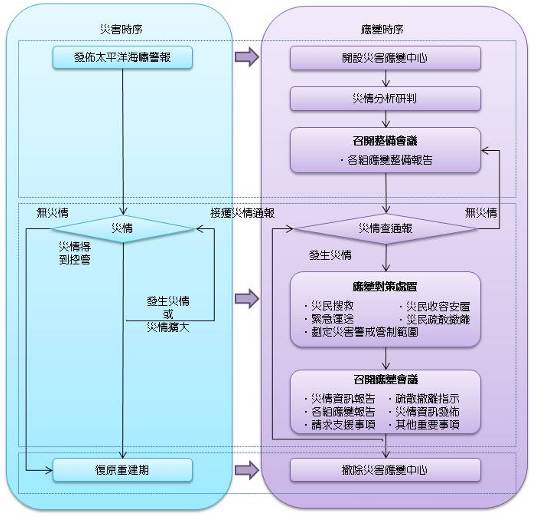 金沙鎮海嘯災害應變標準作業流程圖作業程序應變小組工作事項備註一、開設災害應變中心民政課(幕僚作業組)1.轄區符合海嘯災害應變中心一級開設時機或接受上級(縣災害應變中心)指示開設時，簽請鎮長裁示開設災害應變中心。隨文上簽附件災害應變中心開設通報單。1.海嘯災害應變中心成立時機：太平洋海嘯警報中心或中央氣象局發布本縣地區為海嘯警報區域。2.(附件6)金沙鎮災害應變中心編組及任務分工表。3.(附件2)開設災害應變中心公文範本。4.(附件3)災害應變中心開設通報單。5.(附件4)應變中心開設陳報單。一、開設災害應變中心民政課(幕僚作業組)2.除原本進駐組別，以簡訊通知其他應變小組進駐災害應變中心：(1) 行政課(2) 建設課(3) 農觀課(4) 社會課(5) 清潔隊(6) 主計室(7) 人事室(8) 戰車營(9) 後備軍人服務中心1.(附件6)災害應變編組及任務分工表。2.(附件7)災害應變小組進駐簽到單。一、開設災害應變中心民政課(幕僚作業組)3.規劃災害應變中心輪值人員名單。(附件8) 災害應變中心進駐人員輪值表。一、開設災害應變中心民政課(幕僚作業組)4.啟用災害應變中心(會議室)軟硬體設備，填寫災害應變中心硬體自我檢查表。1. 軟硬體設備包含：(1)基本設施：電力(備援電力)、照明、空調。(2)會議麥克風系統。(3)會議簡報系統：投影設備(單槍、投影布幕) 。(4)作業設備：電腦、網路、印表機、影印機。(5)視訊會議系統：網路攝影機及其軟體。(6)通訊系統：民線(警用/無線電/衛星)電話、傳真機、事務機、電視。(7)編組桌牌。2. (附件9)災害應變中心硬體自我檢查表。一、開設災害應變中心民政課(幕僚作業組)5.傳真災害應變中心開設通報單通知國軍及事業單位應變小組進駐或待命。(附件3)災害應變中心開設通報單。一、開設災害應變中心行政課、主計室、人事室(後勤財務組)1.準備進駐人員餐食。一、開設災害應變中心行政課、主計室、人事室(後勤財務組)2.啟用災害應變中心(會議室)軟硬體設備，填寫災害應變中心硬體自我檢查表。(附件9)災害應變中心硬體自我檢查表。一、開設災害應變中心其他各組接獲通知後應立即進駐災害應變中心。建議先回傳簡訊一、開設災害應變中心其他各組提供災害應變中心輪值人員名單。二、災情分析研判(初期應變)民政課(幕僚作業組)1.通知里長進行海嘯避難廣播防颱宣導。1. (附件11)里長聯絡名冊。2.(附件14)社區廣播海嘯避難宣導範本。二、災情分析研判(初期應變)民政課(幕僚作業組)2.接收縣災害應變中心及上級災害權責機關發布之警報單並依據指示回報。二、災情分析研判(初期應變)民政課(幕僚作業組)3.規劃、通知應變中心召開整備會議時間。建議於災害應變中心一級開設1小時內召開整備會議。二、災情分析研判(初期應變)民政課(幕僚作業組)4.蒐集消防組劃定之危險警戒區域資訊，於鎮公所網站公告及廣播媒體，發佈海嘯相關警戒資訊。資訊包含：(1)避難宣導(2)危險警戒區域(3)災情通報方式(4)重要活動取消訊息(5)其他重要訊息(6)避難路線宣導。二、災情分析研判(初期應變)民政課(幕僚作業組)5.聯繫國軍支援救災人力及機具。二、災情分析研判(初期應變)金沙消防分隊(消防組)1.綜整並監看地震測報訊息： (1)震央位置 (2)海嘯規模 (3)轄區影響程度 (4)轄區里鄰裡可能傷亡情形中央氣象局海嘯測報(中央氣象局網站網址：http://www.cwb.gov.tw/)二、災情分析研判(初期應變)金沙消防分隊(消防組)2.依據中央氣象局海嘯測報訊息劃設海嘯警戒區域。二、災情分析研判(初期應變)金沙消防分隊(消防組)3.表列待命搶救人力及機具設備。(附件18) 消防組人力及機具設備表。二、災情分析研判(初期應變)金沙消防分隊(消防組)4.針對海嘯警戒區域進行廣播避難宣導。二、災情分析研判(初期應變)金沙分駐所(警政組)1.管制災區交通，並設置檢查哨禁止一般民眾進入危險警戒區域。二、災情分析研判(初期應變)金沙分駐所(警政組)2.針對消防組劃設之海嘯災害警戒區域進行廣播避難宣導。二、災情分析研判(初期應變)社會課(收容安置組)1.表列收容物資儲備數量或通知救災物資開口契約廠商待命。1.(附件20) 收容物資儲備表。2.(附件21) 金門縣民生物資開口合約一覽表。二、災情分析研判(初期應變)社會課(收容安置組)2.通知各避難收容所聯絡人，待命開設。(附件22) 避難收容所聯絡資訊一覽表。二、災情分析研判(初期應變)社會課(收容安置組)3.針對消防組劃設之海嘯警戒區域評估適合之避難收容場所及數量，並通知避難收容所聯絡人，待命開設。二、災情分析研判(初期應變)社會課(收容安置組)4.表列危險警戒區域內金沙鎮避災弱勢族群聯絡清冊，通知里長並協助先行避難安置。(1)避災弱勢族群包含：身障、重症病患、獨居老人、孕婦。(2)規劃安置地點為緊急醫療院所或老人安養院優先。1.(附件23) 金沙鎮避災弱勢族群聯絡清冊。2.若本組無適合之車輛可委請災害搶救組協助運送。二、災情分析研判(初期應變)行政課、主計室、人事室(後勤財務組)蒐集消防組劃定之危險警戒區域資訊，並於鎮公所網站公告區及廣播媒體，發佈地震相關警戒資訊。資訊包含：1.避難宣導2.危險警戒區域3.災情通報方式4.停班、停課訊息5.重要活動舉行或取消訊息6.醫院看診或休診訊息7.其他重要訊息三、災情查通報(當接獲災害報案或媒體播報災害訊息時，應派員前往查報或通報)所有編組接受民眾災害報案，填寫災情處理通報紀錄表，並轉至幕僚作業組及災害搶救組啟動複式查通報流程。(附件27) 災情處理通報紀錄表。三、災情查通報(當接獲災害報案或媒體播報災害訊息時，應派員前往查報或通報)民政課(幕僚作業組)1.通知災區里長前往查證，先行電話口頭初報災情狀況，隨即填寫災情查報紀錄表並回報。1.(附件28) 災情查報紀錄表。2.查報重點：(1) 人員受傷、死亡及失蹤情形。(2) 災害地點、範圍描述。三、災情查通報(當接獲災害報案或媒體播報災害訊息時，應派員前往查報或通報)民政課(幕僚作業組)2.與警政、消防所蒐集之災情資料相互查證。三、災情查通報(當接獲災害報案或媒體播報災害訊息時，應派員前往查報或通報)民政課(幕僚作業組)3.蒐集各組災情查報紀錄，填寫災害應變中心災情通報表，傳真回報縣災害應變中心。(附件29) 災情通報表。三、災情查通報(當接獲災害報案或媒體播報災害訊息時，應派員前往查報或通報)民政課(幕僚作業組)4.蒐集各組災情查報紀錄，定時填寫「災情彙報表」，並回報至縣災害應變中心。(附件30) 災情彙報表。三、災情查通報(當接獲災害報案或媒體播報災害訊息時，應派員前往查報或通報)民政課(幕僚作業組)5.依據災情查報結果，協調災害應變中心各組立即進行應變作業，若有災情擴大之虞或非屬本公所權責與能力範圍，應立即通報縣災害應變中心或上級權責機關處理。三、災情查通報(當接獲災害報案或媒體播報災害訊息時，應派員前往查報或通報)金沙分駐所(警政組)1.派遣警員或義警前往查證，先行電話口頭初報災情狀況，隨即填寫災情查報紀錄表並回報。(附件28) 災情查報紀錄表。三、災情查通報(當接獲災害報案或媒體播報災害訊息時，應派員前往查報或通報)金沙分駐所(警政組)2.與民政、消防所蒐集之災情資料相互查證。三、災情查通報(當接獲災害報案或媒體播報災害訊息時，應派員前往查報或通報)金沙消防分隊(消防組)1.派遣消防分隊或義消前往查證，先行電話口頭初報災情狀況，隨即填寫災情查報紀錄表並回報。(附件28) 災情查報紀錄表。三、災情查通報(當接獲災害報案或媒體播報災害訊息時，應派員前往查報或通報)金沙消防分隊(消防組)2.與民政、警政所蒐集之災情資料相互查證。三、災情查通報(當接獲災害報案或媒體播報災害訊息時，應派員前往查報或通報)其他各組提供協助與支援災情查報任務。若查報地區無適當人員或災區偏遠、或為爭取時效時，得向縣災害應變中心國軍組申請直升機空勘支援。四、應變對策本程序針對以下各項災情或相關情況進行對策說明，包含：1.災民搜救2.劃定災害警戒管制範圍3.災民疏散撤離4.災民收容安置5.緊急運送4.1災民搜救金沙消防分隊(消防組)1.派遣消防分隊及義消攜帶破壞及救生器材前往救援，將受困災民送醫或護送至安全地點(安全地點)。當地震造成人員傷亡時，應以維繫生命為優先考量。並防範餘震造成的二度傷害。4.1災民搜救金沙消防分隊(消防組)2.人員無法接近搶救時，立即向縣災害應變中心申請空中勤務總隊或國軍派遣直昇機協助搶救及傷患後送。4.1災民搜救金沙消防分隊(消防組)3.協尋民間救災組織協助災民搜救。(附件19)民間救難團體組織人力及機具設備表。4.1災民搜救建設課(災害搶救組)1.調派或協尋工程機械廠商協助搶救作業。4.1災民搜救建設課(災害搶救組)2.調派或協尋工程機械廠商進行救災道路搶通4.1災民搜救建設課(災害搶救組)3.通報縣災害應變中心支援搶救。4.1災民搜救社會課(收容安置組)接收受困災民並依收容作業程序進行安置收容照護。(附件35)收容所災民登記收容流程。4.1災民搜救金沙分駐所(警政組)派遣警員及義警至災區周邊設置警告標誌及疏導交通。4.1災民搜救行政課、主計室、人事室(後勤財務組)蒐集各單位救災工作狀況及最新搶救措施或決定，提供記者採用。4.1災民搜救行政課、主計室、人事室(後勤財務組)透過電視新聞、廣播、網路發佈災情訊息，並呼籲民眾勿前往災區。4.1災民搜救民政課(幕僚作業組)聯繫國軍支援救災人力及機具。4.2劃定災害警戒管制範圍金沙消防分隊(消防組)接獲縣災害應變中心或其他上級災害業務機關指示，得針對海嘯危險區域或路段劃定為「管制區域」，由本組填報「劃定警戒管制範圍建議申請表」及「管制區域圖」，陳報指揮官裁示核定。(附件25) 劃定警戒管制範圍建議申請表。4.2劃定災害警戒管制範圍金沙分駐所(警政組)1.依據縣政府頒布之管制區域公告並派員前往管制地區張貼公告，同時指派警員執行管制措施，限制或禁止民眾進入管制區或命其離去。必要時得舉發民眾違反災害防救法並開立勸導通知書。1.(附件31) 管制區域公告範本。2.(附件33) 舉發違反災害防救法案件勸導通知書。3.(附件34) 舉發違反災害防救法案件罰鍰處份通知書。4.2劃定災害警戒管制範圍金沙分駐所(警政組)2.執行疏散撤離工作。4.2劃定災害警戒管制範圍其他各組執行疏散撤離與災民收容工作。4.3災民疏散撤離民政課(幕僚作業組)1.通知里長及動員社區組織宣傳管制區域內將進行強制疏散勸離，請民眾立即疏散至避難收容所。疏散勸告內容包含：(1)避難理由。(2)避難收容所位置及疏散路線。(3)避難應攜帶物品及其他注意事項。疏散方式：1.小規模災害以徒步及車輛方式。2.大規模災害以直昇機、救生艇及各式動力船舶、其他各式交通運輸工具。4.3災民疏散撤離民政課(幕僚作業組)2.通知里長及動員社區組織協助收容安置組針對避災弱勢族群優先協助運送疏散至避難收容所(安全地點)。(附件23) 金沙鎮避災弱勢族群聯絡清冊。4.3災民疏散撤離民政課(幕僚作業組)3.通知里長及動員社區組織協助災民避難導引或運送至避難收容所(安全地點)。4.3災民疏散撤離民政課(幕僚作業組)聯繫國軍支援救災人力及機具。4.3災民疏散撤離金沙分駐所(警政組)1.派遣警員協助里長宣傳管制區域內將進行強制疏散撤離，請民眾立即疏散至避難收容所。必要時得舉發民眾違反災害防救法並開立勸導通知書。1.(附件33) 舉發違反災害防救法案件勸導通知書。2.(附件34) 舉發違反災害防救法案件罰鍰處份通知書。4.3災民疏散撤離金沙分駐所(警政組)2.派遣警員及義警疏導交通並協助災民避難導引。4.3災民疏散撤離金沙分駐所(警政組)3.依收容安置組協助保護引導災民至避難收容所(安全地點)。4.3災民疏散撤離金沙消防分隊(消防組)1.派遣消防人員協助里長宣傳管制區域內將進行強制疏散撤離，請民眾立即疏散至避難收容所。必要時得舉發民眾違反災害防救法並開立勸導通知書。1.(附件33) 舉發違反災害防救法案件勸導通知書。2.(附件34) 舉發違反災害防救法案件罰鍰處份通知書。4.3災民疏散撤離金沙消防分隊(消防組)2.派遣消防人員、義消或協調動員民間救難團體協助災民避難疏散。(附件19) 民間救難團體組織人力及機具設備表。4.3災民疏散撤離金沙消防分隊(消防組)3.依收容安置組需求調派車輛協助運送災民至避難收容所(安全地點)。4.3災民疏散撤離社會課(收容安置組)1.針對避災弱勢族群名冊，先行提供疏散避難主責單位預先撤離避難，如有安置需求則由本課協調或請求縣府協助，優先協助運送疏散至避難收容所(安全地點)。1.(附件23) 金沙鎮避災弱勢族群聯絡清冊。2.可委請災害搶救組或請求縣府協助調派車輛協助運送。4.3災民疏散撤離社會課(收容安置組)2.執行災民收容安置程序。4.4災民收容安置社會課(收容安置組)1.規劃適當之收容所，通知聯絡人立即開設，並編成收容作業小組人員前往執行以下收容作業工作。(附件22) 避難收容所聯絡資訊一覽表。4.4災民收容安置社會課(收容安置組)2.掛設避難收容所標示牌。4.4災民收容安置社會課(收容安置組)3.於收容所內張貼公佈以下圖表：(1) 災民登記收容流程。(2) 收容場所區域配置圖。(3) 生活公約。1.(附件35) 收容所災民登記收容流程。2.(附件36) 避難收容所生活公約。4.4災民收容安置社會課(收容安置組)4.災民登記作業：要求災民填寫登記表，如身分證或其他文件均遺失，應由里長或鄰長出具證明。(附件37) 災民收容登記表。4.4災民收容安置社會課(收容安置組)5.發給災民證，再由輔導員引導安置。(附件38) 災民證範本。4.4災民收容安置社會課(收容安置組)6.編造災民名冊。(附件39) 災民名冊範本。4.4災民收容安置社會課(收容安置組)7.進行災民心理輔導。4.4災民收容安置社會課(收容安置組)8.提供災民協尋服務。4.4災民收容安置社會課(收容安置組)9.利用災害儲備物資或開口契約提供災民膳宿及民生必需品。4.4災民收容安置社會課(收容安置組)10.災民遣散：編造災民遣散名冊。(附件39) 災民名冊範本。4.4災民收容安置社會課(收容安置組)11.災民轉移：(1)孤兒轉送育幼院。(2)老弱殘疾轉送社福機構。(3)無法處理時護送總站處理。4.4災民收容安置社會課(收容安置組)12.協尋民間志工救濟團體協助。(附件19) 民間救難團體組織人力及機具設備表。4.5緊急運送(緊急運送對象：1.搶救人員及機具設備2.後送傷患3.維持民生必需品)金沙消防分隊(消防組)調派車輛協助運送。4.5緊急運送(緊急運送對象：1.搶救人員及機具設備2.後送傷患3.維持民生必需品)金沙分駐所(警政組)1.協助引導運送。4.5緊急運送(緊急運送對象：1.搶救人員及機具設備2.後送傷患3.維持民生必需品)金沙分駐所(警政組)2.實施交通管制，針對災區及緊急輸送道路進行交通管制。4.5緊急運送(緊急運送對象：1.搶救人員及機具設備2.後送傷患3.維持民生必需品)金沙分駐所(警政組)3.為確保緊急運送，警員機關得採取拖吊阻礙出入之車輛，或運用警車引導等方式。4.5緊急運送(緊急運送對象：1.搶救人員及機具設備2.後送傷患3.維持民生必需品)建設課(災害搶救組)為確保緊急運送，應通知開口合約廠商進行道路緊急修復。4.5緊急運送(緊急運送對象：1.搶救人員及機具設備2.後送傷患3.維持民生必需品)清潔隊(衛生及支援調度組)調派車輛協助運送。4.5緊急運送(緊急運送對象：1.搶救人員及機具設備2.後送傷患3.維持民生必需品)民政課(幕僚作業組)聯繫國軍調派支援車輛協助運送。五、召開應變會議(會議程序說明請見備註欄) 指揮官聽取災情及各組應變情形，並指裁示各項應變事宜。會議程序：1.災情資訊報告：(1)由災情查報組暨幕僚作業組彙整併報告災情統計資訊。(2)其他各組補充預判災情。2.各組應變整備報告：應變小組依序報告整備情形。3.提案討論：(1)由消防組針對危險警戒區域進行疏散撤離提案，由指揮官指裁示。(2)由幕僚作業組針對停班、停課提案，由指揮官指裁示。(3)其他提案討論。5.1災情資訊報告民政課(幕僚作業組)搜集各組災情查報紀錄，彙整「災情彙報表」，報告目前災情統計資訊。(附件31) 災情及動員統計表。5.1災情資訊報告其他各組補充預判災情。說明中央、上級政府、機關提供之預判災情警訊。5.2各組應變整備報告金沙消防分隊(消防組)、建設課(災害搶救組)針對下述災情說明應變搶救或災情控管情形。1.災民搜救。2.災民疏散撤離情形。3.受損範圍報告重點：1.說明人員受困、傷亡數量。2.動員搶救人力、機具、設備、數量。3.其他各組協助事項。4.判斷是否需要支援，若需要請預估各式需求數量。5.2各組應變整備報告金沙分駐所(警政組)1.說明災區警戒管制情形。包含：(1)交通疏導。(2)災民勸導撤離。(3)災區治安。5.2各組應變整備報告金沙分駐所(警政組)2.協助緊急運送事宜。5.2各組應變整備報告社會課(收容安置組)說明目前災民收容安置情形報告重點：(附件42)撤離人數統計表1.說明開設收容所名稱數量。2.目前各里收容人數。3.弱勢族群安置情形。4.民生物資使用情形。5.其他各組協助事項。6.判斷是否需要支援，若需要請預估各式需求數量。5.2各組應變整備報告建設課(災害搶救組)針對下述災情說明應變搶救或災情控管情形。報告重點：1.災害影響範圍。2.動員搶救人力、機具、設備數量。3.持續安全監控情形4.其他各組協助事項5.判斷是否需要支援，若需要請預估各式需求數量。5.2各組應變整備報告清潔隊(衛生及支援調度組)報告衛生及支援調度組待命救災人力及機具設備數量。報告重點：1.動員搶救人力、機具、設備數量。2.其他各組協助事項。5.2各組應變整備報告民政課(幕僚作業組)報告國軍組支援協助各組應變事宜。報告重點：(附件41)申請國軍支援救災兵力及機具需求彙整表1.動員搶救人力、機具、設備數量。2.其他各組協助事項。5.2各組應變整備報告其他各組補充整備事宜。5.3提案討論金沙消防分隊(消防組)依據縣災害應變中心或其他上級災害業務機關指示下，或本組認為有必要進行相關緊急管制、疏散及收容安置時，得針對海嘯危險警戒區域或路段進行公告為「管制區域」提案，由本組填報「劃定警戒管制範圍建議申請表」及「管制區域圖」，由指揮官指裁示核定。1.(附件25)劃定警戒管制範圍建議申請表。2.若提案通過即進行管制區公告、疏散勸告、強制疏散撤離等相關管制措施。5.3提案討論民政課、人事室(幕僚作業組)依據天然災害停止辦公及上課作業辦法，提出停班、停課提案，由指揮官指裁示，建議縣府宣佈本鎮停止上班、上課。(附件26) 停班、停課標準表。5.3提案討論其他各組補充提案。八、災害應變中心撤除民政課(幕僚作業組)1.災害應變中心撤除時機：依據縣災害應變中心通報或依災害緊急處變處置已完成,後續復原重建可由各相關機關或單位自行辦理，無緊急應變任務需求時，經幕僚作業組提報，經指揮官裁示撤除本中心一級開設狀態。八、災害應變中心撤除民政課(幕僚作業組)2.通報縣災害應變中心。(附件5)災害應變中心撤除陳報單八、災害應變中心撤除民政課(幕僚作業組)3.回報「災情彙報表」至縣災害應變中心。(附件30) 災情彙報表。八、災害應變中心撤除其他各組進行災害復原階段工作。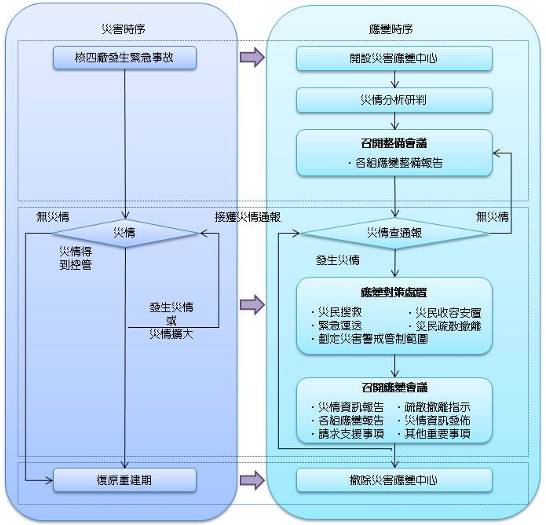 金沙鎮輻射災害應變標準作業流程圖作業程序應變小組工作事項備註一、開設災害應變中心民政課(幕僚作業組)1.轄區符合輻射災害應變中心開設時機或接受上級(縣災害應變中心)指示開設時，簽請鎮長裁示開設災害應變中心。隨文上簽附件災害應變中心開設通報單。1.(附件6)金沙鎮災害應變中心編組及任務分工表。2.(附件2)開設災害應變中心公文範本。3.(附件3)災害應變中心開設通報單。一、開設災害應變中心民政課(幕僚作業組)2.除原本進駐組別，以簡訊通知其他應變小組進駐災害應變中心：(1) 行政課(2) 建設課(3) 農觀課(4) 社會課(5) 清潔隊(6) 主計室(7) 人事室(8) 戰車營(9) 後備軍人服務中心1.(附件6)災害應變編組及任務分工表。2.(附件7)災害應變小組進駐簽到單。一、開設災害應變中心民政課(幕僚作業組)3.規劃災害應變中心輪值人員名單。(附件8) 災害應變中心進駐人員輪值表。一、開設災害應變中心民政課(幕僚作業組)4.啟用災害應變中心(會議室)軟硬體設備，填寫災害應變中心硬體自我檢查表。1. 軟硬體設備包含：(1)基本設施：電力(備援電力)、照明、空調。(2)會議麥克風系統。(3)會議簡報系統：投影設備(單槍、投影布幕) 。(4)作業設備：電腦、網路、印表機、影印機。(5)視訊會議系統：網路攝影機及其軟體。(6)通訊系統：民線(警用/無線電/衛星)電話、傳真機、事務機、電視。(7)編組桌牌。2. (附件9)災害應變中心硬體自我檢查表。一、開設災害應變中心民政課(幕僚作業組)5.傳真災害應變中心開設通報單通知國軍及事業單位應變小組進駐或待命。(附件3)災害應變中心開設通報單。一、開設災害應變中心民政課(幕僚作業組)6.通知里長進行社區廣播輻射災害宣導1.(附件11)里長聯絡名冊。2.(附件15)社區廣播輻射災害宣導範本。一、開設災害應變中心行政課、主計室、人事室(後勤財務組)1.準備進駐人員餐食。一、開設災害應變中心行政課、主計室、人事室(後勤財務組)2.啟用災害應變中心(會議室)軟硬體設備，填寫災害應變中心硬體自我檢查表。(附件9)災害應變中心硬體自我檢查表。一、開設災害應變中心其他各組接獲通知後應立即進駐災害應變中心。建議先回傳簡訊一、開設災害應變中心其他各組提供災害應變中心輪值人員名單。二、災情分析研判(初期應變)民政課(幕僚作業組)1.通知里長進行社區廣播輻射災害宣導1.(附件11)里長聯絡名冊。2.(附件15)社區廣播輻射災害宣導範本。二、災情分析研判(初期應變)民政課(幕僚作業組)2.規劃、通知應變中心召開整備會議時間。建議於災害應變中心一級開設1小時內召開整備會議。二、災情分析研判(初期應變)民政課(幕僚作業組)3.蒐集消防組劃定之危險警戒區域資訊，於市公所網站公告及廣播媒體，發佈輻射災害相關警戒資訊。資訊包含：(1)避難宣導(2)危險警戒區域(3)災情通報方式(4)重要活動取消訊息(5)其他重要訊息(6)避難路線宣導。二、災情分析研判(初期應變)民政課(幕僚作業組)4.聯繫國軍支援救災人力及機具。二、災情分析研判(初期應變)金沙消防分隊(消防組)1.依據行政院原子能委員會輻射發佈之核子災害類別劃設輻射災害警戒區域。二、災情分析研判(初期應變)金沙消防分隊(消防組)2.表列待命搶救人力及機具設備。(附件18) 消防組人力及機具設備表。二、災情分析研判(初期應變)金沙消防分隊(消防組)3.針對輻射災害警戒區域進行廣播避難宣導。二、災情分析研判(初期應變)金沙分駐所(警政組)1.管制災區交通，並設置檢查哨禁止一般民眾進入危險警戒區域。二、災情分析研判(初期應變)金沙分駐所(警政組)2.針對消防組劃設之海嘯災害警戒區域進行廣播避難宣導。二、災情分析研判(初期應變)社會課(撤離及收容安置組)1.表列收容物資儲備數量或通知救災物資開口契約廠商待命。1.(附件20) 收容物資儲備表。2.(附件21) 救災物資開口契約。二、災情分析研判(初期應變)社會課(撤離及收容安置組)2.通知各避難收容所聯絡人，待命開設。(附件22) 避難收容所聯絡資訊一覽表。二、災情分析研判(初期應變)社會課(撤離及收容安置組)3.針對消防組劃設之警戒區域評估適合之避難收容場所及數量，並通知避難收容所聯絡人，待命開設。二、災情分析研判(初期應變)社會課(撤離及收容安置組)4.表列危險警戒區域內金沙鎮避災弱勢族群聯絡清冊，先行提供疏散避難主責單位預先撤離避難，如有安置需求則由本課協調或請求縣府協助。(1)避災弱勢族群包含：身障、重症病患、獨居老人、孕婦。(2)規劃安置地點為緊急醫療院所或老人安養院優先。1.(附件23) 金沙鎮避災弱勢族群聯絡清冊。2.若本組無適合之車輛可委請災害搶救組或請求縣政府協助運送。3. 重症病患、孕婦名單由衛生所提供避難疏散主責單位。協助運送。二、災情分析研判(初期應變)行政課、主計室、人事室(後勤財務組)蒐集消防組劃定之危險警戒區域資訊，並於鎮公所網站公告區及廣播媒體，發佈地震相關警戒資訊。資訊包含：1.避難宣導2.危險警戒區域3.災情通報方式4.停班、停課訊息5.重要活動舉行或取消訊息6.醫院看診或休診訊息7.其他重要訊息三、應變對策本程序針對以下各項災情或相關情況進行對策說明，包含：1.劃定災害警戒管制範圍2.災民疏散撤離3.災民收容安置4.緊急運送5.相關醫療處理3.1劃定災害警戒管制範圍民政課(幕僚作業組)、建設課(災害搶救組)、清潔隊(衛生及支援調度組)依據縣災害應變中心或原委會指示下，認為有必要進行相關緊急管制、疏散及收容安置時，得針對危險警戒區域進行公告為「管制區域」提案，由本組填報「劃定警戒管制範圍建議申請表」及「管制區域圖」，由指揮官指裁示核定。(附件25) 劃定警戒管制範圍建議申請表。3.1劃定災害警戒管制範圍金沙分駐所(警政組)1.依據縣政府頒發管制區域公告並派員前往管制地區張貼公告，同時指派警員執行管制措施，限制或禁止民眾進入管制區或命其離去。必要時得舉發民眾違反災害防救法並開立勸導通知書。1.(附件31) 管制區域公告範本。2.(附件33) 舉發違反災害防救法案件勸導通知書。3.(附件34) 舉發違反災害防救法案件罰鍰處份通知書。3.1劃定災害警戒管制範圍金沙分駐所(警政組)2.執行疏散撤離工作。3.1劃定災害警戒管制範圍其他各組執行疏散撤離與災民收容工作。3.2災民疏散撤離民政課(幕僚作業組)1.通知里長及動員社區組織宣傳管制區域內將進行強制疏散勸離，請民眾立即疏散至避難收容所。疏散勸告內容包含：(1)避難理由。(2)避難收容所位置及疏散路線。(3)避難應攜帶物品及其他注意事項。疏散方式：1.小規模災害以徒步及車輛方式。2.大規模災害以直昇機、救生艇及各式動力船舶、其他各式交通運輸工具。3.2災民疏散撤離民政課(幕僚作業組)2.通知里長及動員社區組織協助收容安置組針對避災弱勢族群優先協助運送疏散至避難收容所(安全地點)。(附件23) 金沙鎮避災弱勢族群聯絡清冊。3.2災民疏散撤離民政課(幕僚作業組)3.通知里長及動員社區組織協助災民避難導引或運送至避難收容所(安全地點)。3.2災民疏散撤離民政課(幕僚作業組)聯繫國軍支援救災人力及機具。3.2災民疏散撤離金沙分駐所(警政組)1.派遣警員協助里長宣傳管制區域內將進行強制疏散撤離，請民眾立即疏散至避難收容所。必要時得舉發民眾違反災害防救法並開立勸導通知書。1.(附件33) 舉發違反災害防救法案件勸導通知書。2.(附件34) 舉發違反災害防救法案件罰鍰處份通知書。3.2災民疏散撤離金沙分駐所(警政組)2.派遣警員及義警疏導交通並協助災民避難導引。3.2災民疏散撤離金沙分駐所(警政組)3.依收容安置組需求調派車輛協助運送災民至避難收容所(安全地點)。3.2災民疏散撤離金沙消防分隊(消防組)1.派遣消防人員協助里長宣傳管制區域內將進行強制疏散撤離，請民眾立即疏散至避難收容所。必要時得舉發民眾違反災害防救法並開立勸導通知書。1.(附件33) 舉發違反災害防救法案件勸導通知書。2.(附件34) 舉發違反災害防救法案件罰鍰處份通知書。3.2災民疏散撤離金沙消防分隊(消防組)2.派遣消防人員、義消或協調動員民間救難團體協助災民避難疏散。(附件19) 民間救難團體組織人力及機具設備表。3.2災民疏散撤離金沙消防分隊(消防組)3.依收容安置組需求調派車輛協助運送災民至避難收容所(安全地點)。3.2災民疏散撤離社會課(撤離及收容安置組)1.針對避災弱勢族群名冊，先行提供疏散避難主責單位預先撤離避難，如有安置需求則由本課協調或請求縣府協助，優先協助運送疏散至避難收容所(安全地點)。1.(附件23) 金沙鎮避災弱勢族群聯絡清冊。2.可委請災害搶救組或請求縣府協助調派車輛協助運送。3.2災民疏散撤離社會課(撤離及收容安置組)2.執行災民收容安置工作。3.3災民收容安置社會課(撤離及收容安置組)1.規劃適當之收容所，通知聯絡人立即開設，並編成收容作業小組人員前往執行以下收容作業程序。(附件22) 避難收容所聯絡資訊一覽表。3.3災民收容安置社會課(撤離及收容安置組)2.掛設避難收容所標示牌。3.3災民收容安置社會課(撤離及收容安置組)3.於收容所內張貼公佈以下圖表：(1) 災民登記收容流程。(2) 收容場所區域配置圖。(3) 生活公約。1.(附件35) 收容所災民登記收容流程。2.(附件36) 避難收容所生活公約。3.3災民收容安置社會課(撤離及收容安置組)4.災民登記作業：要求災民填寫登記表，如身分證或其他文件均遺失，應由里長或鄰長出具證明。(附件37) 災民收容登記表。3.3災民收容安置社會課(撤離及收容安置組)5.發給災民證，再由輔導員引導安置。(附件38) 災民證範本。3.3災民收容安置社會課(撤離及收容安置組)6.編造災民名冊。(附件39) 災民名冊範本。3.3災民收容安置社會課(撤離及收容安置組)7.進行災民心理輔導。3.3災民收容安置社會課(撤離及收容安置組)8.提供災民協尋服務。3.3災民收容安置社會課(撤離及收容安置組)9.利用災害儲備物資或開口契約提供災民膳宿及民生必需品。3.3災民收容安置社會課(撤離及收容安置組)10.災民遣散：編造災民遣散名冊。(附件39) 災民名冊範本。3.3災民收容安置社會課(撤離及收容安置組)11.災民轉移：(1)孤兒轉送育幼院。(2)老弱殘疾轉送社福機構。(3)無法處理時護送總站處理。3.3災民收容安置社會課(撤離及收容安置組)12.協尋民間志工救濟團體協助。(附件19) 民間救難團體組織人力及機具設備表。3.3災民收容安置其他各組派員參與收容作業。3.4緊急運送(緊急運送對象：1.搶救人員及機具設備2.後送傷患3.維持民生必需品)金沙消防分隊(消防組)調派車輛協助運送。3.4緊急運送(緊急運送對象：1.搶救人員及機具設備2.後送傷患3.維持民生必需品)金沙分駐所(警政組)1.協助引導運送。3.4緊急運送(緊急運送對象：1.搶救人員及機具設備2.後送傷患3.維持民生必需品)金沙分駐所(警政組)2.實施交通管制，針對災區及緊急輸送道路進行交通管制。3.4緊急運送(緊急運送對象：1.搶救人員及機具設備2.後送傷患3.維持民生必需品)金沙分駐所(警政組)3.為確保緊急運送，警員機關得採取拖吊阻礙出入之車輛，或運用警車引導等方式。3.4緊急運送(緊急運送對象：1.搶救人員及機具設備2.後送傷患3.維持民生必需品)清潔隊(衛生及支援調度組)調派車輛協助運送。3.4緊急運送(緊急運送對象：1.搶救人員及機具設備2.後送傷患3.維持民生必需品)民政課(幕僚作業組)聯繫國軍調派支援車輛協助運送。3.5相關醫療處理民政課(幕僚作業組)依據輻射災害中央災害應變中心指示，針對服用碘片的時機進行廣播宣傳。(附件11)里長聯絡名冊。四、召開應變會議(會議程序說明請見備註欄) 指揮官聽取目前災情分析研判資料及各組整備情形，並指裁示各項應變事宜。會議程序：1.各組應變整備報告：應變小組依序報告整備情形。2.提案討論：由人事室針對停班、停課提案，由指揮官指裁示。4.1各組應變整備報告行政課、主計室、人事室(後勤財務組)報告轄區警戒資訊新聞發佈情形。4.1各組應變整備報告民政課(幕僚作業組)報告民政系統(里長)待命情形。4.1各組應變整備報告民政課(幕僚作業組)依據民政系統通報需求，協調國軍救災人力及機具設備數量及分布。4.1各組應變整備報告民政課(幕僚作業組)協調危險警戒區域預置兵力、機具數量及待命地點。(附件41)申請國軍支援救災兵力及機具需求彙整表4.1各組應變整備報告金沙消防分隊(消防組)1.報告防救組待命搶救人力、機具設備數量及分布。含義消、民間、救難組織。4.1各組應變整備報告金沙消防分隊(消防組)2.報告危險警戒區域人員撤離情形。4.1各組應變整備報告金沙分駐所(警政組)1.報告警政組待命搶救人力、機具設備數量及分布。含義警、社區巡守隊。4.1各組應變整備報告金沙分駐所(警政組)2.報告危險警戒區域人員撤離情形。4.1各組應變整備報告社會課(撤離及收容安置組)1.報告收容物資儲備數量。4.1各組應變整備報告社會課(撤離及收容安置組)2.報告救災物資開口契約廠商待命情形。4.1各組應變整備報告社會課(撤離及收容安置組)3.報告避難收容所待命開設情形。4.1各組應變整備報告社會課(撤離及收容安置組)4.報告危險警戒區域內避災弱勢族群人數及先行避難安置情形。(附件42)撤離人數統計表4.1各組應變整備報告清潔隊(衛生及支援調度組)報告衛生及支援調度組待命救災人力及機具設備數量。4.1各組應變整備報告其他各組補充整備事宜。4.2提案討論金沙消防分隊(消防組)依據縣災害應變中心或原委會指示下，認為有必要進行相關緊急管制、疏散及收容安置時，得針對危險警戒區域進行公告為「管制區域」提案，由本組填報「劃定警戒管制範圍建議申請表」及「管制區域圖」，由指揮官指裁示核定。1.(附件25)劃定警戒管制範圍建議申請表。2.若提案通過即進行管制區公告、疏散勸告、強制疏散撤離等相關管制措施。4.2提案討論民政課、人事室(幕僚作業組)提出停班、停課提案，由指揮官指裁示，建議縣府宣佈本鎮停止上班、上課。(附件26) 停班、停課標準表。4.2提案討論其他各組補充提案。五、災害應變中心撤除民政課(幕僚作業組)1.災害應變中心撤除時機：依據縣災害應變中心通報或依災害緊急處變處置已完成,後續復原重建可由各相關機關或單位自行辦理，無緊急應變任務需求時，經幕僚作業組提報，經指揮官裁示撤除本中心一級開設狀態。五、災害應變中心撤除民政課(幕僚作業組)2.通報縣災害應變中心。五、災害應變中心撤除民政課(幕僚作業組)3.回報「災情彙報表」至縣災害應變中心。(附件30) 災情彙報表。五、災害應變中心撤除其他各組進行災害復原階段工作。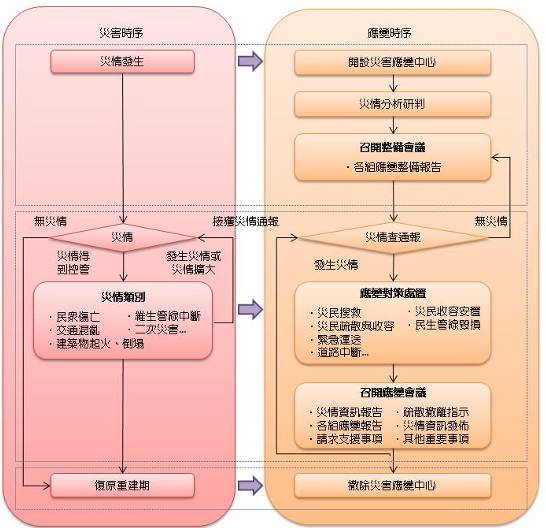 金沙鎮其他類型災害應變標準作業流程圖作業程序應變小組工作事項備註一、開設災害應變中心民政課(幕僚作業組)1.轄區符合其他類型災害應變中心開設時機或接受上級(縣災害應變中心)指示開設時，簽請鎮長裁示開設災害應變中心。隨文上簽附件災害應變中心開設通報單。1.其他類型災害應變中心成立時機：經縣災害應變中心通知開設或本所自主開設：估計有15 人以上傷亡、失蹤，且災情嚴重極待救助並預測災情有擴大之可能。2.(附件1)金沙鎮災害應變中心編組及任務分工表。3.(附件2)開設災害應變中心公文範本。4.(附件3)災害應變中心開設通報單。5.(附件4)應變中心開設陳報單。一、開設災害應變中心民政課(幕僚作業組)2.除原本進駐組別，以簡訊通知其他應變小組進駐災害應變中心：(1) 行政課(2) 建設課(3) 農觀課(4) 社會課(5) 清潔隊(6) 主計室(7) 人事室(8) 戰車營(9) 後備軍人服務中心1.(附件6)災害應變編組及任務分工表。2.(附件7)災害應變小組進駐簽到單。一、開設災害應變中心民政課(幕僚作業組)3.規劃災害應變中心輪值人員名單。(附件8) 災害應變中心進駐人員輪值表。一、開設災害應變中心民政課(幕僚作業組)4.啟用災害應變中心(會議室)軟硬體設備，填寫災害應變中心硬體自我檢查表。1. 軟硬體設備包含：(1)基本設施：電力(備援電力)、照明、空調。(2)會議麥克風系統。(3)會議簡報系統：投影設備(單槍、投影布幕) 。(4)作業設備：電腦、網路、印表機、影印機。(5)視訊會議系統：網路攝影機及其軟體。(6)通訊系統：民線(警用/無線電/衛星)電話、傳真機、事務機、電視。(7)編組桌牌。2. (附件9)災害應變中心硬體自我檢查表。一、開設災害應變中心民政課(幕僚作業組)5.傳真災害應變中心開設通報單通知國軍及事業單位應變小組進駐或待命。(附件3)災害應變中心開設通報單。一、開設災害應變中心行政課、主計室、人事室(後勤財務組)1.準備進駐人員餐食。一、開設災害應變中心行政課、主計室、人事室(後勤財務組)2.啟用災害應變中心(會議室)軟硬體設備，填寫災害應變中心硬體自我檢查表。(附件9)災害應變中心硬體自我檢查表。一、開設災害應變中心其他各組接獲通知後應立即進駐災害應變中心。建議先回傳簡訊。一、開設災害應變中心其他各組提供災害應變中心輪值人員名單。二、災情查通報(當接獲災害報案或媒體播報災害訊息時，應派員前往查報或通報)所有編組接受民眾災害報案，填寫災情處理通報紀錄表，並轉至幕僚作業組、警政組及消防組啟動複式查通報流程。(附件27) 災情處理通報紀錄表。二、災情查通報(當接獲災害報案或媒體播報災害訊息時，應派員前往查報或通報)民政課(幕僚作業組)1.通知災區里長前往查證，先行電話口頭初報災情狀況，隨即填寫災情查報紀錄表並回報。1.(附件28) 災情查報紀錄表。2.查報重點：(1) 人員受傷、死亡及失蹤情形。(2) 災害地點、範圍描述。二、災情查通報(當接獲災害報案或媒體播報災害訊息時，應派員前往查報或通報)民政課(幕僚作業組)2.與警政、消防所蒐集之災情資料相互查證。二、災情查通報(當接獲災害報案或媒體播報災害訊息時，應派員前往查報或通報)民政課(幕僚作業組)3.蒐集各組災情查報紀錄，填寫災害應變中心災情通報表，傳真回報縣災害應變中心。(附件29) 災情通報表。二、災情查通報(當接獲災害報案或媒體播報災害訊息時，應派員前往查報或通報)民政課(幕僚作業組)4.蒐集各組災情查報紀錄，定時填寫「災情彙報表」，並回報至縣災害應變中心。(附件30) 災情彙報表。二、災情查通報(當接獲災害報案或媒體播報災害訊息時，應派員前往查報或通報)民政課(幕僚作業組)5.依據災情查報結果，協調災害應變中心各組立即進行應變作業，若有災情擴大之虞或非屬本公所權責與能力範圍，應立即通報縣災害應變中心或上級權責機關處理。二、災情查通報(當接獲災害報案或媒體播報災害訊息時，應派員前往查報或通報)金沙分駐所(警政組)1.派遣警員或義警前往查證，先行電話口頭初報災情狀況，隨即填寫災情查報紀錄表並回報。(附件28災情查報紀錄表。二、災情查通報(當接獲災害報案或媒體播報災害訊息時，應派員前往查報或通報)金沙分駐所(警政組)2.與民政、消防所蒐集之災情資料相互查證。二、災情查通報(當接獲災害報案或媒體播報災害訊息時，應派員前往查報或通報)金沙消防分隊(消防組)1.派遣消防分隊或義消前往查證，先行電話口頭初報災情狀況，隨即填寫災情查報紀錄表並回報。(附件28)災情查報紀錄表。二、災情查通報(當接獲災害報案或媒體播報災害訊息時，應派員前往查報或通報)金沙消防分隊(消防組)2.與民政、警政所蒐集之災情資料相互查證。二、災情查通報(當接獲災害報案或媒體播報災害訊息時，應派員前往查報或通報)其他各組提供協助與支援災情查報任務。若查報地區無適當人員或災區道路中斷、偏遠、或為爭取時效時，得向縣災害應變中心國軍組申請直升機空勘支援。三、應變對策本程序針對以下各項災情或相關情況進行對策說明，包含：1.災民搜救2.劃定災害警戒管制範圍3.災民疏散撤離4.災民收容安置5.緊急運送3.1災民搜救金沙消防分隊(消防組)1.派遣消防分隊及義消攜帶破壞及救生器材前往救援，將受困災民送醫或護送至安全地點(安全地點)。當災害造成人員傷亡時，應以維繫生命為優先考量。並防範餘震造成的二度傷害。3.1災民搜救金沙消防分隊(消防組)2.人員無法接近搶救時，立即向縣災害應變中心申請空中勤務總隊或國軍派遣直昇機協助搶救及傷患後送。3.1災民搜救金沙消防分隊(消防組)3.協尋民間救災組織協助災民搜救。(附件19)民間救難團體組織人力及機具設備表。3.1災民搜救建設課(災害搶救組)1.調派或協尋工程機械廠商協助搶救作業。3.1災民搜救建設課(災害搶救組)2.調派或協尋工程機械廠商進行救災道路搶通3.1災民搜救建設課(災害搶救組)3.通報縣災害應變中心支援搶救。3.1災民搜救社會課(收容安置組)接收受困災民並依收容作業程序進行安置收容照護。(附件35)收容所災民登記收容流程。3.1災民搜救金沙分駐所(警政組)派遣警員及義警至災區周邊設置警告標誌及疏導交通。3.1災民搜救行政課、主計室、人事室(後勤財務組)蒐集各單位救災工作狀況及最新搶救措施或決定，提供記者採用。3.1災民搜救行政課、主計室、人事室(後勤財務組)透過電視新聞、廣播、網路發佈災情訊息，並呼籲民眾勿前往災區。3.1災民搜救民政課(幕僚作業組)聯繫國軍支援救災人力及機具。3.2劃定災害警戒管制範圍金沙消防分隊(消防組)接獲縣災害應變中心或其他上級災害業務機關指示，得針對危險區域或路段劃定為「管制區域」，由本組填報「劃定警戒管制範圍建議申請表」及「管制區域圖」，陳報指揮官裁示核定。(附件25) 劃定警戒管制範圍建議申請表。3.2劃定災害警戒管制範圍金沙分駐所(警政組)1.依據縣政府頒發之管制區域公告並派員前往管制地區張貼公告，同時指派警員執行管制措施，限制或禁止民眾進入管制區或命其離去。必要時得舉發民眾違反災害防救法並開立勸導通知書。1.(附件31) 管制區域公告範本。2.(附件33) 舉發違反災害防救法案件勸導通知書。3.(附件34) 舉發違反災害防救法案件罰鍰處份通知書。3.2劃定災害警戒管制範圍金沙分駐所(警政組)2.執行疏散撤離工作。3.2劃定災害警戒管制範圍其他各組執行疏散撤離與災民收容工作。3.3災民疏散撤離民政課(幕僚作業組)1.通知里長及動員社區組織宣傳管制區域內將進行強制疏散勸離，請民眾立即疏散至避難收容所。疏散勸告內容包含：(1)避難理由。(2)避難收容所位置及疏散路線。(3)避難應攜帶物品及其他注意事項。疏散方式：1.小規模災害以徒步及車輛方式。2.大規模災害以直昇機、救生艇及各式動力船舶、其他各式交通運輸工具。3.3災民疏散撤離民政課(幕僚作業組)2.通知里長及動員社區組織協助收容安置組針對避災弱勢族群優先協助運送疏散至避難收容所(安全地點)。(附件23) 金沙鎮避災弱勢族群聯絡清冊。3.3災民疏散撤離民政課(幕僚作業組)3.通知里長及動員社區組織協助災民避難導引或運送至避難收容所(安全地點)。3.3災民疏散撤離民政課(幕僚作業組)聯繫國軍支援救災人力及機具。3.3災民疏散撤離金沙分駐所(警政組)1.派遣警員協助里長宣傳管制區域內將進行強制疏散撤離，請民眾立即疏散至避難收容所。必要時得舉發民眾違反災害防救法並開立勸導通知書。1.(附件33) 舉發違反災害防救法案件勸導通知書。2.(附件34) 舉發違反災害防救法案件罰鍰處份通知書。3.3災民疏散撤離金沙分駐所(警政組)2.派遣警員及義警疏導交通並協助災民避難導引。3.3災民疏散撤離金沙分駐所(警政組)3.依收容安置組協助保護引導災民至避難收容所(安全地點)。3.3災民疏散撤離金沙消防分隊(消防組)1.派遣消防人員協助里長宣傳管制區域內將進行強制疏散撤離，請民眾立即疏散至避難收容所。必要時得舉發民眾違反災害防救法並開立勸導通知書。1.(附件33) 舉發違反災害防救法案件勸導通知書。2.(附件34) 舉發違反災害防救法案件罰鍰處份通知書。3.3災民疏散撤離金沙消防分隊(消防組)2.派遣消防人員、義消或協調動員民間救難團體協助災民避難疏散。(附件19) 民間救難團體組織人力及機具設備表。3.3災民疏散撤離金沙消防分隊(消防組)3.依收容安置組需求調派車輛協助運送災民至避難收容所(安全地點)。3.3災民疏散撤離社會課(收容安置組)1.針對避災弱勢族群名冊，先行提供疏散避難主責單位預先撤離避難，如有安置需求則由本組協調或請求縣府協助，優先協助運送疏散至避難收容所(安全地點)。1.(附件23) 金沙鎮避災弱勢族群聯絡清冊。2.可委請災害搶救組或請求縣府協助組調派車輛協助運送。3.3災民疏散撤離社會課(收容安置組)2.執行災民收容安置工作。3.4災民收容安置社會課(收容安置組)1.規劃適當之收容所，通知聯絡人立即開設，並編成收容作業小組人員前往執行以下收容作業工作。(附件22) 避難收容所聯絡資訊一覽表。3.4災民收容安置社會課(收容安置組)2.掛設避難收容所標示牌。3.4災民收容安置社會課(收容安置組)3.於收容所內張貼公佈以下圖表：(1) 災民登記收容流程。(2) 收容場所區域配置圖。(3) 生活公約。1.(附件35) 收容所災民登記收容流程。2.(附件36) 避難收容所生活公約。3.4災民收容安置社會課(收容安置組)4.災民登記作業：要求災民填寫登記表，如身分證或其他文件均遺失，應由里長或鄰長出具證明。(附件37) 災民收容登記表。3.4災民收容安置社會課(收容安置組)5.發給災民證，再由輔導員引導安置。(附件38) 災民證範本。3.4災民收容安置社會課(收容安置組)6.編造災民名冊。(附件39) 災民名冊範本。3.4災民收容安置社會課(收容安置組)7.進行災民心理輔導。3.4災民收容安置社會課(收容安置組)8.提供災民協尋服務。3.4災民收容安置社會課(收容安置組)9.利用災害儲備物資或開口契約提供災民膳宿及民生必需品。3.4災民收容安置社會課(收容安置組)10.災民遣散：編造災民遣散名冊。(附件39) 災民名冊範本。3.4災民收容安置社會課(收容安置組)11.災民轉移：(1)孤兒轉送育幼院。(2)老弱殘疾轉送社福機構。(3)無法處理時護送總站處理。3.4災民收容安置社會課(收容安置組)12.協尋民間志工救濟團體協助。(附件19) 民間救難團體組織人力及機具設備表。3.5緊急運送(緊急運送對象：1.搶救人員及機具設備2.後送傷患3.維持民生必需品)金沙消防分隊(消防組)調派車輛協助運送。3.5緊急運送(緊急運送對象：1.搶救人員及機具設備2.後送傷患3.維持民生必需品)金沙分駐所(警政組)1.調派車輛協助運送。3.5緊急運送(緊急運送對象：1.搶救人員及機具設備2.後送傷患3.維持民生必需品)金沙分駐所(警政組)2.實施交通管制，針對災區及緊急輸送道路進行交通管制。3.5緊急運送(緊急運送對象：1.搶救人員及機具設備2.後送傷患3.維持民生必需品)金沙分駐所(警政組)3.為確保緊急運送，警員機關得採取拖吊阻礙出入之車輛，或運用警車引導等方式。3.5緊急運送(緊急運送對象：1.搶救人員及機具設備2.後送傷患3.維持民生必需品)建設課(災害搶救組)為確保緊急運送，應通知開口合約廠商進行道路緊急修復。3.5緊急運送(緊急運送對象：1.搶救人員及機具設備2.後送傷患3.維持民生必需品)清潔隊(衛生及支援調度組)調派車輛協助運送。3.5緊急運送(緊急運送對象：1.搶救人員及機具設備2.後送傷患3.維持民生必需品)民政課(幕僚作業組)聯繫國軍調派支援車輛協助運送。四、召開應變會議(會議程序說明請見備註欄) 指揮官聽取災情及各組應變情形，並指裁示各項應變事宜。會議程序：1.災情資訊報告：(1)由幕僚作業組彙整併報告災情統計資訊。(2)其他各組補充預判災情。2.各組應變整備報告：應變小組依序報告整備情形。3.提案討論：(1)由消防組針對危險警戒區域進行疏散撤離提案，由指揮官指裁示。(2)由人事室針對停班、停課提案，由指揮官指裁示。(3)其他提案討論。4.1災情資訊報告民政課(幕僚作業組)搜集各組災情查報紀錄，彙整「災情彙報表」，報告目前災情統計資訊。(附件31) 災情及動員統計表。4.1災情資訊報告其他各組補充預判災情。說明中央、上級政府、機關提供之預判災情警訊。4.2各組應變整備報告金沙消防分隊(消防組)、建設課(災害搶救組)針對下述災情說明應變搶救或災情控管情形。1.災民搜救。2.災民疏散撤離情形。3.維生管線設施毀損情形。報告重點：1.說明人員受困、傷亡數量。2.動員搶救人力、機具、設備、數量。3.其他各組協助事項。4.判斷是否需要支援，若需要請預估各式需求數量。4.2各組應變整備報告金沙分駐所(警政組)1.說明災區警戒管制情形。包含：(1)交通疏導。(2)災民勸導撤離。(3)災區治安。4.2各組應變整備報告金沙分駐所(警政組)2.協助緊急運送事宜。4.2各組應變整備報告社會課(收容安置組)說明目前災民收容安置情形報告重點：(附件42)撤離人數統計表1.說明開設收容所名稱數量。2.目前各里收容人數。3.弱勢族群安置情形。4.民生物資使用情形。5.其他各組協助事項。6.判斷是否需要支援，若需要請預估各式需求數量。4.2各組應變整備報告建設課(災害搶救組)針對下述災情說明應變搶救或災情控管情形。1.建物倒塌情形2.交通號誌毀壞、路燈倒塌報告重點：1.災害影響範圍。2.動員搶救人力、機具、設備數量。3.持續安全監控情形4.其他各組協助事項5.判斷是否需要支援，若需要請預估各式需求數量。4.2各組應變整備報告清潔隊(衛生及支援調度組)報告衛生及支援調度組待命救災人力及機具設備數量。報告重點：1.動員搶救人力、機具、設備數量。2.其他各組協助事項。4.2各組應變整備報告民政課(幕僚作業組)報告國軍組支援協助各組應變事宜。報告重點：(附件41)申請國軍支援救災兵力及機具需求彙整表1.動員搶救人力、機具、設備數量。2.其他各組協助事項。4.2各組應變整備報告其他各組補充整備事宜。4.3提案討論金沙消防分隊(消防組)依據縣災害應變中心或其他上級災害業務機關指示下，或本組認為有必要進行相關緊急管制、疏散及收容安置時，得針對危險地區進行公告為「管制區域」提案，由本組填報「劃定警戒管制範圍建議申請表」及「管制區域圖」，由指揮官指裁示核定。1.(附件25)劃定警戒管制範圍建議申請表。2.若提案通過即進行管制區公告、疏散勸告、強制疏散撤離等相關管制措施。4.3提案討論民政課、人事室(幕僚作業組)依據天然災害停止辦公及上課作業辦法，提出停班、停課提案，由指揮官指裁示，建議縣府宣佈本鎮停止上班、上課。(附件26) 停班、停課標準表。4.3提案討論其他各組補充提案。五、災害應變中心撤除民政課(幕僚作業組)1.災害應變中心撤除時機：依據縣災害應變中心通報或依災害緊急處變處置已完成,後續復原重建可由各相關機關或單位自行辦理，無緊急應變任務需求時，經幕僚作業組提報，經指揮官裁示撤除本中心一級開設狀態。五、災害應變中心撤除民政課(幕僚作業組)2.通報縣災害應變中心。(附件5)災害應變中心撤除陳報單五、災害應變中心撤除民政課(幕僚作業組)3.回報「災情彙報表」至縣災害應變中心。(附件30) 災情彙報表。五、災害應變中心撤除其他各組進行災害復原階段工作。                             金門縣金沙鎮公所災害應變中心任務編組名冊             單位傳真:082-353885                             金門縣金沙鎮公所災害應變中心任務編組名冊             單位傳真:082-353885                             金門縣金沙鎮公所災害應變中心任務編組名冊             單位傳真:082-353885                             金門縣金沙鎮公所災害應變中心任務編組名冊             單位傳真:082-353885                             金門縣金沙鎮公所災害應變中心任務編組名冊             單位傳真:082-353885                             金門縣金沙鎮公所災害應變中心任務編組名冊             單位傳真:082-353885                             金門縣金沙鎮公所災害應變中心任務編組名冊             單位傳真:082-353885                             金門縣金沙鎮公所災害應變中心任務編組名冊             單位傳真:082-353885組別職別姓名職稱服務單位單位電話行動電話電子郵件地址指揮組指揮官陳其德鎮長鎮長室352150*3010932758002wy16621662@mail.kinmen.gvo.tw幕僚作業組組長呂國財課長民政課352150*2390932897800apple580210@yahoo.com.tw幕僚作業組組員陳文雯辦事員民政課352150*2060928799972幕僚作業組組員張曉萍約用人員民政課352150*2050937397875kinmenred@yahoo.com.tw災情查報組組長周國勝課長農觀課352150*2090910327319g02@mail.kinmen.gov.tw災情查報組組員黃成洲課員農觀課352150*2110920603287a203b03@mail.kinmen.gov.tw災情查報組組員翁志明獸醫農觀課352150*2140939806772vm38742@yahoo.com.tw災情查報組組員謝清成課員民政課352150*2030987582087災情查報組組員黃春華里幹事民政課352150*2650911025061a09@mail.kinmen.gov.tw災情查報組組員張培堆里幹事民政課352150*2660933538182a203b02@mail.kinmen.gov.tw災情查報組組員陳允義里幹事民政課352150*2040937393354a203b04@mail.kinmen.gov.tw災害搶救組課長許伯駿課長建設課352150*1020910082255Shibjun0410@gmail.com災害搶救組組員董振欽辦事員建設課352150*2130928288020chen.chin@mail.kinmen.gov.tw災害搶救組組員陳永健臨時人員建設課352150*2560911193425cyj0203@gmail.com災害搶救組組員林銘鈴約僱人員建設課352150*2570921254594lml600324@yahoo.com.tw衛生及支援調度組組長孫炳文隊長清潔隊352150*1000922666706a203a05@mail.kinmen.gov.tw衛生及支援調度組組員李招財清潔隊員清潔隊352150*1000937397758衛生及支援調度組組員陳慧芸約用人員清潔隊352150*2280919680107chy228@mail.kinmen.gov.tw衛生及支援調度組組員陳鴻美約用人員清潔隊352150*2610963195001收容安置組組長陳淮任課長社會課352150*2150911174942收容安置組組員李明憲里幹事社會課352150*2190910381150a203d12@mail.kinmen.gov.tw收容安置組組員黃素萍約用人員社會課352150*2170911193145後勤財務組組長洪榮利課長行政課352150*2390911883405a203c01@mail.kinmen.gov.tw後勤財務組組員吳定宏主計主計室352150*3060910327666tinghong@mail.kinmen.gov.tw後勤財務組組員蔡華媛人事人事室352150*2310911017579hua-yuan@mail.kinmen.gov.tw後勤財務組組員翁素芬課員行政課352150*2070918631103a203a10@mail.kinmen.gov.tw後勤財務組組員鄭勝源駕駛行政課352150*2300919613091後勤財務組組員張文章工友行政課352150*2300952901667後勤財務組組員黃靖翔約僱人員行政課352150*2300911734800a203a07@mail.kinmen.gov.tw主旨：依據中央氣象局發佈(　　　　颱風警報、芮氏規模　　　，有感地震「編號:第　　　　　　號」)，並經金門縣政府通報指示成立災害應變中心，其需執行事項，如說明，陳請鈞長核示。說明：一、本災害應變中心，依金門縣災害應變中心通報，於本（○○）年○○月○○日○○點○○分成立，至災情趨緩，指揮官指示撤除時解除。二、各組輪值表（人員），請進駐單位排定，不得缺班，請整備搶修器材並由各單位負責聯絡合約廠商。三、應變中心值勤人員之加班作業，請人事室協助辦理人工差勤系統登錄與申請逾時加班作業（專案）相關事宜，並請各組視預算情形予以領取加班或擇日補修。四、依行政院災害防救委員會通報，地震來襲將辦理災後受損情形依表件填報，請本所權責單位於規定時段回報或傳真當日辦理情形。金沙鎮災害應變中心開設通報單災害應變中心編組人員注意：依據中央氣象局發佈(　　　　　　颱風警報、芮氏規模　　　　，有感地震「編號:第　　　　　　　號」)，本所遵照指揮官指示，預計於○○月○○日○○點○○分開設災害應變中心，請收到本通報單之各課室、單位，於○○點○○分前完成進駐，召開災害應變中心第一次工作會議(整備會議)。謝謝！金沙鎮公所秘書○○○金門縣金沙鎮災害應變中心開設陳報單一、本災害應變中心成立
時間：年月日時分二、設置位置：三、連絡電話：四、傳真電話：五、指揮官：
職稱：
姓名：
連絡電話：
行動電話：
是否留守應變中心：金門縣金沙鎮災害應變中心撤除陳報單一、本災害應變中心撤除
時間：年月日時分二、設置位置：三、連絡電話四、傳真電話五、指揮官
職稱：
姓名：
連絡電話：
行動電話：編組名稱組成單位（人員）任務指揮官鎮長綜理本鎮災害防救各項事宜。副指揮官秘書(發言人)襄助指揮官處理本鎮災害防救事宜。幕僚作業組民政課災害成立之通報、解除作業。災害應變中心整備事宜。協同有關單位執行有關災情查報事項。協同有關單位執行罹難者處裡有關事項。結合民間團體推廣防災觀念。勘查統計民間災情及災民集結事項。協助縣府民政局辦理古蹟文物搶修、災情調查等事項。其他災害防救事項。支援救災規劃。協調國軍協助各項災害之搶救等事宜。災害搶救組建設課負責聯繫協助瓦斯、電信、電力、自來水等公用事業災害搶救、災情查報傳遞統計等事宜。協助調用車輛配合災民疏散接運、救災人員、器材、物資之運輸事項。建築物（含施工中）工程災害搶險與搶修協調、聯繫（含所需機具、人員調配）及復舊執行事宜。建築物結構安全檢查鑑定事項。危險建築物、構造物限制使用或拆除與應即補強事項。車、船、航空器等重大交通事故工程災害搶險與搶修復舊處理事項。災害時動員各類專家技術人員及營繕機械協助救災有關事宜。辦理道路橋樑、水利、堤防、河川、設施搶修、災情查報傳遞統計事宜。道路、橋樑、堤防及其他水、電公共設施等維護、搶修、搶險、復舊。災情蒐報、釀災原因與受損情況及範圍等調查事項。。督導建築工地防颱措施。房屋倒塌、廣告招牌、樹木倒折處理事項。其他應變處理及有關業務權責事項。災情查報組農觀課辦理農、林、漁、牧及農田水利及其他民間災害查報與防救事項。調查農、林、漁、牧及農田水利等災害損失及善後處理事項。觀光飯店、旅館災害善後復原之處理事項。辦理農、漁、林、牧業設施防護、搶修及災情查報與協助復原工作等事宜。其他應變處理及有關業務權責事項。後勤財務組行政課主計室人事室辦理災害應變中心、災害搶救、緊急應變等各項相關經費開支核銷事宜。通知稅捐處辦理有關災害稅捐減免事宜。協助農、工、商業資金融通及災民復建貸款事宜。辦理災害期間一切經費編審與經費開支核銷事宜。協助辦理災民疏散機動車調配事宜。辦理其他財務及業務權責事項。負責公文傳送、駕駛及炊事等事宜。負責本所水電等搶修事宜。辦理本所員工停班停課通報及差勤管理。負責災害防救各項財產管理。收容安置組社會課災民救濟口糧應急發放、收容所設置管理等事宜。災民救濟金應急發放事項。協助罹難者辦理喪葬善後有關事宜。安養院、福利機構等災害處理事項。協助各項勞工災害之搶救及復舊之工作等事宜。其他應變處理及有關業務權責事項。臨時災民收容及人員傷亡、失蹤、住屋倒毀救助事項。衛生及支援調度組清潔隊辦理災區廢棄物清除處理及災區消毒工作等事宜。辦理毒性化學物質災害之搶救、善後處理事項。其他應變處理及有關業務權責事項。戶政組金沙鎮戶政事務所負責有關災民或屍體身份之查核等事宜。其他應變處理及有關業務權責事項。自來水組自來水廠金沙服務所有關自來水災害預防查報及搶救事項。辦理自來水管線緊急搶修有關事項。辦理災區有關緊急供水事項（包含災害發生時之緊急醫療用水、消防用水等）及災後自來水系統復舊事項。其它應變處理及有關業務權責事項。電信組中華電信金門營運處辦理電信通訊系統緊急搶修維護有關事項。辦理災後電信通訊設施之復舊及其他有關電信通訊事項。其它應變處理及有關業務權責事項。電力組台電金門區營業處辦理電力管線系統緊急搶修維護及輻射汙染等災害相關處理事項。辦理災後電力設施之復舊及其他有關電力事項。其它應變處理及有關業務權責事項。醫務組金沙衛生所負責醫療救護及災後防疫消毒等事宜。醫藥及醫療器材之供應。重點災害成立救護站事宜。其它應變處理及有關業務權責事項。國軍組戰車營動員機具及人力協助災害搶救。配合災區復原或消毒等工作。其他應變處理及有關業務權責事項。消防組消防局金沙分隊救災任務執行。災情處理及統計回報。其他應變處理及有關業務權責事項。警政組金沙分駐所指揮督導有關防救災害、車輛器材調度供應。重大災害申請國家支援事項。災害發生期間前後刑案之偵破及治安維護。辦理警政系統災情查報、通報事項。於災害發生期間發生死亡之屍體申請檢察官、勘驗及處理事宜。其它應變處理及有關業務權責事項。單位組別鎮長室秘書室主計室人事室民政課社會課建設課行政課農觀課清潔隊指揮組●○幕僚作業組●災害搶救組●○災情查報組○●撤離及收容安置組○●衛生及支援調度組●後勤財務組○○●備註●：主要負責單位；○：協助單位●：主要負責單位；○：協助單位●：主要負責單位；○：協助單位●：主要負責單位；○：協助單位●：主要負責單位；○：協助單位●：主要負責單位；○：協助單位●：主要負責單位；○：協助單位●：主要負責單位；○：協助單位●：主要負責單位；○：協助單位●：主要負責單位；○：協助單位金門縣金沙鎮災害應變中心作業人員簽到、退表修訂日期：2015.11金門縣金沙鎮災害應變中心作業人員簽到、退表修訂日期：2015.11金門縣金沙鎮災害應變中心作業人員簽到、退表修訂日期：2015.11金門縣金沙鎮災害應變中心作業人員簽到、退表修訂日期：2015.11金門縣金沙鎮災害應變中心作業人員簽到、退表修訂日期：2015.11金門縣金沙鎮災害應變中心作業人員簽到、退表修訂日期：2015.11金門縣金沙鎮災害應變中心作業人員簽到、退表修訂日期：2015.11金門縣金沙鎮災害應變中心作業人員簽到、退表修訂日期：2015.11金門縣金沙鎮災害應變中心作業人員簽到、退表修訂日期：2015.11一、災害名稱：一、災害名稱：一、災害名稱：一、災害名稱：一、災害名稱：一、災害名稱：一、災害名稱：一、災害名稱：一、災害名稱：二、災害應變中心成立時間：年月日時分二、災害應變中心成立時間：年月日時分二、災害應變中心成立時間：年月日時分二、災害應變中心成立時間：年月日時分二、災害應變中心成立時間：年月日時分二、災害應變中心成立時間：年月日時分二、災害應變中心成立時間：年月日時分二、災害應變中心成立時間：年月日時分二、災害應變中心成立時間：年月日時分三、災害應變中心成立地點：鎮路段弄號三、災害應變中心成立地點：鎮路段弄號三、災害應變中心成立地點：鎮路段弄號三、災害應變中心成立地點：鎮路段弄號三、災害應變中心成立地點：鎮路段弄號三、災害應變中心成立地點：鎮路段弄號三、災害應變中心成立地點：鎮路段弄號三、災害應變中心成立地點：鎮路段弄號三、災害應變中心成立地點：鎮路段弄號四、編組人員簽到（退）：四、編組人員簽到（退）：四、編組人員簽到（退）：四、編組人員簽到（退）：四、編組人員簽到（退）：四、編組人員簽到（退）：四、編組人員簽到（退）：四、編組人員簽到（退）：四、編組人員簽到（退）：編組名稱編組職稱編組職稱姓名簽到時分簽到時分姓名姓名簽退時分承辦人承辦人課長課長課長秘書秘書鎮長鎮長金門縣金沙鎮災害應變中心各任務編組人員輪值表金門縣金沙鎮災害應變中心各任務編組人員輪值表金門縣金沙鎮災害應變中心各任務編組人員輪值表金門縣金沙鎮災害應變中心各任務編組人員輪值表金門縣金沙鎮災害應變中心各任務編組人員輪值表金門縣金沙鎮災害應變中心各任務編組人員輪值表金門縣金沙鎮災害應變中心各任務編組人員輪值表金門縣金沙鎮災害應變中心各任務編組人員輪值表日期08:00︱17:3017:30︱21:3021:30︱08:00輪值人員簽名應變中心編組組別備註金門縣金沙鎮災害應變中心硬體自我檢查表金門縣金沙鎮災害應變中心硬體自我檢查表金門縣金沙鎮災害應變中心硬體自我檢查表金門縣金沙鎮災害應變中心硬體自我檢查表金門縣金沙鎮災害應變中心硬體自我檢查表金門縣金沙鎮災害應變中心硬體自我檢查表檢查細項檢查結果檢查結果檢查時間檢查人員簽名備註檢查細項正常(○)故障(×)改善措施檢查時間檢查人員簽名備註1.基本電力1.1電力1.2備援電力1.3 照明1.4 空調2.會議麥克風系統3.會議簡報系統3.1投影設備(單槍、投影布幕)4.作業設備4.1電腦4.2網際網路4.3印表機4.4影印機5.視訊會議系統 5.1網路攝影機及其軟體6.通訊系統6.1民線(警用/無線電/衛星)電話6.2傳真機6.3電視7.桌牌8.圖資金沙鎮現有設備清單(含資通訊設備)金沙鎮現有設備清單(含資通訊設備)金沙鎮現有設備清單(含資通訊設備)編號名稱數量/單位1市內有線電話12警用電話03衛星電話14桌上型電腦15筆記型電腦16固定式單槍投影機17投影屏幕18辦公椅199辦公桌1010坐式麥克風無11無線麥克風2組12喇叭1組13音控設備1套14白板115滅火器10個16緊急照明燈設備2個(固定式)17傳真機1台18影印機1台19災情查報表無20颱風動向圖121防災地圖無22水災潛勢地圖無23坡地災害、崩塌潛勢地圖無24直升機起降及物資空投點地圖無25任務編組表無26液晶電視127無線電對講機1028移動式單槍投影機無29桌上型麥克風1930與縣府連線(視訊)設備1套31災害紀錄用數位相機1台32LED跑馬燈無金沙鎮災害應變中心規劃增添購買設備清單(含資通訊設備)金沙鎮災害應變中心規劃增添購買設備清單(含資通訊設備)金沙鎮災害應變中心規劃增添購買設備清單(含資通訊設備)編號名稱數量/單位1辦理災害防救業務、災害紀錄用數位相機1台2辦理災害防救業務、教育訓練使用筆記型電腦1台3災害應變中心專用桌上型電腦-主機及螢幕1台4災害應變中心多功能傳真機1台5災害應變中心災情新聞監控電視1台金沙鎮災害應變中心規劃增添購買設備清單(含資通訊設備)金沙鎮災害應變中心規劃增添購買設備清單(含資通訊設備)金沙鎮災害應變中心規劃增添購買設備清單(含資通訊設備)編號名稱數量/單位1視訊VMEET軟體1套2AV擷取裝置1台3投影機1台4VGA分配器1台5鵝頸式會議麥克風系統回音消除卡1組金沙鎮災害應變中心規劃增添購買設備清單(含資通訊設備)金沙鎮災害應變中心規劃增添購買設備清單(含資通訊設備)金沙鎮災害應變中心規劃增添購買設備清單(含資通訊設備)編號名稱數量/單位1視訊會議系統（伺服器版軟體）1套2鄉鎮應變中心視訊伺服器主機1台3鄉鎮應變中心視訊伺服器主機螢幕1台4鄉鎮應變中心不斷電系統1台5災害應變中心影印機1台金門縣金沙鎮災害應變中心整備、應變會議紀錄表金門縣金沙鎮災害應變中心整備、應變會議紀錄表金門縣金沙鎮災害應變中心整備、應變會議紀錄表金門縣金沙鎮災害應變中心整備、應變會議紀錄表災害名稱時間主席記錄會議記錄金沙鎮各里里長聯絡名冊金沙鎮各里里長聯絡名冊金沙鎮各里里長聯絡名冊金沙鎮各里里長聯絡名冊編號里別里長聯絡電話1汶沙里張瀚龍(H）352556、（O）332159、09328977722西園里黃木林(H)351819、(O)352253、09103276753何斗里陳金德（H）351872、（O）352582、09336997994浦山里周家才（H）352848、（O）352859、09328177595官嶼里楊恭勤（H）351715、（O）352457、09100349196三山里陳賜發(H)353250、(O)3528587光前里翁麗治（H）353833、（O）3524588大洋里吳有泰(H)335089、(O)332174、0921588874【社區廣播防颱宣導範本】○○里辦公處報告，各位鄉親大家好，由於中央氣象局已發布○○颱風警報/豪大雨特報，請各位民眾務必做好防災措施，低窪地區嚴防淹水，若有任何緊急事項，請儘速與○○里辦公處聯絡，謝謝。【請重複廣播兩次】防颱公告各位親愛的民眾您好：依據中央氣象局氣象資料顯示，颱風將侵襲台灣，為使災害損失減至最低，颱風來臨前請各位準備沙包、抽水機、發電機加強防範，有地下室暨配電盤之大樓並請加強防範淹水，避免災害發生。下列危險警戒區域，請民眾切勿前往，謝謝您的合作！不便之處，敬請見諒災情通報專線：金沙鎮災害應變中心敬啟【社區廣播地震／海嘯避難宣導範本】里辦公處報告，各位鄉親大家好，地震災害來襲，後續恐發生餘震，請各位民眾務必做好防災措施，至空曠地區或○○○避難場所進行避難，若有任何緊急事項，請儘速與○○里辦公處聯絡，謝謝。【請重複廣播兩次】【社區廣播輻射災害避難宣導範本】　　　　　　　　　　　里辦公處　報告，各位鄉親大家好，○○廠發生緊急事故，請各位民眾待在室內不要外出，關緊門、窗，減少室外空氣流到室內，同時打開電視或收音機瞭解最新狀況，若有任何緊急事項，請儘速與○○○辦公處聯絡，謝謝。【請重複廣播兩次】鄉鎮市姓名姓名性別性別出生年月日實際居於此(是/否)家庭電話避難處所緊急聯絡人村里地址地址地址地址地址是否行動不便(是/否)行動電話避難處所電話防救災機具整備數量表防救災機具整備數量表防救災機具整備數量表防救災機具整備數量表防救災機具整備數量表機具名稱規格數量單位儲放地點太空包大型砂包無包砂包無包抽水機2台金沙鎮清潔隊防洪塊無塊人員種類分類團隊分類計量單位備註勤務人員金沙消防分隊9人金沙消防分隊10人協勤人員義消團隊79人金門義消總隊10人、第二大隊9人、第二大隊一中隊8人、第二大隊二中隊5人、金沙義消分隊10人、救生分隊20人、金沙婦宣分隊10人、金沙鳳凰分隊7人協勤人員義警及民防分隊30人金門義警大隊3人、金沙義警分隊12人、金門民防大隊3人、金沙民防分隊12人協勤人員公所救災團隊24人金沙鎮公所清潔隊24人協勤人員民防團體51人金沙鎮公所民防團體51人協勤人員社區志願服務隊126人綜合福利服務隊34人，金沙鎮后水頭社區發展協會志願服務隊21人、西后社區志工隊38人、金沙鎮碧山東店社區發展協會志願服務隊33人、協勤人員社區守望相助隊 132人忠孝新村守望相助隊72人、榮光新村守相助隊60人民間組織社福團隊中華民國紅十字會、佛教慈濟基金會金門共修處、、金門縣生命線協會職稱職稱姓名連絡電話地址主任主任蔡承裕082-3203130972-033-959金門縣金沙鎮汶沙里沙美135號金沙消防分隊分隊長李煜翔082- 3293180921-689000金門縣金沙鎮汶沙里沙美135號金沙消防分隊隊員張陸強082- 3542790937-518739金門縣金沙鎮汶沙里沙美135號金沙消防分隊隊員莊曜齊(07)72251910934-059917金門縣金沙鎮汶沙里沙美135號金沙消防分隊隊員陳俊源082-3511960956-789366金門縣金沙鎮汶沙里沙美135號金沙消防分隊隊員柯文才082-3522890937-392731金門縣金沙鎮汶沙里沙美135號金沙消防分隊隊員許景甫082-3329200919-761395金門縣金沙鎮汶沙里沙美135號金沙消防分隊隊員林昶志05-63358010911-986730金門縣金沙鎮汶沙里沙美135號金沙消防分隊隊員陳志瑋02-869319110937-606046金門縣金沙鎮汶沙里沙美135號金沙消防分隊隊員陳天傑082-3311490982-166865金門縣金沙鎮汶沙里沙美135號共計共計10人10人10人104年金門縣金沙鎮民防團編組人員名冊104年金門縣金沙鎮民防團編組人員名冊104年金門縣金沙鎮民防團編組人員名冊104年金門縣金沙鎮民防團編組人員名冊104年金門縣金沙鎮民防團編組人員名冊104年金門縣金沙鎮民防團編組人員名冊104年金門縣金沙鎮民防團編組人員名冊104年金門縣金沙鎮民防團編組人員名冊編號編號編組名稱編組名稱姓名性別聯絡電話住址11團長團長陳其德男0932758002金沙鎮斗門61-1號22組長組長洪榮利男082-327143 0911883405金城鎮金水里后豐港36號33組員組員陳永健男082-352197  0911193425金沙鎮浦山里洋山53-1號44組長組長周國勝男082-323712 0910327319金湖鎮瓊林里小徑9號55組員組員翁志明男082-321442  0939806772金寧鄉盤山村環島北路2段92號66組長組長許伯駿男091008225577組員組員董振欽男082-323536
0928288020金城鎮大古崗村4號88組員組員許秀鴻男082-324973
0972004534金寧鄉后湖29號99組長組長陳淮任男082-352309 0920255018金沙鎮光前里蔡厝41-2號1010組員組員謝清成男082-331128 0920255127金湖鎮料羅12號1111組長組長呂國財男082-331379
0932897800金湖鎮庵邊19號1212組員組員翁素芬女0918631103金寧鄉盤山村５鄰頂堡４-６號1313組長組長吳定宏男373093 0910327666金城鎮和平新村93號1414組員組員陳玉彩女082-351510金沙鎮汶沙里東埔14號1515組長組長孫炳文男082-327020 0922666706金城民族路37-51號1616組員組員陳慧芸女082-351675
0919680107金沙鎮忠孝新村8號1717組員組員黃美璇女082-351321
0937392823金沙鎮后浦頭102號1818組長組長蔡華媛女082-331017  0911017579金湖鎮瓊林里瓊林197號1919組員組員林欣怡女082-322066
0912105566金寧鄉后盤村后沙8-1號2020中隊長中隊長陳彩麗女082-354488 0928067323金沙鎮何斗里斗門61號2121副中隊長副中隊長鄭明蔭女082-352938 0911883379金沙鎮西園里浯坑21號2222幹事幹事葉秀月女082-352829 0958600112金沙鎮光前里陽翟116-2號2323書記書記陳珍珍女082-351869 0921689072金沙鎮汶沙里忠孝新村18號2424隊員隊員陳翠萍女082-351489 0956325310金沙鎮汶沙里東埔18號2525隊員隊員陳鴻美女082-352848金沙鎮浦山里浦邊103號26隊員隊員黃素萍黃素萍女082-351837 0911193145金沙鎮汶沙里成功路29號27分團長分團長張瀚龍張瀚龍男082-352556 0932897772金沙鎮汶沙里博愛街25號28幹事幹事吳秀嬌吳秀嬌女082-354349 0928174525金沙鎮汶沙里東埔1-2號29隊員隊員陳水潭陳水潭男082-332502 0963280511金湖鎮正義里成功150號30分團長分團長黃木林黃木林男0910-327-675金沙鎮西園里西園21-1號31幹事幹事黃成洲黃成洲男082-333510 0920603287金沙鎮西園里西園45號32隊員隊員黃素美黃素美女082-355291
0921809123金沙鎮汶沙里成功路29號33分團長分團長翁麗治翁麗治女082-353833 0911700383金沙鎮光前里太武社區81號34幹事幹事陳允義陳允義男082-351295 0937393354金沙鎮何斗里斗門80號35隊員隊員許志輝許志輝男0910976606金沙鎮光前里陽翟50號36分團長分團長吳有泰吳有泰男0921588874 082-335089金沙鎮大洋里大地1號37幹事幹事陳瑋欣陳瑋欣男0952985423金沙鎮光前里陽翟１８號38隊員隊員李明憲李明憲男082-352150 0910381150金湖鎮塔後312號39分團長分團長周家才周家才男082-352848金沙鎮浦山里浦邊103號40幹事幹事張培堆張培堆男082-352279 0933538182金沙鎮汶沙里沙美36號41分團長分團長陳金德陳金德男0933699799金沙鎮何斗里斗門67-1號42幹事幹事周明賢周明賢男082-352848
0985203332金沙鎮浦邊103號43隊員隊員陳麗芳陳麗芳女082-353312 0910327310金沙鎮浦山里浦邊108號44分團長分團長陳賜發陳賜發男082-353250
0912-616-368金沙鎮三山里碧山3號45幹事幹事王光耀王光耀男0910065401金沙鎮三山里山后104號46隊員隊員林銘鈴林銘鈴男332778
0921254594金湖鎮漁村82號47分團長分團長楊恭勤楊恭勤男082-351715 0910034919金沙鎮官嶼里官澳160-1號48幹事幹事黃春華黃春華男082-353362 0911025061金沙鎮光前里東珩1號49隊員隊員魏秀宏魏秀宏女0963410503金門縣烈嶼鄉黃埔村１鄰林邊１４號50組員組員陳文雯陳文雯女0928799972金門縣金湖鎮塔后246號51組員組員張曉萍張曉萍女0937397875金門縣金沙鎮沙美129號職稱姓名性別住址電話隊長黃明鸞女汶沙里榮光新村94號3516020921588707副隊長黃秀英女汶沙里榮光新村50號3521200952861127副隊長鄭明蔭女西園里浯坑21號3529380911883379組長楊赤玉女汶沙里勝利路21號3527140922433613組長吳美燕女汶沙里榮光新村61號351646組長張翠敏女汶沙里陽翟85-10號3523360937606252組長陳亞福男何斗里何厝40號3521430935871642隊員林綉英女浦山里洋山70號3525930920239549隊員王麗金女汶沙里五福街51號4樓3511720921038973隊員連意玉女汶沙里博愛街7號352001隊員呂碧霞女汶沙里后浦頭8號3524660972278650隊員王美玉女汶沙里忠孝新村3527590963204966隊員李麗貞女三山里碧山69號3520180963166168隊員張水冷女汶沙里忠孝新村166號351461隊員林翠蓮女汶沙里博愛街31號3526650910326786隊員陳梅美女汶沙里中興街24號3316630912769800隊員何文選男浦山里浦邊105號353195351991隊員張水卿男汶沙里國中路33號352126隊員楊配治女汶沙里中興街24號352580隊員黃國財男汶沙里榮光新村61號3516460920256928隊員林美雲女汶沙里榮光新村115號354653隊員黃愛鳳女三山里東店5號3536500987222804隊員陳文經男光前里陽翟26號351385隊員李寶治女光前里新興街9號3534370922427311隊員陳文傑男光前里太武社區32號3541170932757960隊員趙維文男浦山里浦邊91號3532920933285001隊員王瑞商男光前里太武社區51號3538690920007302隊員黃進財男汶沙里博愛街57號0911205693隊員何能愛女光前里太武社區11號3514760933629613隊員陳麗琴女光前里陽翟45-5號3524860910327248隊員陳珍珍女汶沙里忠孝新村18號3535710921689072隊員翁昭真女浦山里下塘頭32號3535150933699539隊員黃素美女汶沙里成功路4之1號3552910921809123隊員陳天平男何斗里斗門77號3523680921200429項次名稱數量1直線雲梯消防車(未達30m)0 2直線雲梯消防車(30m以上未達50m)0 3直線雲梯消防車(50m以上)0 4屈折雲梯消防車(未達30m)0 5屈折雲梯消防車(30m以上未達50m)0 6屈折雲梯消防車(50m以上)0 7水塔消防車0 8化學消防車1 9小型水箱消防車2 10水箱消防車1 11水庫消防車1 12泡沫消防車0 13幫浦消防車0 項次名稱數量1救助器材車0 2排煙車0 3照明車0 4空氣壓縮車0 5救災指揮車06水陸兩用車0 7災情勘查車0 8化學災害處理車0 9火災現場勘驗車0 10消防警備車0 項次名稱數量1消防後勤車2 2消防查察車0 3緊急修護車0 4機車25高塔訓練車0 項次名稱數量1消防船0 2救生艇（ｖ型底）1 3救生艇（平型底）14氣墊船0 5水上摩托車2 項次名稱數量1無後座力瞄子202直線瞄子2 3渦輪式瞄子2.5吋124渦輪式瞄子1.5吋2 5三用橇棒0 6移動式幫浦0 7沉水式幫浦0 8射水砲塔4 9遙控砲塔車2010背負式幫浦滅火器2 11泡沫瞄子12項次名稱數量1緩降機0 2拋繩槍（筒）4 3小型救生氣墊0 4大型救生氣墊1 5圓盤切割器2 6鏈鋸2 7軟梯0 8掛梯1 9排煙機2 10防爆型排煙機0 11開門器1 12鐵絲剪1 13乙炔切割器具0 14鐵管切割器0 15氣體搶救工具組合016破壞器材組2 17避電剪0 18頂舉氣袋組1 19影像生命探測器0 20聲納生命探測器0 21救助用擔架0 22鑽岩機0 項次名稱數量1橡皮艇1 2船外機2 3救生圈2 4救生衣4 5浮水編織繩0 6潛水用裝備10 7防寒衣19 8魚雷浮標3 9防滑鞋0 10救生浮板0 11蛙鏡0 12蛙鞋0 13沙灘鞋0 項次名稱數量1小型移動式發電器機(1000瓦以下)0 2大型移動式發電機(1000瓦以上)5 3移動式照明燈組2 4防爆手電筒0 5手提強力照明燈12項次名稱數量1空氣供應分流器0 2移動式空氣瓶灌充機0 2固定式空氣瓶灌充機0 3個人無線電對講機25 4車裝無線電裝備85應變通訊系統基地台0 6應變通訊系統傳訊器0 7固定式海事衛星電話基地台0 8移動式海事衛星電話0 9衛星大哥大1 10衛星定位儀0 11充氣式帳篷0 12望遠鏡2 13測距儀1 14火源（點）探測器0 15瓦斯測定器0 16漏電檢知器0 17立坑救生三角架1 18工具箱0 項次名稱數量1耐高溫消防衣、帽、鞋0 2消防衣、帽、鞋413防毒面具0 4空氣呼吸器面罩17 5面罩通訊用收發音組0 6空氣呼吸器(6公升)17 7空氣呼吸器(9公升)0 8救命器17 項次名稱數量1輻射劑量偵測警報器0 2累計型人員輻射劑量計0 3輻射偵測儀0 4生物戰劑疫情檢測器0 5生物戰劑檢體採樣組合0 6生物戰劑快速檢測紙碟組合0 7缺氧偵測警報器0 8可燃性氣體偵測警報器0 9有機氣體偵測器0 10CO氣體偵測器1 11可燃性及缺氧氣體偵測警報器0 12四用氣體偵測器1 13四用氣體檢知警報器0 14五用氣體偵測器警報315非接觸型熱點探測器0 16可燃性或毒性氣體檢知警報器0 17攜帶式晶片氣體偵測器0 18化學戰劑偵測器0 19化學戰劑檢測儀器組0 20工業用氣體檢知管組0 21氣體檢知管組(沙林檢知管)0 22氣體檢知管組(磷酸酯類檢知管)0 23化學戰劑檢知管組(手動抽氣)0 24化學戰劑檢知管組(幫浦抽氣)0 25危害液體及固體檢測組0 26微電腦PH酸鹼計0 27化學品測試紙(張)0 28酸鹼試紙(張)0 項次名稱數量1耐用型Ａ級化學防護衣4 2可拋式Ａ級化學防護衣0 3核生化Ａ級防護衣0 4抗輻射熱核生化Ａ級防護衣0 5Ｂ級防護衣0 6核生化Ｂ級防護衣0 7Ｃ級防護衣0 8進火場用防護衣0 9化學防護貼身式內襯衣0 10自動空氣濾清呼吸器0 11防毒口罩0 12全面式空氣濾清呼吸面罩0 13耐酸氣濾毒罐0 14耐有機溶劑濾毒罐0 15耐酸氣、耐有機溶劑及核生物綜合濾毒罐0 16核生化過濾呼吸濾毒罐0 17化學護目鏡0 18逃生用空氣呼吸器0 19攜帶式狹窄空間用呼吸器0 20冷卻背心0 21耐化手套0 22耐化袖套0 23耐化靴0 24耐化內靴套0 25耐化外靴套0 26耐化圍裙0 27耐熱手套0 28耐凍手套0 29耐凍圍裙0 30耐穿刺手套0 31耐切割手套連袖套0 32耐電壓手套0 33耐電壓護肩0 34耐電壓鞋0 25耐化帽1 項次名稱數量1風速風向儀0 2應變指揮背心0 3危害物質緊急應變軟體系統0 4核生化災害搶救資料查詢軟體資料庫0 5危險物品阻隔帶0 6黃色示警帶1 7安全圓錐體0 8九大類危害物質圖式公告板0 9ＡＢＣ乾粉滅火器2 10ＢＣ乾粉滅火器0 11二氧化碳滅火器0 12金屬（Ｄ）類火災滅火器0 13酒精型輕水泡沫原液（公升）0 14耐酒精型泡沫原液（公升）0 15酸(鹼)洩漏用中和噴灑器0 16有機溶劑吸收用噴灑器0 17危害液體中和固化劑（公斤）0 18油污清除／滅火兩用濃縮液（加侖）0 19氯氣鋼瓶搶救箱0 20供氣灌車或軌道車用氯氣搶救箱0 21鐵桶止漏板0 22塑膠桶止漏板0 23儲槽止漏板0 24快速膨脹止漏帶0 25低壓容器破洞處理箱0 26氣體膨脹嵌片組0 27圍堵用堤索0 28吸液棉0 29真空吸油器0 30酸及碳氫化合物溶劑抽取幫浦0 31沈水式抽液幫浦0 32木樁0 33塑膠掃帚0 34運輸車輛漏油用儲液池0 35化學品回收桶0 項次名稱數量1急救箱0 2廣用型化學品中毒緊急沖洗劑0 3洗眼器組合0 4移動式蓄壓型緊急洗眼沖身器0 5解毒劑組合0 6防火、燙傷包裹兩用毯0 項次名稱數量1核生化除污消毒組0 2除污用耗材0 3除污工具箱0 4攜帶式除污棚及沖淋設備0 5充氣式除污帳棚0 6充氣式除污沖淋池0 7簡易除污環裝置0 金門縣金沙鎮救災資源一覽表 金門縣金沙鎮救災資源一覽表 金門縣金沙鎮救災資源一覽表 金門縣金沙鎮救災資源一覽表 金門縣金沙鎮救災資源一覽表 金門縣金沙鎮救災資源一覽表 項次項目總數堪用數不堪用備註1救災人員33//2食品45450EMIC無3垃圾車8804資源回收車4405大客車3306小貨車2207挖土機2208推土機110EMIC無此項
分類：鏟裝機9發電機11010中小型抽水機
(管徑7吋以下)22011衛星電話110EMIC無12吊卡車110分類：
小型起重吊車13鏟裝機33014鏈鋸44015怪手110設施及其他設施及其他設施及其他設施及其他設施及其他設施及其他1手電筒101002廚餘車440EMIC無民間救難團體搶救人力及機具設備表民間救難團體搶救人力及機具設備表民間救難團體搶救人力及機具設備表待命搶救人力待命搶救人力待命搶救人力單位姓名備註待命搶救機具設備待命搶救機具設備待命搶救機具設備項目數量備註物資存放點：金沙鎮公所5樓             製表日期：2015.02.25  物資存放點：金沙鎮公所5樓             製表日期：2015.02.25  物資存放點：金沙鎮公所5樓             製表日期：2015.02.25  物資存放點：金沙鎮公所5樓             製表日期：2015.02.25  物資存放點：金沙鎮公所5樓             製表日期：2015.02.25  物資存放點：金沙鎮公所5樓             製表日期：2015.02.25  項次條碼號主分類次分類品名庫存數量1202102001寢具類寢具類睡袋115個2202103001寢具類寢具類行軍床10床3202105001寢具類寢具類枕頭10個4202106001寢具類寢具類草蓆30床5202107001寢具類寢具類毛毯30條6202108001寢具類寢具類涼被10條7303106001衣物類成人用衣物男用內衣12件8303107001衣物類成人用衣物女用內衣10件9303108001衣物類成人用衣物男用內褲12件10303109001衣物類成人用衣物女用內褲10件11303110001衣物類成人用衣物拖鞋60雙12404101001日用品類衛生用品牙刷30枝13404108001日用品類衛生用品臉盆30個14404110001日用品類衛生用品毛巾84條15404111001日用品類衛生用品浴巾10條16404117001日用品類衛生用品漱口杯30個17404324001日用品類雨具雨衣15件18404325001日用品類雨具雨傘10隻19404326001日用品類雨具男用雨鞋5雙20404327001日用品類雨具女用雨鞋5雙21404430001日用品類照明及其他手電筒20支22404433001日用品類照明及其他蠟燭120支鄉鎮廠商負責人地址連絡電話物資種類合約期限金城鎮金門縣政府所屬機構學校聯合員工消費合作社代表人:陳永棋管理人員:張曉婷金城鎮伯玉路1段232之4號322606食品、炊具與廚具、日用品、被服、其他2014.05.01-2019.04.30金湖鎮永昕商行代表人:郭秋華管理人員:黃明月金湖鎮武德新莊自強路21號8樓332705食品、炊具與廚具、日用品、被服、其他2015.04.01-2020.03.31金沙鎮金莎大賣場陳忠輝金沙鎮五福街52號1樓355858食品、炊具與廚具、日用品、被服2014.06.01~2019.06.30金寧鄉有限責任金門縣政府所屬機構學校聯合員工消費合作社代表人:蔡世舜管理人員:楊德勝金門縣金寧鄉伯玉路1段232之4號322606食品、炊具與廚具、日用品2014.05.01-2019.4.30烈嶼鄉新裕發商行代表人:林長臨管理人員:莊能惜烈嶼鄉東林街109號362200食品、炊具與廚具、日用品、被服、其他2015.04.01~2017.03.31編號鄉鎮收容場所名稱預估收容人數管理人聯絡電話地址應收容村(里)別1金沙鎮金沙鎮公所110陳水潭352150 0963-280511 環島東路1段112號2樓金沙鎮各里機動式收容2金沙鎮汶沙里辦公處30張瀚龍352556 0932-897772汶沙里國中路1-1號汶沙里3金沙鎮西園里辦公處30黃木林0910-327675西園里西園1-3號西園里4金沙鎮浦山里辦公處30周家才352848 0932-817759浦山里浦邊4-3號浦山里5金沙鎮何斗里辦公處80陳金德351872 0933-699799何斗里斗門55-3號何斗里6金沙鎮三山里辦公處30陳賜發3532500912-616368三山里碧山58-1號三山里7金沙鎮官嶼里辦公處30楊恭勤351715 0910-034919官嶼里官嶼82-2號官嶼里8金沙鎮光前里辦公處80翁麗治353833 0911-700383光前里陽翟96-5號光前里9金沙鎮大洋里辦公處30吳有泰335089 0921-588874大洋里東山22號大洋里金沙鎮避災弱勢族群聯絡清冊金沙鎮避災弱勢族群聯絡清冊金沙鎮避災弱勢族群聯絡清冊金沙鎮避災弱勢族群聯絡清冊金沙鎮避災弱勢族群聯絡清冊姓名地址連絡電話災害弱勢(身障、獨居老人、重症病患、孕婦)備註搶救人力及機具設備表搶救人力及機具設備表搶救人力及機具設備表待命搶救人力待命搶救人力待命搶救人力單位姓名備註待命搶救機具設備待命搶救機具設備待命搶救機具設備項目數量備註金沙鎮災害應變中心劃定警戒管制範圍建議申請表金沙鎮災害應變中心劃定警戒管制範圍建議申請表主旨：建請公告	區域範圍為管制區，非持有通行證件，不得進入，自中華民國	年	月	日起生效。依據：(一)災害防救法第三十一條第二款前段。(二)直轄縣縣政府執行災害防救法第三十一條第二款前段應行注意事項。(三)本所原行災害防救法第三十一條第二款前段執行要點。主旨：建請公告	區域範圍為管制區，非持有通行證件，不得進入，自中華民國	年	月	日起生效。依據：(一)災害防救法第三十一條第二款前段。(二)直轄縣縣政府執行災害防救法第三十一條第二款前段應行注意事項。(三)本所原行災害防救法第三十一條第二款前段執行要點。一、管制理由二、管制時間年	月	日	時	分起至年	月	日	時	分止。三、管制範圍四、管制圖（如附件）備考：備考：名稱：天然災害停止辦公及上課作業辦法修正日期：民國104年6月29日名稱：天然災害停止辦公及上課作業辦法修正日期：民國104年6月29日第 1 條政府為使各級機關及公、私立學校在天然災害發生或有發生之虞時，停止上班及上課作業有所依據，特訂定本辦法。第 2 條本辦法適用範圍為政府各級機關及公、私立學校。但因業務需要，需輪班輪值、參與救災或其他特殊職務，必須照常出勤或酌留必要人力，經機關、學校首長指派出勤者，不適用本辦法之規定。第 3 條本辦法所稱天然災害，指下列因素致交通、水電供應中斷或供應困難，影響通行、上班上課安全或有致災之虞者：一、風災。二、水災。三、震災。四、土石流災害。五、其他天然災害。第 4 條風災已達下列基準之一者，得發布停止上班及上課：一、依據氣象預報，颱風暴風半徑於四小時內可能經過之地區，其平均風    力可達七級以上或陣風可達十級以上時。二、依據氣象預報或實際觀測，降雨量達附表之各通報權責機關停止上班    上課雨量參考基準，且已致災或有致災之虞時。三、風力或降雨量未達前二款停止上班及上課基準之地區，因受地形、雨    量影響，致交通、水電供應中斷或供應困難，影響通行、上班上課安    全或有致災之虞時。第 5 條水災已達下列基準之一者，得發布停止上班及上課：一、符合前條第二款規定。二、各機關、學校之處所或公教員工住所積水，或通往機關、學校途中，    因降雨致河川水位暴漲、橋梁中斷、積水致通行困難、地形變化發生    危險，有影響通行、上班上課安全或有致災之虞時。第 6 條震災已達下列基準之一者，得發布停止上班及上課：一、地震發生後，各機關、學校之房舍或公教員工所居之房屋因受地震影    響倒塌或有倒塌危險之虞時。二、地震發生後，各機關、學校之房舍或公教員工住所未達前款之基準，    但因受地震影響致交通、水電供應中斷或供應困難，影響通行、上班    上課安全或有致災之虞時。第 7 條土石流災害已達下列基準之一者，得發布停止上班及上課：一、符合第四條第二款規定。二、依據土石流警戒預報或實際觀測，達行政院（以下簡稱本院）農業委    員會訂定並公開之各地區土石流警戒基準值，且已致災或有致災之虞    時。第 8 條其他天然災害造成交通、水電供應中斷或供應困難，影響通行、上班上課安全，或有致災之虞、必須撤離或疏散時，得發布停止上班及上課。第9 條天然災害期間，決定發布、通報停止上班及上課之權責機關（以下簡稱通報權責機關）如下：一、直轄市轄區之機關、學校，由直轄市長決定發布。二、縣（市）轄區之機關、學校，由縣（市）長決定發布。各直轄市、縣（市）政府得依轄區地形、地貌、交通及地區性之不同，將前項權責授權所屬區、鄉（鎮、市）長決定發布，並應通報所在地區之直轄市或縣（市）政府。機關、學校所在地區，經機關、學校首長視實際情形自行決定停止上班及上課後，應通知所屬公教員工、學生及透過當地傳播媒體播報，並通報直轄市或縣（市）政府；其有上一級機關，並應報上一級機關備查。直轄市或縣（市）政府須將決定發布情形，通報或彙報本院人事行政總處。第 10 條天然災害颱風警報期間，通報權責機關發布停止上班及上課之程序如下：一、決定停止上班及上課時，應於下列時間前對外發布：（一）全日或上午半日停止上班及上課時：應於前一日晚間七時至十時前發布，並通知傳播媒體於晚間十一時前播報之。但前一日未發布當日停止上班及上課，於當日零時後，風雨增強，經參酌交通部中央氣象局（以下簡稱氣象局）提供各地區最新風力級數、陣風級數及雨量預測列表等氣象資料，已達第四條第一款、第二款之基準時，通報權責機關應於當日上午四時三十分前發布，並通知傳播媒體，於上午五時前播報之。（二）下午半日或晚間停止上班及上課時：應於當日上午十時三十分前發布，並通知傳播媒體，於上午十一時前播報之。（三）除上開時間外，各通報權責機關得視實際情形，隨時發布之。二、依據氣象局氣象預報，是否已達第四條第一款、第二款之基準難以決定時，如基於學生安全或其他特殊狀況考量，各通報權責機關首長得先行決定停止上課。三、地理位置相鄰之直轄市、縣（市）於決定停止上班及上課前，應就預計發布結果及發布時機進行協調聯繫。四、例假日或放假日，各通報權責機關仍應辦理發布之通報作業。水災、震災、土石流災害及其他天然災害發生時之通報作業程序，準用前項颱風警報期間之規定。第 11 條天然災害發生時，中央相關專業機關提供資訊如下：一、氣象局於上午一時、四時、七時、十時、下午一時、四時、晚間七時及十時前，將颱風來襲地區之風力級數、陣風級數及雨量預測列表，即時透過各種傳播媒體播報之，並將書面資料送通報權責機關及本院人事行政總處。二、中央相關專業機關應將土石流警戒預報、淹水警戒等最新資訊提供各通報權責機關，並適時提醒災害狀況。第 12 條因天然災害發布停止上班及上課時，各機關、學校對員工之出勤處理，以停班（課）登記。第 13 條天然災害發生後，各機關、學校公教員工有下列情形之一者，得自行決定停止上班及上課，於事後陳報機關、學校首長：一、為清理颱風過境所造成之普遍性災害。二、各機關、學校公教員工配偶、直系親屬有重大傷亡或失蹤。三、各機關、學校公教員工及其配偶、直系親屬所居住之房屋因受災倒塌或有倒塌之危險，或遭受重大損失時，為處理善後。四、災情已達停止上班及上課基準，因通訊中斷無法聯繫。五、其他因地形、交通、水電供應中斷或供應困難，影響通行、上班上課安全或有致災之虞。機關、學校首長得在十五日範圍內，視實際需要給予當事人停班（課）登記。第 14 條公教員工服務機關、學校所在地，須照常上班及上課，其居住地區或依正常上班上課必經地區，經通報權責機關決定停止上班及上課者，由服務機關、學校核實給予停班（課）登記。第 15 條依據本辦法發布高級中等（含高中、高職、五專一、二、三年級）以下學校停止上課時，公教員工有就讀高級中等以下學校身心障礙子女或國民中學以下子女乏人照顧，其本人或配偶得有一人由服務機關、學校核實給予停止上班，以照顧子女。第 16 條本院人事行政總處應於每年四月十五日前，會同氣象局、經濟部水利署、本院農業委員會水土保持局等相關機關舉辦通報作業講習；各通報權責機關亦應於非颱風季節，召集所屬機關、學校及區、鄉（鎮、市）公所有關人員單獨或聯合舉辦作業講習，以熟諳本辦法有關規定。第 17 條各通報權責機關應於颱風來襲前，適時透過各種傳播媒體，促請各級公教員工及學生注意防範及因應作法。各通報權責機關人事主管應於汛期前，向各該直轄市或縣（市）首長提報相關規定及準備措施。第17-1條下列各款之災害，危害生命、身體、健康或有危害之虞者，或致交通、水電供應中斷或供應困難，影響通行、上班上課安全或有致災之虞者，其停止上班及上課之相關事宜，準用本辦法之規定：一、災害防救法第二條第一款第二目所定災害。二、核子事故及其他人為或意外災害。第 18條公營事業機構及其他性質特殊機構，準用本辦法之規定。民間企業之停止上班，依照勞動基準法或其他法令規定，由勞資雙方協商處理。第 19條本辦法自發布日施行。金沙鎮災害應變中心災情處理通報紀錄表金沙鎮災害應變中心災情處理通報紀錄表金沙鎮災害應變中心災情處理通報紀錄表金沙鎮災害應變中心災情處理通報紀錄表金沙鎮災害應變中心災情處理通報紀錄表事件名稱通報時間中華民國	年	月	日星期	上（下）	時	分中華民國	年	月	日星期	上（下）	時	分中華民國	年	月	日星期	上（下）	時	分事件名稱通報內容通報內容通報內容通報內容發話單位發話人通報單位金沙鎮災害應變中心處理情形處理情形處理情形處理情形金沙鎮災害應變中心受話人備註欄通報聯絡單位：金門縣金沙鎮災害應變中心聯絡電話：傳真電話：通報聯絡單位：金門縣金沙鎮災害應變中心聯絡電話：傳真電話：通報聯絡單位：金門縣金沙鎮災害應變中心聯絡電話：傳真電話：通報聯絡單位：金門縣金沙鎮災害應變中心聯絡電話：傳真電話：承辦人課長課長秘書鎮長災情類別(勾選)□01人員死亡□02人員失蹤□03人員重傷□04人員輕傷□05房屋全倒□06房屋半倒□07電力停電□08電信停話□09瓦斯漏氣□10積水區□11房屋淹水□12坍方(落石) □13道路受損     □14堤防損壞□15路樹全倒□16路樹半倒   □17交通號誌損壞 □18路燈故障□19招牌掉落□20電線桿□21垃圾清運     □22農田損失□23農作物損失 □24火警搶救□25緊急救護□26 地下室淹水□99其他	□01人員死亡□02人員失蹤□03人員重傷□04人員輕傷□05房屋全倒□06房屋半倒□07電力停電□08電信停話□09瓦斯漏氣□10積水區□11房屋淹水□12坍方(落石) □13道路受損     □14堤防損壞□15路樹全倒□16路樹半倒   □17交通號誌損壞 □18路燈故障□19招牌掉落□20電線桿□21垃圾清運     □22農田損失□23農作物損失 □24火警搶救□25緊急救護□26 地下室淹水□99其他	□01人員死亡□02人員失蹤□03人員重傷□04人員輕傷□05房屋全倒□06房屋半倒□07電力停電□08電信停話□09瓦斯漏氣□10積水區□11房屋淹水□12坍方(落石) □13道路受損     □14堤防損壞□15路樹全倒□16路樹半倒   □17交通號誌損壞 □18路燈故障□19招牌掉落□20電線桿□21垃圾清運     □22農田損失□23農作物損失 □24火警搶救□25緊急救護□26 地下室淹水□99其他	□01人員死亡□02人員失蹤□03人員重傷□04人員輕傷□05房屋全倒□06房屋半倒□07電力停電□08電信停話□09瓦斯漏氣□10積水區□11房屋淹水□12坍方(落石) □13道路受損     □14堤防損壞□15路樹全倒□16路樹半倒   □17交通號誌損壞 □18路燈故障□19招牌掉落□20電線桿□21垃圾清運     □22農田損失□23農作物損失 □24火警搶救□25緊急救護□26 地下室淹水□99其他	發生地點(區域)災情簡述（敘明死傷人員姓名、住址及設施損壞情形、數據、受災戶聯絡電話等）（敘明死傷人員姓名、住址及設施損壞情形、數據、受災戶聯絡電話等）（敘明死傷人員姓名、住址及設施損壞情形、數據、受災戶聯絡電話等）（敘明死傷人員姓名、住址及設施損壞情形、數據、受災戶聯絡電話等）積水情形(勾選)□積水未達50公分者□積水在50公分以上未達101公分者□積水在101公分以上者□積水未達50公分者□積水在50公分以上未達101公分者□積水在101公分以上者□積水未達50公分者□積水在50公分以上未達101公分者□積水在101公分以上者□積水未達50公分者□積水在50公分以上未達101公分者□積水在101公分以上者房屋受損情形(勾選)□受災戶住屋屋頂連同椽木塌毀面積超過三分之一；或鋼筋混凝土造    成住屋屋頂之樓板、橫樑因災龜裂毀損，非經整修不能居住者。□受災戶住屋屋頂連同椽木塌毀面積超過三分之一；或鋼筋混凝土造    成住屋屋頂之樓板、橫樑因災龜裂毀損，非經整修不能居住者。□受災戶住屋屋頂連同椽木塌毀面積超過三分之一；或鋼筋混凝土造    成住屋屋頂之樓板、橫樑因災龜裂毀損，非經整修不能居住者。□受災戶住屋屋頂連同椽木塌毀面積超過三分之一；或鋼筋混凝土造    成住屋屋頂之樓板、橫樑因災龜裂毀損，非經整修不能居住者。房屋受損情形(勾選)□受災戶住屋牆壁斷裂、傾斜或共同牆壁倒損，非經整修不能居住者。□受災戶住屋牆壁斷裂、傾斜或共同牆壁倒損，非經整修不能居住者。□受災戶住屋牆壁斷裂、傾斜或共同牆壁倒損，非經整修不能居住者。□受災戶住屋牆壁斷裂、傾斜或共同牆壁倒損，非經整修不能居住者。房屋受損情形(勾選)□其他經直轄市、縣（市）政府認定住屋受損嚴重，非經整修不能居  住者。□其他經直轄市、縣（市）政府認定住屋受損嚴重，非經整修不能居  住者。□其他經直轄市、縣（市）政府認定住屋受損嚴重，非經整修不能居  住者。□其他經直轄市、縣（市）政府認定住屋受損嚴重，非經整修不能居  住者。勘查人員勘查人員勘查人員副指揮官指揮官(里幹事)(里幹事)(警員)通報時間中華民國	年	月	日星期	上（下）	時	分中華民國	年	月	日星期	上（下）	時	分中華民國	年	月	日星期	上（下）	時	分中華民國	年	月	日星期	上（下）	時	分通報內容通報內容通報內容通報內容通報內容處理情形處理情形處理情形處理情形處理情形通報聯絡單位：金門縣金沙鎮災害應變中心聯絡電話：傳真電話：通報聯絡單位：金門縣金沙鎮災害應變中心聯絡電話：傳真電話：通報聯絡單位：金門縣金沙鎮災害應變中心聯絡電話：傳真電話：通報聯絡單位：金門縣金沙鎮災害應變中心聯絡電話：傳真電話：通報聯絡單位：金門縣金沙鎮災害應變中心聯絡電話：傳真電話：承辦人承辦人課長秘書鎮長2015年11月製表註：本表每三小時填報乙次，但遇特殊狀況，應即時通報。各單位轄區如發生人員傷亡，應在本表備考欄註明傷亡人員姓名、出生年月日、身份證字號、地址、傷亡原因、處理情形。如發生房屋（全倒、半倒）應註明村別、房屋結構、建築面積、處理情形。填報單位：指揮官：填報人：傳送時間：電話：金門縣金沙鎮災情及動員統計表填報時間： 　年  　月　　日　　時　　分核定人：               填報人：             填報別：第 _______報聯絡電話：(082) __________ (手機) __________　　金門縣金沙鎮災情及動員統計表填報時間： 　年  　月　　日　　時　　分核定人：               填報人：             填報別：第 _______報聯絡電話：(082) __________ (手機) __________　　金門縣金沙鎮災情及動員統計表填報時間： 　年  　月　　日　　時　　分核定人：               填報人：             填報別：第 _______報聯絡電話：(082) __________ (手機) __________　　災情類別災情類別災情統計一、傷亡情形（一）死亡（含未確認身份）：人一、傷亡情形（二）失蹤：人一、傷亡情形（三）重傷：人一、傷亡情形（四）輕傷：人二、房屋損毀情形（一）房屋全倒：棟二、房屋損毀情形（二）房屋半倒：棟三、民眾疏散及收容（一）受困災民：人三、民眾疏散及收容（二）疏散民眾：人三、民眾疏散及收容（三）災民收容：人四、農牧業部分（一）農田流失及埋沒：公頃四、農牧業部分（二）農田作物損失：萬元四、農牧業部分（三）畜禽損失：萬元五、公共設施（一）公路部份（損壞或中斷：處五、公共設施（二）河堤部份（損壞）：處五、公共設施（三）學校（受災）：所五、公共設施（四）公有停車場（受災）：處五、公共設施（五）公有市場（受災）：處六、其他災情（一）淹水地區：處六、其他災情（二）路樹傾倒處六、其他災情（三）招牌掉落處七、應變中心動員人力七、應變中心動員人力人八、應變中心動員裝備器材八、應變中心動員裝備器材車次備註：核定人欄係由單位該時段進駐災害應變中心最高職級者或其職務代理人簽章（名）。備註：核定人欄係由單位該時段進駐災害應變中心最高職級者或其職務代理人簽章（名）。備註：核定人欄係由單位該時段進駐災害應變中心最高職級者或其職務代理人簽章（名）。承辦人課長秘書鎮長金沙鎮公所管制區域公告發文日期：中華民國	年	月	日府	字第號主旨：公告劃定「				區域範圍」為管制區域，非持有通行證件，不得進入，自中華民國	年月日起生效。依據：災害防救法第三十一條第二款前段規定。公告事項：一、茲因應災害防救需要，特劃定「區域範圍」為限制或禁止人民進入或命其離去之範圍，特予公告。二、附管制圖乙份。金門縣金沙鎮公所舉發違反災害防救法案件勸導通知書金門縣金沙鎮公所舉發違反災害防救法案件勸導通知書金門縣金沙鎮公所舉發違反災害防救法案件勸導通知書金門縣金沙鎮公所舉發違反災害防救法案件勸導通知書金門縣金沙鎮公所舉發違反災害防救法案件勸導通知書金門縣金沙鎮公所舉發違反災害防救法案件勸導通知書金門縣金沙鎮公所舉發違反災害防救法案件勸導通知書中華民國年月日發文字號：中華民國年月日發文字號：受勸導人姓名性別出生年月日身分證統一編號地址聯絡電話（公）（宅）（行動）（公）（宅）（行動）（公）（宅）（行動）（公）（宅）（行動）應履行義務與違法事實情事注意事項□本件有行政程序法第一百零三條規定情事受勸導人如不遵照本勸導書履行義務，本府依災害防救法第三十九條第一款規定，得處新臺幣五萬元以上、二十五萬元以下罰鍰。□本件非屬於行政程序法第一百零三條規定情事受勸導人如不服本勸導書內容，請依行政程序法第三十九條及第一百零五條規定，應於次日起三十日內向本府陳述意見；受勸導人逾期未為陳述意見或所陳述意見經本府認為無理由者，且未遵照本勸導書履行義務，本府依災害防救法第三十九條第一款規定，得處新臺幣五萬元以上、二十五萬元以下罰鍰。□本件有行政程序法第一百零三條規定情事受勸導人如不遵照本勸導書履行義務，本府依災害防救法第三十九條第一款規定，得處新臺幣五萬元以上、二十五萬元以下罰鍰。□本件非屬於行政程序法第一百零三條規定情事受勸導人如不服本勸導書內容，請依行政程序法第三十九條及第一百零五條規定，應於次日起三十日內向本府陳述意見；受勸導人逾期未為陳述意見或所陳述意見經本府認為無理由者，且未遵照本勸導書履行義務，本府依災害防救法第三十九條第一款規定，得處新臺幣五萬元以上、二十五萬元以下罰鍰。□本件有行政程序法第一百零三條規定情事受勸導人如不遵照本勸導書履行義務，本府依災害防救法第三十九條第一款規定，得處新臺幣五萬元以上、二十五萬元以下罰鍰。□本件非屬於行政程序法第一百零三條規定情事受勸導人如不服本勸導書內容，請依行政程序法第三十九條及第一百零五條規定，應於次日起三十日內向本府陳述意見；受勸導人逾期未為陳述意見或所陳述意見經本府認為無理由者，且未遵照本勸導書履行義務，本府依災害防救法第三十九條第一款規定，得處新臺幣五萬元以上、二十五萬元以下罰鍰。□本件有行政程序法第一百零三條規定情事受勸導人如不遵照本勸導書履行義務，本府依災害防救法第三十九條第一款規定，得處新臺幣五萬元以上、二十五萬元以下罰鍰。□本件非屬於行政程序法第一百零三條規定情事受勸導人如不服本勸導書內容，請依行政程序法第三十九條及第一百零五條規定，應於次日起三十日內向本府陳述意見；受勸導人逾期未為陳述意見或所陳述意見經本府認為無理由者，且未遵照本勸導書履行義務，本府依災害防救法第三十九條第一款規定，得處新臺幣五萬元以上、二十五萬元以下罰鍰。□本件有行政程序法第一百零三條規定情事受勸導人如不遵照本勸導書履行義務，本府依災害防救法第三十九條第一款規定，得處新臺幣五萬元以上、二十五萬元以下罰鍰。□本件非屬於行政程序法第一百零三條規定情事受勸導人如不服本勸導書內容，請依行政程序法第三十九條及第一百零五條規定，應於次日起三十日內向本府陳述意見；受勸導人逾期未為陳述意見或所陳述意見經本府認為無理由者，且未遵照本勸導書履行義務，本府依災害防救法第三十九條第一款規定，得處新臺幣五萬元以上、二十五萬元以下罰鍰。□本件有行政程序法第一百零三條規定情事受勸導人如不遵照本勸導書履行義務，本府依災害防救法第三十九條第一款規定，得處新臺幣五萬元以上、二十五萬元以下罰鍰。□本件非屬於行政程序法第一百零三條規定情事受勸導人如不服本勸導書內容，請依行政程序法第三十九條及第一百零五條規定，應於次日起三十日內向本府陳述意見；受勸導人逾期未為陳述意見或所陳述意見經本府認為無理由者，且未遵照本勸導書履行義務，本府依災害防救法第三十九條第一款規定，得處新臺幣五萬元以上、二十五萬元以下罰鍰。□本件有行政程序法第一百零三條規定情事受勸導人如不遵照本勸導書履行義務，本府依災害防救法第三十九條第一款規定，得處新臺幣五萬元以上、二十五萬元以下罰鍰。□本件非屬於行政程序法第一百零三條規定情事受勸導人如不服本勸導書內容，請依行政程序法第三十九條及第一百零五條規定，應於次日起三十日內向本府陳述意見；受勸導人逾期未為陳述意見或所陳述意見經本府認為無理由者，且未遵照本勸導書履行義務，本府依災害防救法第三十九條第一款規定，得處新臺幣五萬元以上、二十五萬元以下罰鍰。□本件有行政程序法第一百零三條規定情事受勸導人如不遵照本勸導書履行義務，本府依災害防救法第三十九條第一款規定，得處新臺幣五萬元以上、二十五萬元以下罰鍰。□本件非屬於行政程序法第一百零三條規定情事受勸導人如不服本勸導書內容，請依行政程序法第三十九條及第一百零五條規定，應於次日起三十日內向本府陳述意見；受勸導人逾期未為陳述意見或所陳述意見經本府認為無理由者，且未遵照本勸導書履行義務，本府依災害防救法第三十九條第一款規定，得處新臺幣五萬元以上、二十五萬元以下罰鍰。＊送達年月日＊簽收人姓名＊簽收人姓名（機關全銜）舉發違反災害防救法案件罰鍰處份通知書（範例）民國○○年○○月○○日	發文字號：○○○○○○○○（機關全銜）舉發違反災害防救法案件罰鍰處份通知書（範例）民國○○年○○月○○日	發文字號：○○○○○○○○（機關全銜）舉發違反災害防救法案件罰鍰處份通知書（範例）民國○○年○○月○○日	發文字號：○○○○○○○○（機關全銜）舉發違反災害防救法案件罰鍰處份通知書（範例）民國○○年○○月○○日	發文字號：○○○○○○○○（機關全銜）舉發違反災害防救法案件罰鍰處份通知書（範例）民國○○年○○月○○日	發文字號：○○○○○○○○（機關全銜）舉發違反災害防救法案件罰鍰處份通知書（範例）民國○○年○○月○○日	發文字號：○○○○○○○○（機關全銜）舉發違反災害防救法案件罰鍰處份通知書（範例）民國○○年○○月○○日	發文字號：○○○○○○○○（機關全銜）舉發違反災害防救法案件罰鍰處份通知書（範例）民國○○年○○月○○日	發文字號：○○○○○○○○（機關全銜）舉發違反災害防救法案件罰鍰處份通知書（範例）民國○○年○○月○○日	發文字號：○○○○○○○○（機關全銜）舉發違反災害防救法案件罰鍰處份通知書（範例）民國○○年○○月○○日	發文字號：○○○○○○○○（機關全銜）舉發違反災害防救法案件罰鍰處份通知書（範例）民國○○年○○月○○日	發文字號：○○○○○○○○（機關全銜）舉發違反災害防救法案件罰鍰處份通知書（範例）民國○○年○○月○○日	發文字號：○○○○○○○○（機關全銜）舉發違反災害防救法案件罰鍰處份通知書（範例）民國○○年○○月○○日	發文字號：○○○○○○○○（機關全銜）舉發違反災害防救法案件罰鍰處份通知書（範例）民國○○年○○月○○日	發文字號：○○○○○○○○受處分人姓名性別出生年月日出生年月日身分證統一編號身分證統一編號身分證統一編號地址聯絡電話聯絡電話受處分人名稱（法人、團體或非屬自然人）營利事業統一編號或其他登記字號營利事業統一編號或其他登記字號代表人或管理（權人姓名代表人或管理（權人姓名）））出生年月日出生年月日地址聯絡電話聯絡電話違法事實情事一、受處分人於○○年○○月○○日，擅入（違反）本府公告之○○○管制區域，經勸導離去而不從（不聽勸導仍強行進入）。二、受處分人於○○年○○月○○日駕駛（操作）○○○（請填識別號碼）車輛（船舶、航空器），擅入（違反）本府公告之○○○管制區域，經勸導離去而不從（不聽勸導仍強行進入）。一、受處分人於○○年○○月○○日，擅入（違反）本府公告之○○○管制區域，經勸導離去而不從（不聽勸導仍強行進入）。二、受處分人於○○年○○月○○日駕駛（操作）○○○（請填識別號碼）車輛（船舶、航空器），擅入（違反）本府公告之○○○管制區域，經勸導離去而不從（不聽勸導仍強行進入）。一、受處分人於○○年○○月○○日，擅入（違反）本府公告之○○○管制區域，經勸導離去而不從（不聽勸導仍強行進入）。二、受處分人於○○年○○月○○日駕駛（操作）○○○（請填識別號碼）車輛（船舶、航空器），擅入（違反）本府公告之○○○管制區域，經勸導離去而不從（不聽勸導仍強行進入）。一、受處分人於○○年○○月○○日，擅入（違反）本府公告之○○○管制區域，經勸導離去而不從（不聽勸導仍強行進入）。二、受處分人於○○年○○月○○日駕駛（操作）○○○（請填識別號碼）車輛（船舶、航空器），擅入（違反）本府公告之○○○管制區域，經勸導離去而不從（不聽勸導仍強行進入）。一、受處分人於○○年○○月○○日，擅入（違反）本府公告之○○○管制區域，經勸導離去而不從（不聽勸導仍強行進入）。二、受處分人於○○年○○月○○日駕駛（操作）○○○（請填識別號碼）車輛（船舶、航空器），擅入（違反）本府公告之○○○管制區域，經勸導離去而不從（不聽勸導仍強行進入）。一、受處分人於○○年○○月○○日，擅入（違反）本府公告之○○○管制區域，經勸導離去而不從（不聽勸導仍強行進入）。二、受處分人於○○年○○月○○日駕駛（操作）○○○（請填識別號碼）車輛（船舶、航空器），擅入（違反）本府公告之○○○管制區域，經勸導離去而不從（不聽勸導仍強行進入）。一、受處分人於○○年○○月○○日，擅入（違反）本府公告之○○○管制區域，經勸導離去而不從（不聽勸導仍強行進入）。二、受處分人於○○年○○月○○日駕駛（操作）○○○（請填識別號碼）車輛（船舶、航空器），擅入（違反）本府公告之○○○管制區域，經勸導離去而不從（不聽勸導仍強行進入）。一、受處分人於○○年○○月○○日，擅入（違反）本府公告之○○○管制區域，經勸導離去而不從（不聽勸導仍強行進入）。二、受處分人於○○年○○月○○日駕駛（操作）○○○（請填識別號碼）車輛（船舶、航空器），擅入（違反）本府公告之○○○管制區域，經勸導離去而不從（不聽勸導仍強行進入）。一、受處分人於○○年○○月○○日，擅入（違反）本府公告之○○○管制區域，經勸導離去而不從（不聽勸導仍強行進入）。二、受處分人於○○年○○月○○日駕駛（操作）○○○（請填識別號碼）車輛（船舶、航空器），擅入（違反）本府公告之○○○管制區域，經勸導離去而不從（不聽勸導仍強行進入）。一、受處分人於○○年○○月○○日，擅入（違反）本府公告之○○○管制區域，經勸導離去而不從（不聽勸導仍強行進入）。二、受處分人於○○年○○月○○日駕駛（操作）○○○（請填識別號碼）車輛（船舶、航空器），擅入（違反）本府公告之○○○管制區域，經勸導離去而不從（不聽勸導仍強行進入）。一、受處分人於○○年○○月○○日，擅入（違反）本府公告之○○○管制區域，經勸導離去而不從（不聽勸導仍強行進入）。二、受處分人於○○年○○月○○日駕駛（操作）○○○（請填識別號碼）車輛（船舶、航空器），擅入（違反）本府公告之○○○管制區域，經勸導離去而不從（不聽勸導仍強行進入）。一、受處分人於○○年○○月○○日，擅入（違反）本府公告之○○○管制區域，經勸導離去而不從（不聽勸導仍強行進入）。二、受處分人於○○年○○月○○日駕駛（操作）○○○（請填識別號碼）車輛（船舶、航空器），擅入（違反）本府公告之○○○管制區域，經勸導離去而不從（不聽勸導仍強行進入）。一、受處分人於○○年○○月○○日，擅入（違反）本府公告之○○○管制區域，經勸導離去而不從（不聽勸導仍強行進入）。二、受處分人於○○年○○月○○日駕駛（操作）○○○（請填識別號碼）車輛（船舶、航空器），擅入（違反）本府公告之○○○管制區域，經勸導離去而不從（不聽勸導仍強行進入）。＊受處分人陳述意見或表示不服處分之內容＊一、受處分人於○○年○○月○○日主張，進入管制區域係為搶救（保護）○○○財物，並非故意違反（請扼要摘記）。二、受處分人提出不服處分之陳述如附件。三、處分送達前，並無任何不服之表示。＊一、受處分人於○○年○○月○○日主張，進入管制區域係為搶救（保護）○○○財物，並非故意違反（請扼要摘記）。二、受處分人提出不服處分之陳述如附件。三、處分送達前，並無任何不服之表示。＊一、受處分人於○○年○○月○○日主張，進入管制區域係為搶救（保護）○○○財物，並非故意違反（請扼要摘記）。二、受處分人提出不服處分之陳述如附件。三、處分送達前，並無任何不服之表示。＊一、受處分人於○○年○○月○○日主張，進入管制區域係為搶救（保護）○○○財物，並非故意違反（請扼要摘記）。二、受處分人提出不服處分之陳述如附件。三、處分送達前，並無任何不服之表示。＊一、受處分人於○○年○○月○○日主張，進入管制區域係為搶救（保護）○○○財物，並非故意違反（請扼要摘記）。二、受處分人提出不服處分之陳述如附件。三、處分送達前，並無任何不服之表示。＊一、受處分人於○○年○○月○○日主張，進入管制區域係為搶救（保護）○○○財物，並非故意違反（請扼要摘記）。二、受處分人提出不服處分之陳述如附件。三、處分送達前，並無任何不服之表示。＊一、受處分人於○○年○○月○○日主張，進入管制區域係為搶救（保護）○○○財物，並非故意違反（請扼要摘記）。二、受處分人提出不服處分之陳述如附件。三、處分送達前，並無任何不服之表示。＊一、受處分人於○○年○○月○○日主張，進入管制區域係為搶救（保護）○○○財物，並非故意違反（請扼要摘記）。二、受處分人提出不服處分之陳述如附件。三、處分送達前，並無任何不服之表示。＊一、受處分人於○○年○○月○○日主張，進入管制區域係為搶救（保護）○○○財物，並非故意違反（請扼要摘記）。二、受處分人提出不服處分之陳述如附件。三、處分送達前，並無任何不服之表示。＊一、受處分人於○○年○○月○○日主張，進入管制區域係為搶救（保護）○○○財物，並非故意違反（請扼要摘記）。二、受處分人提出不服處分之陳述如附件。三、處分送達前，並無任何不服之表示。＊一、受處分人於○○年○○月○○日主張，進入管制區域係為搶救（保護）○○○財物，並非故意違反（請扼要摘記）。二、受處分人提出不服處分之陳述如附件。三、處分送達前，並無任何不服之表示。＊一、受處分人於○○年○○月○○日主張，進入管制區域係為搶救（保護）○○○財物，並非故意違反（請扼要摘記）。二、受處分人提出不服處分之陳述如附件。三、處分送達前，並無任何不服之表示。＊一、受處分人於○○年○○月○○日主張，進入管制區域係為搶救（保護）○○○財物，並非故意違反（請扼要摘記）。二、受處分人提出不服處分之陳述如附件。三、處分送達前，並無任何不服之表示。處分罰鍰金額新臺幣○○○元整新臺幣○○○元整#繳納期限#繳納期限○年○月○日止○年○月○日止#繳納方式#繳納方式#繳納方式匯款○○帳號匯款○○帳號匯款○○帳號匯款○○帳號處分法條依據□因不遵守災害防救法第三十一條第一（三、五）款，依同法第三十八條第一款規定處罰。□因不遵守災害防救法第三十二條第一項，依同法第三十八條第二款規定處罰。□因違反災害防救法第三十一條第二（四）款，依同法第三十九條第一款規定處罰。□因違反災害防救法第三十五條第二項，依同法第三十九條第二款規定處罰。□因違反災害防救法第三十一條第六款，依同法第四十條第一款規定處罰。□因規避、拒絕或妨礙依災害防救法第三十二條第二項所為之檢查，依同法第四十條第二款規定處罰。□因不遵守災害防救法第三十一條第一（三、五）款，依同法第三十八條第一款規定處罰。□因不遵守災害防救法第三十二條第一項，依同法第三十八條第二款規定處罰。□因違反災害防救法第三十一條第二（四）款，依同法第三十九條第一款規定處罰。□因違反災害防救法第三十五條第二項，依同法第三十九條第二款規定處罰。□因違反災害防救法第三十一條第六款，依同法第四十條第一款規定處罰。□因規避、拒絕或妨礙依災害防救法第三十二條第二項所為之檢查，依同法第四十條第二款規定處罰。□因不遵守災害防救法第三十一條第一（三、五）款，依同法第三十八條第一款規定處罰。□因不遵守災害防救法第三十二條第一項，依同法第三十八條第二款規定處罰。□因違反災害防救法第三十一條第二（四）款，依同法第三十九條第一款規定處罰。□因違反災害防救法第三十五條第二項，依同法第三十九條第二款規定處罰。□因違反災害防救法第三十一條第六款，依同法第四十條第一款規定處罰。□因規避、拒絕或妨礙依災害防救法第三十二條第二項所為之檢查，依同法第四十條第二款規定處罰。□因不遵守災害防救法第三十一條第一（三、五）款，依同法第三十八條第一款規定處罰。□因不遵守災害防救法第三十二條第一項，依同法第三十八條第二款規定處罰。□因違反災害防救法第三十一條第二（四）款，依同法第三十九條第一款規定處罰。□因違反災害防救法第三十五條第二項，依同法第三十九條第二款規定處罰。□因違反災害防救法第三十一條第六款，依同法第四十條第一款規定處罰。□因規避、拒絕或妨礙依災害防救法第三十二條第二項所為之檢查，依同法第四十條第二款規定處罰。□因不遵守災害防救法第三十一條第一（三、五）款，依同法第三十八條第一款規定處罰。□因不遵守災害防救法第三十二條第一項，依同法第三十八條第二款規定處罰。□因違反災害防救法第三十一條第二（四）款，依同法第三十九條第一款規定處罰。□因違反災害防救法第三十五條第二項，依同法第三十九條第二款規定處罰。□因違反災害防救法第三十一條第六款，依同法第四十條第一款規定處罰。□因規避、拒絕或妨礙依災害防救法第三十二條第二項所為之檢查，依同法第四十條第二款規定處罰。□因不遵守災害防救法第三十一條第一（三、五）款，依同法第三十八條第一款規定處罰。□因不遵守災害防救法第三十二條第一項，依同法第三十八條第二款規定處罰。□因違反災害防救法第三十一條第二（四）款，依同法第三十九條第一款規定處罰。□因違反災害防救法第三十五條第二項，依同法第三十九條第二款規定處罰。□因違反災害防救法第三十一條第六款，依同法第四十條第一款規定處罰。□因規避、拒絕或妨礙依災害防救法第三十二條第二項所為之檢查，依同法第四十條第二款規定處罰。□因不遵守災害防救法第三十一條第一（三、五）款，依同法第三十八條第一款規定處罰。□因不遵守災害防救法第三十二條第一項，依同法第三十八條第二款規定處罰。□因違反災害防救法第三十一條第二（四）款，依同法第三十九條第一款規定處罰。□因違反災害防救法第三十五條第二項，依同法第三十九條第二款規定處罰。□因違反災害防救法第三十一條第六款，依同法第四十條第一款規定處罰。□因規避、拒絕或妨礙依災害防救法第三十二條第二項所為之檢查，依同法第四十條第二款規定處罰。□因不遵守災害防救法第三十一條第一（三、五）款，依同法第三十八條第一款規定處罰。□因不遵守災害防救法第三十二條第一項，依同法第三十八條第二款規定處罰。□因違反災害防救法第三十一條第二（四）款，依同法第三十九條第一款規定處罰。□因違反災害防救法第三十五條第二項，依同法第三十九條第二款規定處罰。□因違反災害防救法第三十一條第六款，依同法第四十條第一款規定處罰。□因規避、拒絕或妨礙依災害防救法第三十二條第二項所為之檢查，依同法第四十條第二款規定處罰。□因不遵守災害防救法第三十一條第一（三、五）款，依同法第三十八條第一款規定處罰。□因不遵守災害防救法第三十二條第一項，依同法第三十八條第二款規定處罰。□因違反災害防救法第三十一條第二（四）款，依同法第三十九條第一款規定處罰。□因違反災害防救法第三十五條第二項，依同法第三十九條第二款規定處罰。□因違反災害防救法第三十一條第六款，依同法第四十條第一款規定處罰。□因規避、拒絕或妨礙依災害防救法第三十二條第二項所為之檢查，依同法第四十條第二款規定處罰。□因不遵守災害防救法第三十一條第一（三、五）款，依同法第三十八條第一款規定處罰。□因不遵守災害防救法第三十二條第一項，依同法第三十八條第二款規定處罰。□因違反災害防救法第三十一條第二（四）款，依同法第三十九條第一款規定處罰。□因違反災害防救法第三十五條第二項，依同法第三十九條第二款規定處罰。□因違反災害防救法第三十一條第六款，依同法第四十條第一款規定處罰。□因規避、拒絕或妨礙依災害防救法第三十二條第二項所為之檢查，依同法第四十條第二款規定處罰。□因不遵守災害防救法第三十一條第一（三、五）款，依同法第三十八條第一款規定處罰。□因不遵守災害防救法第三十二條第一項，依同法第三十八條第二款規定處罰。□因違反災害防救法第三十一條第二（四）款，依同法第三十九條第一款規定處罰。□因違反災害防救法第三十五條第二項，依同法第三十九條第二款規定處罰。□因違反災害防救法第三十一條第六款，依同法第四十條第一款規定處罰。□因規避、拒絕或妨礙依災害防救法第三十二條第二項所為之檢查，依同法第四十條第二款規定處罰。□因不遵守災害防救法第三十一條第一（三、五）款，依同法第三十八條第一款規定處罰。□因不遵守災害防救法第三十二條第一項，依同法第三十八條第二款規定處罰。□因違反災害防救法第三十一條第二（四）款，依同法第三十九條第一款規定處罰。□因違反災害防救法第三十五條第二項，依同法第三十九條第二款規定處罰。□因違反災害防救法第三十一條第六款，依同法第四十條第一款規定處罰。□因規避、拒絕或妨礙依災害防救法第三十二條第二項所為之檢查，依同法第四十條第二款規定處罰。□因不遵守災害防救法第三十一條第一（三、五）款，依同法第三十八條第一款規定處罰。□因不遵守災害防救法第三十二條第一項，依同法第三十八條第二款規定處罰。□因違反災害防救法第三十一條第二（四）款，依同法第三十九條第一款規定處罰。□因違反災害防救法第三十五條第二項，依同法第三十九條第二款規定處罰。□因違反災害防救法第三十一條第六款，依同法第四十條第一款規定處罰。□因規避、拒絕或妨礙依災害防救法第三十二條第二項所為之檢查，依同法第四十條第二款規定處罰。注意事項一、受處分人如不依期限繳納罰鍰，本府（機關）將依行政執行法規定，移送行政執行處強制執行。二、受處分人如不服本處分，得繕具訴願書，於本處分書送達之次日起三十日內，依訴願法規定遞送本府（機關）轉陳訴願管轄機關。三、受處分人或利害關係人為提起訴願，請注意訴願法規定並依有關程序辦理，以免權益受損。一、受處分人如不依期限繳納罰鍰，本府（機關）將依行政執行法規定，移送行政執行處強制執行。二、受處分人如不服本處分，得繕具訴願書，於本處分書送達之次日起三十日內，依訴願法規定遞送本府（機關）轉陳訴願管轄機關。三、受處分人或利害關係人為提起訴願，請注意訴願法規定並依有關程序辦理，以免權益受損。一、受處分人如不依期限繳納罰鍰，本府（機關）將依行政執行法規定，移送行政執行處強制執行。二、受處分人如不服本處分，得繕具訴願書，於本處分書送達之次日起三十日內，依訴願法規定遞送本府（機關）轉陳訴願管轄機關。三、受處分人或利害關係人為提起訴願，請注意訴願法規定並依有關程序辦理，以免權益受損。一、受處分人如不依期限繳納罰鍰，本府（機關）將依行政執行法規定，移送行政執行處強制執行。二、受處分人如不服本處分，得繕具訴願書，於本處分書送達之次日起三十日內，依訴願法規定遞送本府（機關）轉陳訴願管轄機關。三、受處分人或利害關係人為提起訴願，請注意訴願法規定並依有關程序辦理，以免權益受損。一、受處分人如不依期限繳納罰鍰，本府（機關）將依行政執行法規定，移送行政執行處強制執行。二、受處分人如不服本處分，得繕具訴願書，於本處分書送達之次日起三十日內，依訴願法規定遞送本府（機關）轉陳訴願管轄機關。三、受處分人或利害關係人為提起訴願，請注意訴願法規定並依有關程序辦理，以免權益受損。一、受處分人如不依期限繳納罰鍰，本府（機關）將依行政執行法規定，移送行政執行處強制執行。二、受處分人如不服本處分，得繕具訴願書，於本處分書送達之次日起三十日內，依訴願法規定遞送本府（機關）轉陳訴願管轄機關。三、受處分人或利害關係人為提起訴願，請注意訴願法規定並依有關程序辦理，以免權益受損。一、受處分人如不依期限繳納罰鍰，本府（機關）將依行政執行法規定，移送行政執行處強制執行。二、受處分人如不服本處分，得繕具訴願書，於本處分書送達之次日起三十日內，依訴願法規定遞送本府（機關）轉陳訴願管轄機關。三、受處分人或利害關係人為提起訴願，請注意訴願法規定並依有關程序辦理，以免權益受損。一、受處分人如不依期限繳納罰鍰，本府（機關）將依行政執行法規定，移送行政執行處強制執行。二、受處分人如不服本處分，得繕具訴願書，於本處分書送達之次日起三十日內，依訴願法規定遞送本府（機關）轉陳訴願管轄機關。三、受處分人或利害關係人為提起訴願，請注意訴願法規定並依有關程序辦理，以免權益受損。一、受處分人如不依期限繳納罰鍰，本府（機關）將依行政執行法規定，移送行政執行處強制執行。二、受處分人如不服本處分，得繕具訴願書，於本處分書送達之次日起三十日內，依訴願法規定遞送本府（機關）轉陳訴願管轄機關。三、受處分人或利害關係人為提起訴願，請注意訴願法規定並依有關程序辦理，以免權益受損。一、受處分人如不依期限繳納罰鍰，本府（機關）將依行政執行法規定，移送行政執行處強制執行。二、受處分人如不服本處分，得繕具訴願書，於本處分書送達之次日起三十日內，依訴願法規定遞送本府（機關）轉陳訴願管轄機關。三、受處分人或利害關係人為提起訴願，請注意訴願法規定並依有關程序辦理，以免權益受損。一、受處分人如不依期限繳納罰鍰，本府（機關）將依行政執行法規定，移送行政執行處強制執行。二、受處分人如不服本處分，得繕具訴願書，於本處分書送達之次日起三十日內，依訴願法規定遞送本府（機關）轉陳訴願管轄機關。三、受處分人或利害關係人為提起訴願，請注意訴願法規定並依有關程序辦理，以免權益受損。一、受處分人如不依期限繳納罰鍰，本府（機關）將依行政執行法規定，移送行政執行處強制執行。二、受處分人如不服本處分，得繕具訴願書，於本處分書送達之次日起三十日內，依訴願法規定遞送本府（機關）轉陳訴願管轄機關。三、受處分人或利害關係人為提起訴願，請注意訴願法規定並依有關程序辦理，以免權益受損。一、受處分人如不依期限繳納罰鍰，本府（機關）將依行政執行法規定，移送行政執行處強制執行。二、受處分人如不服本處分，得繕具訴願書，於本處分書送達之次日起三十日內，依訴願法規定遞送本府（機關）轉陳訴願管轄機關。三、受處分人或利害關係人為提起訴願，請注意訴願法規定並依有關程序辦理，以免權益受損。＊送達年月日＊（請簽收人填寫）＊（請簽收人填寫）＊（請簽收人填寫）＊簽收人姓名＊簽收人姓名＊簽收人姓名＊簽收人姓名＊簽收人姓名＊（請簽收人填寫）＊（請簽收人填寫）＊（請簽收人填寫）＊（請簽收人填寫）＊（請簽收人填寫）避難收容所生活公約一、住宿人應登記後始可留宿，登記時請留緊急聯絡電話及聯絡人姓名。二、	住宿人員如有需要安置所協助事項，請隨時向服務臺（安頓照顧組）聯絡洽詢。三、	外出時請在服務臺登記預計返回時間及當日用餐與否以便統計人數。四、	桌椅床位請勿搬移，廢紙、雜物請勿投入馬桶內，並請配合垃圾分類處理及廚餘資源回收。五、安置所公用設備請愛惜使用，如有損毀應按時價賠償或照價修復。六、住宿人員須服從服務人員指揮，不得有酗酒滋事行為及不得攜帶違禁及危險物品，晚上十時後不得任意喧嘩或有妨害他人安寧行為。七、住宿人如有不當行為經規勸不聽者得報請治安單位處理。八、貴重物品請隨身攜帶保管，如有遺失，安置所恕不負責。九、親友來訪請先在服務臺登記後始准進入。十、	離開安置所時，請自行整理借用公物，並向服務臺點交歸還。十一、本安置所晚間十一時關閉，翌日清晨六時開放人員進出。十二、本場所係供短暫緊急安置用，請住宿人於安置所撤除前，依服務人員通知，先行連絡親友安頓，如需服務人員協助者，請向服務臺登記。謝謝您的配合！金沙鎮公所 敬上有各位的合作我們將可提供更好、更週全的服務，讓我們大家共體時艱、攜手共度難關！承辦人課長秘書鎮長金門縣金沙鎮人員傷亡查報表填報時間：　年　月　　日　　時　　分填報人：核定人：聯絡電話：(082) __________ (手機) __________　　通報別：第 _______報金門縣金沙鎮人員傷亡查報表填報時間：　年　月　　日　　時　　分填報人：核定人：聯絡電話：(082) __________ (手機) __________　　通報別：第 _______報金門縣金沙鎮人員傷亡查報表填報時間：　年　月　　日　　時　　分填報人：核定人：聯絡電話：(082) __________ (手機) __________　　通報別：第 _______報金門縣金沙鎮人員傷亡查報表填報時間：　年　月　　日　　時　　分填報人：核定人：聯絡電話：(082) __________ (手機) __________　　通報別：第 _______報金門縣金沙鎮人員傷亡查報表填報時間：　年　月　　日　　時　　分填報人：核定人：聯絡電話：(082) __________ (手機) __________　　通報別：第 _______報金門縣金沙鎮人員傷亡查報表填報時間：　年　月　　日　　時　　分填報人：核定人：聯絡電話：(082) __________ (手機) __________　　通報別：第 _______報金門縣金沙鎮人員傷亡查報表填報時間：　年　月　　日　　時　　分填報人：核定人：聯絡電話：(082) __________ (手機) __________　　通報別：第 _______報金門縣金沙鎮人員傷亡查報表填報時間：　年　月　　日　　時　　分填報人：核定人：聯絡電話：(082) __________ (手機) __________　　通報別：第 _______報金門縣金沙鎮人員傷亡查報表填報時間：　年　月　　日　　時　　分填報人：核定人：聯絡電話：(082) __________ (手機) __________　　通報別：第 _______報金門縣金沙鎮人員傷亡查報表填報時間：　年　月　　日　　時　　分填報人：核定人：聯絡電話：(082) __________ (手機) __________　　通報別：第 _______報金門縣金沙鎮人員傷亡查報表填報時間：　年　月　　日　　時　　分填報人：核定人：聯絡電話：(082) __________ (手機) __________　　通報別：第 _______報項目人員（人）人員（人）人員（人）人員（人）人員（人）人員（人）人員（人）人員（人）人員（人）人員（人）人數里死亡（含未確認身份）死亡（含未確認身份）死亡（含未確認身份）失蹤失蹤失蹤受傷受傷受傷輕傷總計人人人人人人人人人人里人人人人人人人人人人里人人人人人人人人人人里人人人人人人人人人人里人人人人人人人人人人里人人人人人人人人人人里人人人人人人人人人人里人人人人人人人人人人里人人人人人人人人人人里人人人人人人人人人人里人人人人人人人人人人里人人人人人人人人人人里人人人人人人人人人人里人人人人人人人人人人備註：核定人欄係由單位該時段進駐災害應變中心最高職級者或其職務代理人簽章（名）。備註：核定人欄係由單位該時段進駐災害應變中心最高職級者或其職務代理人簽章（名）。備註：核定人欄係由單位該時段進駐災害應變中心最高職級者或其職務代理人簽章（名）。備註：核定人欄係由單位該時段進駐災害應變中心最高職級者或其職務代理人簽章（名）。備註：核定人欄係由單位該時段進駐災害應變中心最高職級者或其職務代理人簽章（名）。備註：核定人欄係由單位該時段進駐災害應變中心最高職級者或其職務代理人簽章（名）。備註：核定人欄係由單位該時段進駐災害應變中心最高職級者或其職務代理人簽章（名）。備註：核定人欄係由單位該時段進駐災害應變中心最高職級者或其職務代理人簽章（名）。備註：核定人欄係由單位該時段進駐災害應變中心最高職級者或其職務代理人簽章（名）。備註：核定人欄係由單位該時段進駐災害應變中心最高職級者或其職務代理人簽章（名）。備註：核定人欄係由單位該時段進駐災害應變中心最高職級者或其職務代理人簽章（名）。承辦人承辦人課長課長課長秘書秘書秘書鎮長鎮長鎮長金門縣金沙鎮房屋損毀查報表填報時間：　年　月　　日　　時　　分填報人：核定人：聯絡電話：(082) __________ (手機) __________　　通報別：第 _______報金門縣金沙鎮房屋損毀查報表填報時間：　年　月　　日　　時　　分填報人：核定人：聯絡電話：(082) __________ (手機) __________　　通報別：第 _______報金門縣金沙鎮房屋損毀查報表填報時間：　年　月　　日　　時　　分填報人：核定人：聯絡電話：(082) __________ (手機) __________　　通報別：第 _______報金門縣金沙鎮房屋損毀查報表填報時間：　年　月　　日　　時　　分填報人：核定人：聯絡電話：(082) __________ (手機) __________　　通報別：第 _______報金門縣金沙鎮房屋損毀查報表填報時間：　年　月　　日　　時　　分填報人：核定人：聯絡電話：(082) __________ (手機) __________　　通報別：第 _______報金門縣金沙鎮房屋損毀查報表填報時間：　年　月　　日　　時　　分填報人：核定人：聯絡電話：(082) __________ (手機) __________　　通報別：第 _______報金門縣金沙鎮房屋損毀查報表填報時間：　年　月　　日　　時　　分填報人：核定人：聯絡電話：(082) __________ (手機) __________　　通報別：第 _______報金門縣金沙鎮房屋損毀查報表填報時間：　年　月　　日　　時　　分填報人：核定人：聯絡電話：(082) __________ (手機) __________　　通報別：第 _______報金門縣金沙鎮房屋損毀查報表填報時間：　年　月　　日　　時　　分填報人：核定人：聯絡電話：(082) __________ (手機) __________　　通報別：第 _______報金門縣金沙鎮房屋損毀查報表填報時間：　年　月　　日　　時　　分填報人：核定人：聯絡電話：(082) __________ (手機) __________　　通報別：第 _______報金門縣金沙鎮房屋損毀查報表填報時間：　年　月　　日　　時　　分填報人：核定人：聯絡電話：(082) __________ (手機) __________　　通報別：第 _______報項目項目項目房屋房屋房屋房屋房屋房屋備註備註棟數
里棟數
里棟數
里半倒半倒半倒全倒全倒全倒總計總計總計棟棟棟棟棟棟里里里棟棟棟棟棟棟里里里棟棟棟棟棟棟里里里棟棟棟棟棟棟里里里棟棟棟棟棟棟里里里棟棟棟棟棟棟里里里棟棟棟棟棟棟里里里棟棟棟棟棟棟里里里棟棟棟棟棟棟里里里棟棟棟棟棟棟里里里棟棟棟棟棟棟里里里棟棟棟棟棟棟備註：核定人欄係由單位該時段進駐災害應變中心最高職級者或其職務代理人簽章（名）。備註：核定人欄係由單位該時段進駐災害應變中心最高職級者或其職務代理人簽章（名）。備註：核定人欄係由單位該時段進駐災害應變中心最高職級者或其職務代理人簽章（名）。備註：核定人欄係由單位該時段進駐災害應變中心最高職級者或其職務代理人簽章（名）。備註：核定人欄係由單位該時段進駐災害應變中心最高職級者或其職務代理人簽章（名）。備註：核定人欄係由單位該時段進駐災害應變中心最高職級者或其職務代理人簽章（名）。備註：核定人欄係由單位該時段進駐災害應變中心最高職級者或其職務代理人簽章（名）。備註：核定人欄係由單位該時段進駐災害應變中心最高職級者或其職務代理人簽章（名）。備註：核定人欄係由單位該時段進駐災害應變中心最高職級者或其職務代理人簽章（名）。備註：核定人欄係由單位該時段進駐災害應變中心最高職級者或其職務代理人簽章（名）。備註：核定人欄係由單位該時段進駐災害應變中心最高職級者或其職務代理人簽章（名）。承辦人課長課長課長秘書秘書秘書鎮長鎮長鎮長鎮長金門縣金沙鎮人員傷亡清冊填報時間：　年　月　　日　　時　　分填報人：核定人：聯絡電話：(082) __________ (手機) __________　　通報別：第 _______報金門縣金沙鎮人員傷亡清冊填報時間：　年　月　　日　　時　　分填報人：核定人：聯絡電話：(082) __________ (手機) __________　　通報別：第 _______報金門縣金沙鎮人員傷亡清冊填報時間：　年　月　　日　　時　　分填報人：核定人：聯絡電話：(082) __________ (手機) __________　　通報別：第 _______報金門縣金沙鎮人員傷亡清冊填報時間：　年　月　　日　　時　　分填報人：核定人：聯絡電話：(082) __________ (手機) __________　　通報別：第 _______報金門縣金沙鎮人員傷亡清冊填報時間：　年　月　　日　　時　　分填報人：核定人：聯絡電話：(082) __________ (手機) __________　　通報別：第 _______報金門縣金沙鎮人員傷亡清冊填報時間：　年　月　　日　　時　　分填報人：核定人：聯絡電話：(082) __________ (手機) __________　　通報別：第 _______報金門縣金沙鎮人員傷亡清冊填報時間：　年　月　　日　　時　　分填報人：核定人：聯絡電話：(082) __________ (手機) __________　　通報別：第 _______報金門縣金沙鎮人員傷亡清冊填報時間：　年　月　　日　　時　　分填報人：核定人：聯絡電話：(082) __________ (手機) __________　　通報別：第 _______報金門縣金沙鎮人員傷亡清冊填報時間：　年　月　　日　　時　　分填報人：核定人：聯絡電話：(082) __________ (手機) __________　　通報別：第 _______報金門縣金沙鎮人員傷亡清冊填報時間：　年　月　　日　　時　　分填報人：核定人：聯絡電話：(082) __________ (手機) __________　　通報別：第 _______報金門縣金沙鎮人員傷亡清冊填報時間：　年　月　　日　　時　　分填報人：核定人：聯絡電話：(082) __________ (手機) __________　　通報別：第 _______報金門縣金沙鎮人員傷亡清冊填報時間：　年　月　　日　　時　　分填報人：核定人：聯絡電話：(082) __________ (手機) __________　　通報別：第 _______報一、死亡一、死亡一、死亡一、死亡一、死亡一、死亡一、死亡一、死亡一、死亡一、死亡一、死亡一、死亡姓名出生年月日出生年月日出生年月日身分證字號身分證字號地址地址原因原因原因處理情形二、失蹤二、失蹤二、失蹤二、失蹤二、失蹤二、失蹤二、失蹤二、失蹤二、失蹤二、失蹤二、失蹤二、失蹤姓名出生年月日出生年月日出生年月日身分證字號身分證字號地址地址原因原因原因處理情形三、重傷三、重傷三、重傷三、重傷三、重傷三、重傷三、重傷三、重傷三、重傷三、重傷三、重傷三、重傷姓名出生年月日出生年月日出生年月日身分證字號身分證字號地址地址原因原因原因處理情形四、輕傷四、輕傷四、輕傷四、輕傷四、輕傷四、輕傷四、輕傷四、輕傷四、輕傷四、輕傷四、輕傷四、輕傷姓名出生年月日出生年月日出生年月日身分證字號身分證字號地址地址原因原因原因處理情形備註：一、本清冊應與人員傷亡查報表同步更新，填報別與該表通報別一致。二、若有未確認身份之屍體仍應於本清冊上註明未確認身份，並說明死亡原因及處理情形。備註：一、本清冊應與人員傷亡查報表同步更新，填報別與該表通報別一致。二、若有未確認身份之屍體仍應於本清冊上註明未確認身份，並說明死亡原因及處理情形。備註：一、本清冊應與人員傷亡查報表同步更新，填報別與該表通報別一致。二、若有未確認身份之屍體仍應於本清冊上註明未確認身份，並說明死亡原因及處理情形。備註：一、本清冊應與人員傷亡查報表同步更新，填報別與該表通報別一致。二、若有未確認身份之屍體仍應於本清冊上註明未確認身份，並說明死亡原因及處理情形。備註：一、本清冊應與人員傷亡查報表同步更新，填報別與該表通報別一致。二、若有未確認身份之屍體仍應於本清冊上註明未確認身份，並說明死亡原因及處理情形。備註：一、本清冊應與人員傷亡查報表同步更新，填報別與該表通報別一致。二、若有未確認身份之屍體仍應於本清冊上註明未確認身份，並說明死亡原因及處理情形。備註：一、本清冊應與人員傷亡查報表同步更新，填報別與該表通報別一致。二、若有未確認身份之屍體仍應於本清冊上註明未確認身份，並說明死亡原因及處理情形。備註：一、本清冊應與人員傷亡查報表同步更新，填報別與該表通報別一致。二、若有未確認身份之屍體仍應於本清冊上註明未確認身份，並說明死亡原因及處理情形。備註：一、本清冊應與人員傷亡查報表同步更新，填報別與該表通報別一致。二、若有未確認身份之屍體仍應於本清冊上註明未確認身份，並說明死亡原因及處理情形。備註：一、本清冊應與人員傷亡查報表同步更新，填報別與該表通報別一致。二、若有未確認身份之屍體仍應於本清冊上註明未確認身份，並說明死亡原因及處理情形。備註：一、本清冊應與人員傷亡查報表同步更新，填報別與該表通報別一致。二、若有未確認身份之屍體仍應於本清冊上註明未確認身份，並說明死亡原因及處理情形。備註：一、本清冊應與人員傷亡查報表同步更新，填報別與該表通報別一致。二、若有未確認身份之屍體仍應於本清冊上註明未確認身份，並說明死亡原因及處理情形。承辦人承辦人課長課長課長秘書秘書秘書秘書鎮長鎮長鎮長金門縣金沙鎮房屋毀損清冊填報時間：　年　月　　日　　時　　分填報人：核定人：聯絡電話：(082) __________ (手機) __________　　通報別：第 _______報金門縣金沙鎮房屋毀損清冊填報時間：　年　月　　日　　時　　分填報人：核定人：聯絡電話：(082) __________ (手機) __________　　通報別：第 _______報金門縣金沙鎮房屋毀損清冊填報時間：　年　月　　日　　時　　分填報人：核定人：聯絡電話：(082) __________ (手機) __________　　通報別：第 _______報金門縣金沙鎮房屋毀損清冊填報時間：　年　月　　日　　時　　分填報人：核定人：聯絡電話：(082) __________ (手機) __________　　通報別：第 _______報金門縣金沙鎮房屋毀損清冊填報時間：　年　月　　日　　時　　分填報人：核定人：聯絡電話：(082) __________ (手機) __________　　通報別：第 _______報金門縣金沙鎮房屋毀損清冊填報時間：　年　月　　日　　時　　分填報人：核定人：聯絡電話：(082) __________ (手機) __________　　通報別：第 _______報金門縣金沙鎮房屋毀損清冊填報時間：　年　月　　日　　時　　分填報人：核定人：聯絡電話：(082) __________ (手機) __________　　通報別：第 _______報金門縣金沙鎮房屋毀損清冊填報時間：　年　月　　日　　時　　分填報人：核定人：聯絡電話：(082) __________ (手機) __________　　通報別：第 _______報金門縣金沙鎮房屋毀損清冊填報時間：　年　月　　日　　時　　分填報人：核定人：聯絡電話：(082) __________ (手機) __________　　通報別：第 _______報金門縣金沙鎮房屋毀損清冊填報時間：　年　月　　日　　時　　分填報人：核定人：聯絡電話：(082) __________ (手機) __________　　通報別：第 _______報一、全倒一、全倒一、全倒一、全倒一、全倒一、全倒一、全倒一、全倒一、全倒一、全倒姓名出生年月日出生年月日身分證字號身分證字號身分證字號地址原因原因處理情形二、半倒二、半倒二、半倒二、半倒二、半倒二、半倒二、半倒二、半倒二、半倒二、半倒姓名出生年月日出生年月日出生年月日身分證字號身分證字號地址原因原因處理情形三、其他三、其他三、其他三、其他三、其他三、其他三、其他三、其他三、其他三、其他姓名出生年月日出生年月日出生年月日身分證字號身分證字號地址原因原因處理情形備註：一、本清冊應與金沙鎮房屋毀損查報表同步更新，填報別與該表通報別一致。備註：一、本清冊應與金沙鎮房屋毀損查報表同步更新，填報別與該表通報別一致。備註：一、本清冊應與金沙鎮房屋毀損查報表同步更新，填報別與該表通報別一致。備註：一、本清冊應與金沙鎮房屋毀損查報表同步更新，填報別與該表通報別一致。備註：一、本清冊應與金沙鎮房屋毀損查報表同步更新，填報別與該表通報別一致。備註：一、本清冊應與金沙鎮房屋毀損查報表同步更新，填報別與該表通報別一致。備註：一、本清冊應與金沙鎮房屋毀損查報表同步更新，填報別與該表通報別一致。備註：一、本清冊應與金沙鎮房屋毀損查報表同步更新，填報別與該表通報別一致。備註：一、本清冊應與金沙鎮房屋毀損查報表同步更新，填報別與該表通報別一致。備註：一、本清冊應與金沙鎮房屋毀損查報表同步更新，填報別與該表通報別一致。承辦人承辦人課長課長課長秘書秘書秘書鎮長鎮長金門縣金沙鎮災情管制表填報時間：　年　月　　日　　時　　分填報人：核定人：聯絡電話：(082) __________ (手機) __________　　通報別：第 _______報金門縣金沙鎮災情管制表填報時間：　年　月　　日　　時　　分填報人：核定人：聯絡電話：(082) __________ (手機) __________　　通報別：第 _______報金門縣金沙鎮災情管制表填報時間：　年　月　　日　　時　　分填報人：核定人：聯絡電話：(082) __________ (手機) __________　　通報別：第 _______報金門縣金沙鎮災情管制表填報時間：　年　月　　日　　時　　分填報人：核定人：聯絡電話：(082) __________ (手機) __________　　通報別：第 _______報金門縣金沙鎮災情管制表填報時間：　年　月　　日　　時　　分填報人：核定人：聯絡電話：(082) __________ (手機) __________　　通報別：第 _______報金門縣金沙鎮災情管制表填報時間：　年　月　　日　　時　　分填報人：核定人：聯絡電話：(082) __________ (手機) __________　　通報別：第 _______報金門縣金沙鎮災情管制表填報時間：　年　月　　日　　時　　分填報人：核定人：聯絡電話：(082) __________ (手機) __________　　通報別：第 _______報金門縣金沙鎮災情管制表填報時間：　年　月　　日　　時　　分填報人：核定人：聯絡電話：(082) __________ (手機) __________　　通報別：第 _______報金門縣金沙鎮災情管制表填報時間：　年　月　　日　　時　　分填報人：核定人：聯絡電話：(082) __________ (手機) __________　　通報別：第 _______報金門縣金沙鎮災情管制表填報時間：　年　月　　日　　時　　分填報人：核定人：聯絡電話：(082) __________ (手機) __________　　通報別：第 _______報金門縣金沙鎮災情管制表填報時間：　年　月　　日　　時　　分填報人：核定人：聯絡電話：(082) __________ (手機) __________　　通報別：第 _______報金門縣金沙鎮災情管制表填報時間：　年　月　　日　　時　　分填報人：核定人：聯絡電話：(082) __________ (手機) __________　　通報別：第 _______報金門縣金沙鎮災情管制表填報時間：　年　月　　日　　時　　分填報人：核定人：聯絡電話：(082) __________ (手機) __________　　通報別：第 _______報編號時間時間時間時間災害種類災害範圍（地點）災害範圍（地點）災害原因危害程度危害程度危害程度處理情形編號發生時間完成時間完成時間完成時間災害種類災害範圍（地點）災害範圍（地點）災害原因危害程度危害程度危害程度處理情形123456789備註：本表由各鄉填報做為災情管制使用。備註：本表由各鄉填報做為災情管制使用。備註：本表由各鄉填報做為災情管制使用。備註：本表由各鄉填報做為災情管制使用。備註：本表由各鄉填報做為災情管制使用。備註：本表由各鄉填報做為災情管制使用。備註：本表由各鄉填報做為災情管制使用。備註：本表由各鄉填報做為災情管制使用。備註：本表由各鄉填報做為災情管制使用。備註：本表由各鄉填報做為災情管制使用。備註：本表由各鄉填報做為災情管制使用。備註：本表由各鄉填報做為災情管制使用。備註：本表由各鄉填報做為災情管制使用。承辦人承辦人承辦人課長課長課長秘書秘書秘書秘書鎮長鎮長鎮長金門縣金沙鎮公共設施受損查報表填報時間：　年　月　　日　　時　　分填報人：核定人：聯絡電話：(082) __________ (手機) __________　　通報別：第 _______報金門縣金沙鎮公共設施受損查報表填報時間：　年　月　　日　　時　　分填報人：核定人：聯絡電話：(082) __________ (手機) __________　　通報別：第 _______報金門縣金沙鎮公共設施受損查報表填報時間：　年　月　　日　　時　　分填報人：核定人：聯絡電話：(082) __________ (手機) __________　　通報別：第 _______報金門縣金沙鎮公共設施受損查報表填報時間：　年　月　　日　　時　　分填報人：核定人：聯絡電話：(082) __________ (手機) __________　　通報別：第 _______報金門縣金沙鎮公共設施受損查報表填報時間：　年　月　　日　　時　　分填報人：核定人：聯絡電話：(082) __________ (手機) __________　　通報別：第 _______報金門縣金沙鎮公共設施受損查報表填報時間：　年　月　　日　　時　　分填報人：核定人：聯絡電話：(082) __________ (手機) __________　　通報別：第 _______報金門縣金沙鎮公共設施受損查報表填報時間：　年　月　　日　　時　　分填報人：核定人：聯絡電話：(082) __________ (手機) __________　　通報別：第 _______報金門縣金沙鎮公共設施受損查報表填報時間：　年　月　　日　　時　　分填報人：核定人：聯絡電話：(082) __________ (手機) __________　　通報別：第 _______報金門縣金沙鎮公共設施受損查報表填報時間：　年　月　　日　　時　　分填報人：核定人：聯絡電話：(082) __________ (手機) __________　　通報別：第 _______報金門縣金沙鎮公共設施受損查報表填報時間：　年　月　　日　　時　　分填報人：核定人：聯絡電話：(082) __________ (手機) __________　　通報別：第 _______報金門縣金沙鎮公共設施受損查報表填報時間：　年　月　　日　　時　　分填報人：核定人：聯絡電話：(082) __________ (手機) __________　　通報別：第 _______報項目
里公路部份
（損壞或中斷）公路部份
（損壞或中斷）公路部份
（損壞或中斷）公路部份
（損壞或中斷）公路部份
（損壞或中斷）學校
（受災）學校
（受災）公有停車場
（受災）公有停車場
（受災）公有市場
（受災）總計處處處處處處處處處處里處處處處處處處處處處里處處處處處處處處處處里處處處處處處處處處處里處處處處處處處處處處里處處處處處處處處處處里處處處處處處處處處處里處處處處處處處處處處里處處處處處處處處處處里處處處處處處處處處處里處處處處處處處處處處里處處處處處處處處處處里處處處處處處處處處處里處處處處處處處處處處里處處處處處處處處處處里處處處處處處處處處處里處處處處處處處處處處備註：核定人欄係由單位該時段進駐災害應變中心最高職級者或其職務代理人簽章（名）。備註：核定人欄係由單位該時段進駐災害應變中心最高職級者或其職務代理人簽章（名）。備註：核定人欄係由單位該時段進駐災害應變中心最高職級者或其職務代理人簽章（名）。備註：核定人欄係由單位該時段進駐災害應變中心最高職級者或其職務代理人簽章（名）。備註：核定人欄係由單位該時段進駐災害應變中心最高職級者或其職務代理人簽章（名）。備註：核定人欄係由單位該時段進駐災害應變中心最高職級者或其職務代理人簽章（名）。備註：核定人欄係由單位該時段進駐災害應變中心最高職級者或其職務代理人簽章（名）。備註：核定人欄係由單位該時段進駐災害應變中心最高職級者或其職務代理人簽章（名）。備註：核定人欄係由單位該時段進駐災害應變中心最高職級者或其職務代理人簽章（名）。備註：核定人欄係由單位該時段進駐災害應變中心最高職級者或其職務代理人簽章（名）。備註：核定人欄係由單位該時段進駐災害應變中心最高職級者或其職務代理人簽章（名）。承辦人承辦人承辦人承辦人課長課長課長秘書秘書鎮長鎮長金沙鎮公共設施受損清冊填報時間：　年　月　　日　　時　　分填報人：核定人：聯絡電話：(082) __________ (手機) __________　　通報別：第 _______報金沙鎮公共設施受損清冊填報時間：　年　月　　日　　時　　分填報人：核定人：聯絡電話：(082) __________ (手機) __________　　通報別：第 _______報金沙鎮公共設施受損清冊填報時間：　年　月　　日　　時　　分填報人：核定人：聯絡電話：(082) __________ (手機) __________　　通報別：第 _______報金沙鎮公共設施受損清冊填報時間：　年　月　　日　　時　　分填報人：核定人：聯絡電話：(082) __________ (手機) __________　　通報別：第 _______報金沙鎮公共設施受損清冊填報時間：　年　月　　日　　時　　分填報人：核定人：聯絡電話：(082) __________ (手機) __________　　通報別：第 _______報金沙鎮公共設施受損清冊填報時間：　年　月　　日　　時　　分填報人：核定人：聯絡電話：(082) __________ (手機) __________　　通報別：第 _______報金沙鎮公共設施受損清冊填報時間：　年　月　　日　　時　　分填報人：核定人：聯絡電話：(082) __________ (手機) __________　　通報別：第 _______報金沙鎮公共設施受損清冊填報時間：　年　月　　日　　時　　分填報人：核定人：聯絡電話：(082) __________ (手機) __________　　通報別：第 _______報金沙鎮公共設施受損清冊填報時間：　年　月　　日　　時　　分填報人：核定人：聯絡電話：(082) __________ (手機) __________　　通報別：第 _______報金沙鎮公共設施受損清冊填報時間：　年　月　　日　　時　　分填報人：核定人：聯絡電話：(082) __________ (手機) __________　　通報別：第 _______報金沙鎮公共設施受損清冊填報時間：　年　月　　日　　時　　分填報人：核定人：聯絡電話：(082) __________ (手機) __________　　通報別：第 _______報一、公路部份（損壞或中斷）一、公路部份（損壞或中斷）一、公路部份（損壞或中斷）一、公路部份（損壞或中斷）一、公路部份（損壞或中斷）一、公路部份（損壞或中斷）一、公路部份（損壞或中斷）一、公路部份（損壞或中斷）一、公路部份（損壞或中斷）一、公路部份（損壞或中斷）一、公路部份（損壞或中斷）里位置位置位置位置位置損壞情形損壞情形處理情形處理情形備註里里里里二、學校（受災）二、學校（受災）二、學校（受災）二、學校（受災）二、學校（受災）二、學校（受災）二、學校（受災）二、學校（受災）二、學校（受災）二、學校（受災）二、學校（受災）里校名校名校名校名校名位置位置受災情形受災情形備註里里里里三、公有市場（受災）三、公有市場（受災）三、公有市場（受災）三、公有市場（受災）三、公有市場（受災）三、公有市場（受災）三、公有市場（受災）三、公有市場（受災）三、公有市場（受災）三、公有市場（受災）三、公有市場（受災）里名稱名稱名稱名稱名稱位置位置受災情形受災情形備註里里里四、其他（受災）四、其他（受災）四、其他（受災）四、其他（受災）四、其他（受災）四、其他（受災）四、其他（受災）四、其他（受災）四、其他（受災）四、其他（受災）四、其他（受災）里名稱名稱名稱名稱名稱位置位置受災情形受災情形備註里里里備註：備註：備註：備註：備註：備註：備註：備註：備註：備註：備註：承辦人承辦人承辦人承辦人課長課長課長秘書秘書鎮長鎮長金門縣金沙鎮其他災情查報表填報時間：　年　月　　日　　時　　分填報人：核定人：聯絡電話：(082) __________ (手機) __________　　通報別：第 _______報金門縣金沙鎮其他災情查報表填報時間：　年　月　　日　　時　　分填報人：核定人：聯絡電話：(082) __________ (手機) __________　　通報別：第 _______報金門縣金沙鎮其他災情查報表填報時間：　年　月　　日　　時　　分填報人：核定人：聯絡電話：(082) __________ (手機) __________　　通報別：第 _______報金門縣金沙鎮其他災情查報表填報時間：　年　月　　日　　時　　分填報人：核定人：聯絡電話：(082) __________ (手機) __________　　通報別：第 _______報金門縣金沙鎮其他災情查報表填報時間：　年　月　　日　　時　　分填報人：核定人：聯絡電話：(082) __________ (手機) __________　　通報別：第 _______報金門縣金沙鎮其他災情查報表填報時間：　年　月　　日　　時　　分填報人：核定人：聯絡電話：(082) __________ (手機) __________　　通報別：第 _______報金門縣金沙鎮其他災情查報表填報時間：　年　月　　日　　時　　分填報人：核定人：聯絡電話：(082) __________ (手機) __________　　通報別：第 _______報金門縣金沙鎮其他災情查報表填報時間：　年　月　　日　　時　　分填報人：核定人：聯絡電話：(082) __________ (手機) __________　　通報別：第 _______報金門縣金沙鎮其他災情查報表填報時間：　年　月　　日　　時　　分填報人：核定人：聯絡電話：(082) __________ (手機) __________　　通報別：第 _______報金門縣金沙鎮其他災情查報表填報時間：　年　月　　日　　時　　分填報人：核定人：聯絡電話：(082) __________ (手機) __________　　通報別：第 _______報項目里淹水地區淹水地區淹水地區路樹傾倒路樹傾倒路樹傾倒招牌掉落招牌掉落招牌掉落總計處處處處處處處處處里處處處處處處處處處里處處處處處處處處處里處處處處處處處處處里處處處處處處處處處里處處處處處處處處處里處處處處處處處處處里處處處處處處處處處里處處處處處處處處處里處處處處處處處處處里處處處處處處處處處里處處處處處處處處處里處處處處處處處處處里處處處處處處處處處里處處處處處處處處處里處處處處處處處處處備註：核定人欄係由單位該時段進駐災害應變中心最高職級者或其職務代理人簽章（名）。備註：核定人欄係由單位該時段進駐災害應變中心最高職級者或其職務代理人簽章（名）。備註：核定人欄係由單位該時段進駐災害應變中心最高職級者或其職務代理人簽章（名）。備註：核定人欄係由單位該時段進駐災害應變中心最高職級者或其職務代理人簽章（名）。備註：核定人欄係由單位該時段進駐災害應變中心最高職級者或其職務代理人簽章（名）。備註：核定人欄係由單位該時段進駐災害應變中心最高職級者或其職務代理人簽章（名）。備註：核定人欄係由單位該時段進駐災害應變中心最高職級者或其職務代理人簽章（名）。備註：核定人欄係由單位該時段進駐災害應變中心最高職級者或其職務代理人簽章（名）。備註：核定人欄係由單位該時段進駐災害應變中心最高職級者或其職務代理人簽章（名）。備註：核定人欄係由單位該時段進駐災害應變中心最高職級者或其職務代理人簽章（名）。承辦人承辦人課長課長課長秘書秘書秘書鎮長鎮長鎮長金門縣金沙鎮申請國軍支援救災兵力及機具需求彙整表金門縣金沙鎮申請國軍支援救災兵力及機具需求彙整表金門縣金沙鎮申請國軍支援救災兵力及機具需求彙整表金門縣金沙鎮申請國軍支援救災兵力及機具需求彙整表金門縣金沙鎮申請國軍支援救災兵力及機具需求彙整表災害性質災害地點所需兵力、機具數量報到時間、地點、人員及電話備考金門縣金沙鎮撤離人數統計表金門縣金沙鎮撤離人數統計表金門縣金沙鎮撤離人數統計表金門縣金沙鎮撤離人數統計表金門縣金沙鎮撤離人數統計表金門縣金沙鎮撤離人數統計表金門縣金沙鎮撤離人數統計表金門縣金沙鎮撤離人數統計表金門縣金沙鎮撤離人數統計表金門縣金沙鎮撤離人數統計表金門縣金沙鎮撤離人數統計表金門縣金沙鎮撤離人數統計表填報機關：填報機關：填報機關：填報機關：填報機關：填報機關：填報機關：填報機關：災害名稱：____________災害名稱：____________災害名稱：____________災害名稱：____________速報時間：年月日時分速報時間：年月日時分速報時間：年月日時分速報時間：年月日時分速報時間：年月日時分速報時間：年月日時分速報時間：年月日時分核定人：核定人：核定人：核定人：速報人：速報人：速報人：速報人：速報人：速報人：速報人：速報別：□初報□續報(　) □結報速報別：□初報□續報(　) □結報速報別：□初報□續報(　) □結報速報別：□初報□續報(　) □結報速報別：□初報□續報(　) □結報速報別：□初報□續報(　) □結報速報別：□初報□續報(　) □結報即時報即時報即時報即時報聯絡電話：(082) __________ (手機) __________聯絡電話：(082) __________ (手機) __________聯絡電話：(082) __________ (手機) __________聯絡電話：(082) __________ (手機) __________聯絡電話：(082) __________ (手機) __________聯絡電話：(082) __________ (手機) __________聯絡電話：(082) __________ (手機) __________編號村里別地點預計撤離人數預計撤離人數預計撤離人數實際撤離人數累計撤離人數累計撤離人數撤離時間收容處所備註說明：說明：說明：說明：說明：說明：說明：說明：說明：說明：說明：說明：一、「地點」請依執行撤離工作之現地情況酌予補充說明。(如「鄰」、「部落」或「聚落」等)一、「地點」請依執行撤離工作之現地情況酌予補充說明。(如「鄰」、「部落」或「聚落」等)一、「地點」請依執行撤離工作之現地情況酌予補充說明。(如「鄰」、「部落」或「聚落」等)一、「地點」請依執行撤離工作之現地情況酌予補充說明。(如「鄰」、「部落」或「聚落」等)一、「地點」請依執行撤離工作之現地情況酌予補充說明。(如「鄰」、「部落」或「聚落」等)一、「地點」請依執行撤離工作之現地情況酌予補充說明。(如「鄰」、「部落」或「聚落」等)一、「地點」請依執行撤離工作之現地情況酌予補充說明。(如「鄰」、「部落」或「聚落」等)一、「地點」請依執行撤離工作之現地情況酌予補充說明。(如「鄰」、「部落」或「聚落」等)一、「地點」請依執行撤離工作之現地情況酌予補充說明。(如「鄰」、「部落」或「聚落」等)一、「地點」請依執行撤離工作之現地情況酌予補充說明。(如「鄰」、「部落」或「聚落」等)一、「地點」請依執行撤離工作之現地情況酌予補充說明。(如「鄰」、「部落」或「聚落」等)一、「地點」請依執行撤離工作之現地情況酌予補充說明。(如「鄰」、「部落」或「聚落」等)二、「預計撤離人數」：請資料建置單位參考行政院農業委員會「土石流潛勢溪流影響範圍保全對象清冊」、經濟部「水災危險潛勢地區保全計畫之保全對象」之保全人數，及撤離範圍內戶籍人口數與常住人口數進行概估填寫。二、「預計撤離人數」：請資料建置單位參考行政院農業委員會「土石流潛勢溪流影響範圍保全對象清冊」、經濟部「水災危險潛勢地區保全計畫之保全對象」之保全人數，及撤離範圍內戶籍人口數與常住人口數進行概估填寫。二、「預計撤離人數」：請資料建置單位參考行政院農業委員會「土石流潛勢溪流影響範圍保全對象清冊」、經濟部「水災危險潛勢地區保全計畫之保全對象」之保全人數，及撤離範圍內戶籍人口數與常住人口數進行概估填寫。二、「預計撤離人數」：請資料建置單位參考行政院農業委員會「土石流潛勢溪流影響範圍保全對象清冊」、經濟部「水災危險潛勢地區保全計畫之保全對象」之保全人數，及撤離範圍內戶籍人口數與常住人口數進行概估填寫。二、「預計撤離人數」：請資料建置單位參考行政院農業委員會「土石流潛勢溪流影響範圍保全對象清冊」、經濟部「水災危險潛勢地區保全計畫之保全對象」之保全人數，及撤離範圍內戶籍人口數與常住人口數進行概估填寫。二、「預計撤離人數」：請資料建置單位參考行政院農業委員會「土石流潛勢溪流影響範圍保全對象清冊」、經濟部「水災危險潛勢地區保全計畫之保全對象」之保全人數，及撤離範圍內戶籍人口數與常住人口數進行概估填寫。二、「預計撤離人數」：請資料建置單位參考行政院農業委員會「土石流潛勢溪流影響範圍保全對象清冊」、經濟部「水災危險潛勢地區保全計畫之保全對象」之保全人數，及撤離範圍內戶籍人口數與常住人口數進行概估填寫。二、「預計撤離人數」：請資料建置單位參考行政院農業委員會「土石流潛勢溪流影響範圍保全對象清冊」、經濟部「水災危險潛勢地區保全計畫之保全對象」之保全人數，及撤離範圍內戶籍人口數與常住人口數進行概估填寫。二、「預計撤離人數」：請資料建置單位參考行政院農業委員會「土石流潛勢溪流影響範圍保全對象清冊」、經濟部「水災危險潛勢地區保全計畫之保全對象」之保全人數，及撤離範圍內戶籍人口數與常住人口數進行概估填寫。二、「預計撤離人數」：請資料建置單位參考行政院農業委員會「土石流潛勢溪流影響範圍保全對象清冊」、經濟部「水災危險潛勢地區保全計畫之保全對象」之保全人數，及撤離範圍內戶籍人口數與常住人口數進行概估填寫。二、「預計撤離人數」：請資料建置單位參考行政院農業委員會「土石流潛勢溪流影響範圍保全對象清冊」、經濟部「水災危險潛勢地區保全計畫之保全對象」之保全人數，及撤離範圍內戶籍人口數與常住人口數進行概估填寫。二、「預計撤離人數」：請資料建置單位參考行政院農業委員會「土石流潛勢溪流影響範圍保全對象清冊」、經濟部「水災危險潛勢地區保全計畫之保全對象」之保全人數，及撤離範圍內戶籍人口數與常住人口數進行概估填寫。三、「實際撤離人數」係指執行勸告撤離及強制撤離人數之合計數，請逐筆填寫各次撤離人數「新增」統計資料。三、「實際撤離人數」係指執行勸告撤離及強制撤離人數之合計數，請逐筆填寫各次撤離人數「新增」統計資料。三、「實際撤離人數」係指執行勸告撤離及強制撤離人數之合計數，請逐筆填寫各次撤離人數「新增」統計資料。三、「實際撤離人數」係指執行勸告撤離及強制撤離人數之合計數，請逐筆填寫各次撤離人數「新增」統計資料。三、「實際撤離人數」係指執行勸告撤離及強制撤離人數之合計數，請逐筆填寫各次撤離人數「新增」統計資料。三、「實際撤離人數」係指執行勸告撤離及強制撤離人數之合計數，請逐筆填寫各次撤離人數「新增」統計資料。三、「實際撤離人數」係指執行勸告撤離及強制撤離人數之合計數，請逐筆填寫各次撤離人數「新增」統計資料。三、「實際撤離人數」係指執行勸告撤離及強制撤離人數之合計數，請逐筆填寫各次撤離人數「新增」統計資料。三、「實際撤離人數」係指執行勸告撤離及強制撤離人數之合計數，請逐筆填寫各次撤離人數「新增」統計資料。三、「實際撤離人數」係指執行勸告撤離及強制撤離人數之合計數，請逐筆填寫各次撤離人數「新增」統計資料。三、「實際撤離人數」係指執行勸告撤離及強制撤離人數之合計數，請逐筆填寫各次撤離人數「新增」統計資料。三、「實際撤離人數」係指執行勸告撤離及強制撤離人數之合計數，請逐筆填寫各次撤離人數「新增」統計資料。四、「撤離時間」指開始撤離之時間。四、「撤離時間」指開始撤離之時間。四、「撤離時間」指開始撤離之時間。四、「撤離時間」指開始撤離之時間。四、「撤離時間」指開始撤離之時間。四、「撤離時間」指開始撤離之時間。四、「撤離時間」指開始撤離之時間。四、「撤離時間」指開始撤離之時間。四、「撤離時間」指開始撤離之時間。四、「撤離時間」指開始撤離之時間。四、「撤離時間」指開始撤離之時間。四、「撤離時間」指開始撤離之時間。五、「收容處所」請填寫各收容中心內之撤離人數與其他自行安置之人數（例如：○○收容中心30人，其他親友/自理20人）。五、「收容處所」請填寫各收容中心內之撤離人數與其他自行安置之人數（例如：○○收容中心30人，其他親友/自理20人）。五、「收容處所」請填寫各收容中心內之撤離人數與其他自行安置之人數（例如：○○收容中心30人，其他親友/自理20人）。五、「收容處所」請填寫各收容中心內之撤離人數與其他自行安置之人數（例如：○○收容中心30人，其他親友/自理20人）。五、「收容處所」請填寫各收容中心內之撤離人數與其他自行安置之人數（例如：○○收容中心30人，其他親友/自理20人）。五、「收容處所」請填寫各收容中心內之撤離人數與其他自行安置之人數（例如：○○收容中心30人，其他親友/自理20人）。五、「收容處所」請填寫各收容中心內之撤離人數與其他自行安置之人數（例如：○○收容中心30人，其他親友/自理20人）。五、「收容處所」請填寫各收容中心內之撤離人數與其他自行安置之人數（例如：○○收容中心30人，其他親友/自理20人）。五、「收容處所」請填寫各收容中心內之撤離人數與其他自行安置之人數（例如：○○收容中心30人，其他親友/自理20人）。五、「收容處所」請填寫各收容中心內之撤離人數與其他自行安置之人數（例如：○○收容中心30人，其他親友/自理20人）。五、「收容處所」請填寫各收容中心內之撤離人數與其他自行安置之人數（例如：○○收容中心30人，其他親友/自理20人）。五、「收容處所」請填寫各收容中心內之撤離人數與其他自行安置之人數（例如：○○收容中心30人，其他親友/自理20人）。六、請於「備註」中敘明「預計撤離人數」與「撤離人數」產生差異之實際情況（例如：受困災區○○人，行方不明○○人等）；該區域之居民若不願撤離，必須動用公權力「強制撤離」者，並請於備註欄註明強制撤離人數。六、請於「備註」中敘明「預計撤離人數」與「撤離人數」產生差異之實際情況（例如：受困災區○○人，行方不明○○人等）；該區域之居民若不願撤離，必須動用公權力「強制撤離」者，並請於備註欄註明強制撤離人數。六、請於「備註」中敘明「預計撤離人數」與「撤離人數」產生差異之實際情況（例如：受困災區○○人，行方不明○○人等）；該區域之居民若不願撤離，必須動用公權力「強制撤離」者，並請於備註欄註明強制撤離人數。六、請於「備註」中敘明「預計撤離人數」與「撤離人數」產生差異之實際情況（例如：受困災區○○人，行方不明○○人等）；該區域之居民若不願撤離，必須動用公權力「強制撤離」者，並請於備註欄註明強制撤離人數。六、請於「備註」中敘明「預計撤離人數」與「撤離人數」產生差異之實際情況（例如：受困災區○○人，行方不明○○人等）；該區域之居民若不願撤離，必須動用公權力「強制撤離」者，並請於備註欄註明強制撤離人數。六、請於「備註」中敘明「預計撤離人數」與「撤離人數」產生差異之實際情況（例如：受困災區○○人，行方不明○○人等）；該區域之居民若不願撤離，必須動用公權力「強制撤離」者，並請於備註欄註明強制撤離人數。六、請於「備註」中敘明「預計撤離人數」與「撤離人數」產生差異之實際情況（例如：受困災區○○人，行方不明○○人等）；該區域之居民若不願撤離，必須動用公權力「強制撤離」者，並請於備註欄註明強制撤離人數。六、請於「備註」中敘明「預計撤離人數」與「撤離人數」產生差異之實際情況（例如：受困災區○○人，行方不明○○人等）；該區域之居民若不願撤離，必須動用公權力「強制撤離」者，並請於備註欄註明強制撤離人數。六、請於「備註」中敘明「預計撤離人數」與「撤離人數」產生差異之實際情況（例如：受困災區○○人，行方不明○○人等）；該區域之居民若不願撤離，必須動用公權力「強制撤離」者，並請於備註欄註明強制撤離人數。六、請於「備註」中敘明「預計撤離人數」與「撤離人數」產生差異之實際情況（例如：受困災區○○人，行方不明○○人等）；該區域之居民若不願撤離，必須動用公權力「強制撤離」者，並請於備註欄註明強制撤離人數。六、請於「備註」中敘明「預計撤離人數」與「撤離人數」產生差異之實際情況（例如：受困災區○○人，行方不明○○人等）；該區域之居民若不願撤離，必須動用公權力「強制撤離」者，並請於備註欄註明強制撤離人數。六、請於「備註」中敘明「預計撤離人數」與「撤離人數」產生差異之實際情況（例如：受困災區○○人，行方不明○○人等）；該區域之居民若不願撤離，必須動用公權力「強制撤離」者，並請於備註欄註明強制撤離人數。七、原則上每隔3小時填送(3、6、9、12、15、18、21、24時)；惟遇有撤離人數增加較多時，請即時填送並以電話先行聯繫（02-8911-4601、02-8911-4602），以利彙報。七、原則上每隔3小時填送(3、6、9、12、15、18、21、24時)；惟遇有撤離人數增加較多時，請即時填送並以電話先行聯繫（02-8911-4601、02-8911-4602），以利彙報。七、原則上每隔3小時填送(3、6、9、12、15、18、21、24時)；惟遇有撤離人數增加較多時，請即時填送並以電話先行聯繫（02-8911-4601、02-8911-4602），以利彙報。七、原則上每隔3小時填送(3、6、9、12、15、18、21、24時)；惟遇有撤離人數增加較多時，請即時填送並以電話先行聯繫（02-8911-4601、02-8911-4602），以利彙報。七、原則上每隔3小時填送(3、6、9、12、15、18、21、24時)；惟遇有撤離人數增加較多時，請即時填送並以電話先行聯繫（02-8911-4601、02-8911-4602），以利彙報。七、原則上每隔3小時填送(3、6、9、12、15、18、21、24時)；惟遇有撤離人數增加較多時，請即時填送並以電話先行聯繫（02-8911-4601、02-8911-4602），以利彙報。七、原則上每隔3小時填送(3、6、9、12、15、18、21、24時)；惟遇有撤離人數增加較多時，請即時填送並以電話先行聯繫（02-8911-4601、02-8911-4602），以利彙報。七、原則上每隔3小時填送(3、6、9、12、15、18、21、24時)；惟遇有撤離人數增加較多時，請即時填送並以電話先行聯繫（02-8911-4601、02-8911-4602），以利彙報。七、原則上每隔3小時填送(3、6、9、12、15、18、21、24時)；惟遇有撤離人數增加較多時，請即時填送並以電話先行聯繫（02-8911-4601、02-8911-4602），以利彙報。七、原則上每隔3小時填送(3、6、9、12、15、18、21、24時)；惟遇有撤離人數增加較多時，請即時填送並以電話先行聯繫（02-8911-4601、02-8911-4602），以利彙報。七、原則上每隔3小時填送(3、6、9、12、15、18、21、24時)；惟遇有撤離人數增加較多時，請即時填送並以電話先行聯繫（02-8911-4601、02-8911-4602），以利彙報。七、原則上每隔3小時填送(3、6、9、12、15、18、21、24時)；惟遇有撤離人數增加較多時，請即時填送並以電話先行聯繫（02-8911-4601、02-8911-4602），以利彙報。八、「核定人」欄係由單位該時段進駐災害應變中心最高職級者或其職務代理人簽章（名）。八、「核定人」欄係由單位該時段進駐災害應變中心最高職級者或其職務代理人簽章（名）。八、「核定人」欄係由單位該時段進駐災害應變中心最高職級者或其職務代理人簽章（名）。八、「核定人」欄係由單位該時段進駐災害應變中心最高職級者或其職務代理人簽章（名）。八、「核定人」欄係由單位該時段進駐災害應變中心最高職級者或其職務代理人簽章（名）。八、「核定人」欄係由單位該時段進駐災害應變中心最高職級者或其職務代理人簽章（名）。八、「核定人」欄係由單位該時段進駐災害應變中心最高職級者或其職務代理人簽章（名）。八、「核定人」欄係由單位該時段進駐災害應變中心最高職級者或其職務代理人簽章（名）。八、「核定人」欄係由單位該時段進駐災害應變中心最高職級者或其職務代理人簽章（名）。八、「核定人」欄係由單位該時段進駐災害應變中心最高職級者或其職務代理人簽章（名）。八、「核定人」欄係由單位該時段進駐災害應變中心最高職級者或其職務代理人簽章（名）。八、「核定人」欄係由單位該時段進駐災害應變中心最高職級者或其職務代理人簽章（名）。